Муниципальное   общеобразовательное учреждение «Средняя  школа № 7городского округа Стрежевой с углубленным изучением отдельных предметов» 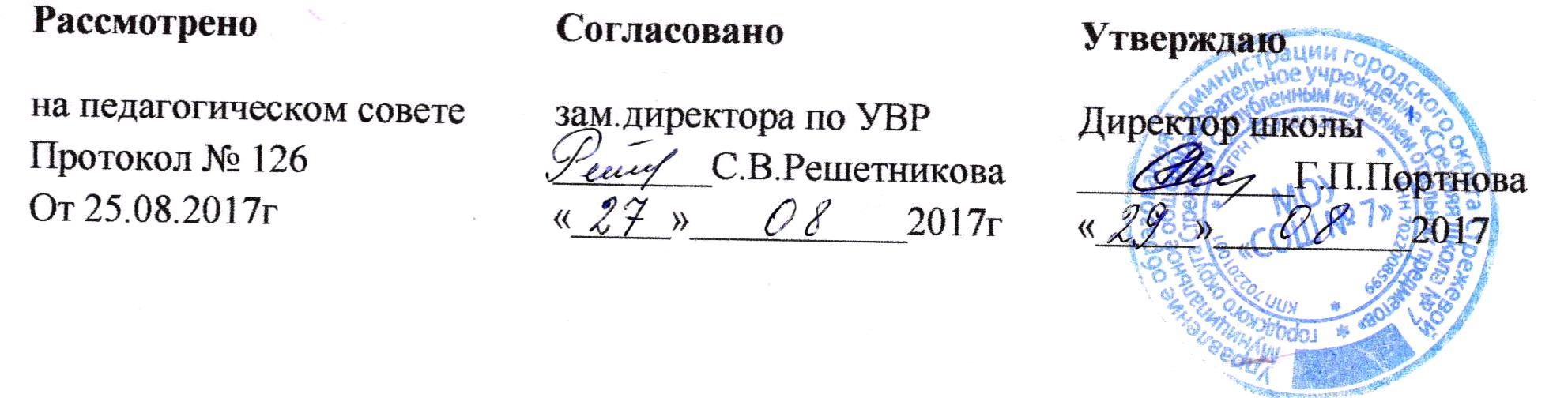 РАБОЧАЯ ПРОГРАММА по предмету «Русский язык»для 1-4 классов(срок реализации 4 года)Пояснительная запискаПрограмма разработана на основе Федерального государственного образовательного стандарта начального общего образования, Концепции духовно-нравственного развития и воспитания личности гражданина России, планируемых результатов начального общего образования, на основе авторской программы А.В. Поляковой «Русский язык»,  допущенной Министерством образования и науки Российской ФедерацииПредмет «Русский язык» занимает особое место среди предметов, входящих в учебный план начальной школы. Русский язык является государственным языком Российской Федерации, родным языком русского народа, средством межнационального общения, и его изучение способствует формированию у младших школьников представлений о языке как основном средстве человеческого общения, явлении национальной культуры и основе национального самосознания.Специфика предмета «Русский язык» заключается в его тесной взаимосвязи со всеми учебными предметами, особенно с литературным чтением. Успехи в изучении данного предмета во многом определяют результаты освоения других школьных дисциплин. Русский язык является для учащихся основой всего процесса обучения, средством развития их мышления, воображения, интеллектуальных и творческих способностей, основным каналом социализации личности. В системе предметов начальной общеобразовательной школы «Русский язык» реализует две основные цели: • познавательную — ознакомление с основными положениями науки о языке и формирование на этой основе знаково-символического восприятия и логического мышления учащихся; • социокультурную — формирование коммуникативной компетенции учащихся: развитие устной и письменной речи, монологической и диалогической речи, а также навыков грамотного, безошибочного письма как показателя общей культуры человека. Для достижения поставленных целей необходимо решать следующие практические задачи: • развивать речь, мышление, воображение школьников, умение выбирать средства языка в соответствии с целями, задачами и условиями общения; • обеспечивать освоение учащимися первоначальных знаний о лексике, фонетике, грамматике русского языка; • обеспечивать овладение обучающимися умениями правильно писать и читать, участвовать в диалоге, составлять несложные монологические высказывания (в том числе рассуждения) и письменные тексты-описания и тексты-повествования небольшого объёма; • воспитывать у учеников позитивное эмоционально-ценностное отношение к русскому языку, пробуждать познавательный интерес к языку, стремление совершенствовать свою речь. Изучение русского языка в начальной школе представляет собой первый этап системы лингвистического образования и речевого развития учащихся, который начинается с вводного интегрированного курса обучения грамоте. На уроках обучения грамоте учащиеся получают первичные сведения о речи, языке и литературе, расширяют свой кругозор, активно используют в различных учебных ситуациях внутреннюю и внешнюю речь (устную и письменную). Дети овладевают начертанием букв русского алфавита, учатся правильному соединению их друг с другом, упражняются в письме буквосочетаний в слогах, словах, предложениях. В период обучения грамоте наряду с формированием основ элементарного графического навыка и навыка чтения у первоклассников совершенствуется фонематический слух, обогащается и активизируется словарь, развивается интеллектуальная и познавательная активность, осуществляется грамматико-орфографическая пропедевтика. После обучения грамоте начинается раздельное изучение литературного чтения и русского языка. Ниже представлена программа систематического курса русского языка, разработанная на основе принципов дидактической системы Л.В. Занкова. Общая характеристика учебного предметаДанный курс русского языка разработан на основе концепции Л.В. Занкова. Развивающие возможности системы Л.В. Занкова связаны с усложнением содержания обучения за счет увеличения удельного веса теоретических знаний и объёма информации, особой организации деятельности учащихся, включения эмоциональной сферы, индивидуализации обучения. Соответственно принципы системы Л.В. Занкова включают: — высокий уровень трудности обучения; — ведущую роль теоретических знаний в обучении; — быстрый темп в изучении материала, обеспечивающий высокую познавательную активность учащихся;— осознание школьниками хода своих умственных действий в процессе обучения, обеспечивающее развивающий эффект; — систематическую работу над развитием всех учащихся, включая самых слабых. Названными принципами обусловлены расширение в курсе объёма инвариантного содержания предмета, а также особый подход к его структурированию, определяющий последовательность изучения учебного материала. Содержание курса — совокупность понятий, правил, сведений, взаимодействующих между собой — представлено следующими разделами: • основы лингвистических знаний: фонетика и орфоэпия, графика, состав слова (морфемика), грамматика (морфология и синтаксис); • орфография и пунктуация• развитие речи. Языковой материал призван обеспечить формирование первоначального представления о структуре русского языка с учётом возрастных особенностей младших школьников, а также усвоение норм русского литературного языка. Изучение орфографических и пунктуационных правил, а также развитие устной и письменной речи учащихся служат решению практических задач общения и формируют навыки, определяющие языковой уровень культуры учащихся как будущих членов общества. В программе специально выделен раздел «Виды речевой деятельности», обеспечивающий ориентацию детей в целях, задачах, средствах и значении различных видов речевой деятельности. В курсе представлены не только система знаний и умений по русскому языку, но и конкретные учебные действия, помогающие эффективному усвоению содержания предмета на основе реализации дидактических принципов Л.В. Занкова. Программа ориентирует на организацию учебного процесса как сотрудничества учителя и учащихся, а также детей между собой. В этом сотрудничестве и происходит первичное постижение родного языка как предмета изучения, осуществляется анализ различных его сторон. Центральным звеном изучения предмета является раскрытие коммуникативной функции языка, средством осуществления которой является речь.Программа нацеливает на систематическое обращение к языковому опыту учащихся, опору на языковое чутьё, обогащение речи новыми лексическими и грамматическими категориями.                    Место курса «Русский язык» в учебном планеНа предмет «Русский язык» базисным учебным планом начального общего образования выделяется 675 ч. Содержание курса разработано на 544ч, из них 40  ч отводится изучению русского языка в первом классе (4 ч в неделю, 10 учебных недель). Во 2—4 классах на изучение курса отводится по 136 ч (4 ч в неделю, 34 учебных недель в каждом классе). Ценностные ориентиры  содержания учебного предметаВ начальном обучении предмет «Русский язык» занимает ведущее место, так как направлен на формирование функциональной грамотности и коммуникативной компетенции младших школьников, при этом значение и функции предмета «Русский язык» носят универсальный, обобщающий характер, поскольку успехи в изучении русского языка во многом определяют качество подготовки ребенка по другим школьным предметам.Русский язык является государственным языком Российской Федерации, родным языком русского народа, средством межнационального общения, и его изучение способствует формированию у младших школьников представлений о языке как основном средстве человеческого общения, явлении национальной культуры и основе национального самосознания.Личностные, метапредметные и предметные результаты освоения курса Программа обеспечивает достижение выпускниками начальной школы личностных, метапредметных и предметных результатов.Личностные результаты:— формирование чувства гордости за свою Родину, российский народ и историю России, осознание своей этнической и национальной принадлежности; — формирование уважительного отношения к культуре других народов; — формирование целостного, социально ориентированного взгляда на мир в его органичном единстве и разнообразии природы, народов, культур; — принятие и освоение социальной роли обучающегося, развитие мотивов учебной деятельности и формирование личностного смысла учения; — формирование эстетических потребностей, ценностей и чувств;  — развитие этических чувств, доброжелательности и эмоционально-нравственной отзывчивости, понимания и сопереживания чувствам других людей; — развитие навыков сотрудничества со сверстниками в разных социальных ситуациях, умения не создавать конфликтов и находить выходы из спорных ситуаций.Метапредметные результаты:— овладение способностью принимать и сохранять цели и задачи учебной деятельности, поиска средств её осуществления; — освоение способов решения проблем творческого и поискового характера; — формирование умения планировать, контролировать и оценивать учебные действия в соответствии с поставленной задачей и условиями её реализации; определять наиболее эффективные способы достижения результата; — освоение начальных форм познавательной и личностной рефлексии; — использование знаково-символических средств представления информации для создания моделей изучаемых объектов и процессов, схем решения учебных и практических задач; — активное использование речевых средств для решения коммуникативных и познавательных задач; — использование различных способов поиска (в справочных источниках, у взрослого), сбора, анализа, информации; — овладение навыками смыслового чтения текстов различных стилей и жанров в соответствии с целями и задачами; осознанное построение речевого высказывания в соответствии с задачами коммуникации и составление текстов в устной и письменной формах; — овладение логическими действиями сравнения, анализа, синтеза, обобщения, классификации по родовидовым признакам, установление аналогий и причинно-следственных связей, построение рассуждений, отнесение к известным понятиям; — готовность слушать собеседника и вести диалог, признавать возможность существования различных точек зрения и права каждого иметь свою, излагать своё мнение и аргументировать свою точку зрения и оценку событий;— готовность конструктивно разрешать конфликты посредством учёта интересов сторон и сотрудничества;— умение договариваться о распределении функций и ролей в совместной деятельности, осуществлять взаимный контроль в совместной деятельности; — овладение базовыми предметными и межпредметными понятиями, отражающими существенные связи и отношения между объектами и процессами.Предметные результаты:— формирование первоначальных представлений о единстве и многообразии языкового и культурного пространства России, о языке как основе национального самосознания; — понимание обучающимися того, что язык представляет собой явление национальной культуры и основное средство человеческого общения, осознание значения русского языка как государственного языка Российской Федерации, языка межнационального общения; — сформированность позитивного отношения к правильной устной и письменной речи как показателям общей культуры и гражданской позиции человека; — владение первоначальными представлениями о нормах русского и родного литературного языка (орфоэпических, лексических, грамматических) и правилах речевого этикета; умение ориентироваться в целях, задачах, средствах и условиях общения, выбирать адекватные языковые средства для успешного решения коммуникативных задач; — осознание безошибочного письма как одного из проявлений собственного уровня культуры, умение применять орфографические правила и правила постановки знаков препинания (в объёме изученного) при записи собственных и предложенных текстов; умение проверять написанное; — овладение учебными действиями с языковыми единицами и умение использовать знания для решения познавательных, практических и коммуникативных задач. Содержание учебного предмета1 классЧитательские умения:читать правильно и плавно целыми словами или по слогам с темпом (вслух) не менее  25 слов в минуту; понимать читаемое преимущественно по ходу чтения;замечать слова, значения которых не совсем понятны, и спрашивать о них;самостоятельно готовиться к чтению слов, трудных по слоговой структуре;при повторном чтении использовать некоторые средства создания выразительности, в том числе окраску голоса (интонацию), мимику.Речевые:участвовать в коллективном устном общении, вступать в диалог, соблюдать при этом принятые правила поведения: пользоваться различными этикетными формулами, выбирая их в соответствии с адресатом и ситуацией, слушать говорящего, смотреть на него, обращаться к собеседнику по имени (имени и отчеству) и т. п.;понимать вопросы и задания, инструкции учителя, адекватно реагировать на них;выделять из потока устной речи отдельные предложения, определять их количество, слышать интонацию, с которой каждое произносится;замечать в речи незнакомые слова, спрашивать об их значении;•	создавать короткие устные высказывания, в том числе деловые (на основе схем, моделей) и «картинные» – по рисункам, своим впечатлениям от увиденного, услышанного, прочитанного.Фонетические:разграничивать понятия «звук» и «буква», правильно называть звуки и буквы;последовательно вычленять все звуки слова и характеризовать их, отражая проведённый анализ в звуковых схемах; выделять слоги, хорошо различать ударные и безударные гласные, парные и непарные по глухости-звонкости согласные, для парных – определять их место в слове (на конце, перед гласным, перед другим парным);Гигиенические, каллиграфические, графические, орфографические:соблюдать правила посадки за столом, положения тетради, ручки в руке;правильно, аккуратно, разборчиво и, по возможности, красиво писать буквы и оформлять их соединение; адекватно оценивать каллиграфическую сторону своей записи;осознанно обозначать при письме твёрдость и мягкость согласных, а также звук [й'];обнаруживать по освоенным признакам имеющиеся в слове, в предложении «опасные при письме места»;применять правила оформления границ предложений, раздельного написания слов, а также написания букв гласных в ударных слогах жи —ши, ча—ща, чу—щу;писать под диктовку и списывать с печатного текста слова и короткие предложения, отмечая «опасные места» и применяя освоенные орфографические правила, в том числе основные правила переноса слов.2 классФонетика и орфоэпия. Формирование представлений о слоге. Развитие умений делить слова на слоги. Развитие умений находить ударный слог. Познакомить с правилами переноса слов.Развитие умения различать твёрдые и мягкие согласные звуки.Познакомить с правилами обозначения мягкости согласных звуков на письме.Формирование представлений о правилах правописания мягкого знака на конце слова.Синтаксис. Формирование представлений о предложении. Развитие умения  различать предложения от набора слов. Формирование представлений об основе предложения. Развитие умения находить главные члены предложения и правильно их подчёркивать.Развитие умения устанавливать связь между словами в предложении, с помощью вопросов.Развитие речи. Формирование представлений о тексте, типах текста, абзаце Развитие умений различать диалог и монолог. Формирование представлений о типах предложений по цели высказывании. Формирование представлений о виде работы-сочинения.Развитие речи учащихся, умений составлять предложения по прочитанному тексту.Морфология.  Формирование представлений об именах существительных, одушевлённых и неодушевлённых , об изменении имён существительных.Формирование представлений о глаголе. Развитие умений изменять глаголы по числам.Формирование представлений об имени прилагательном и его роли в предложении.Развитие умения подбирать прилагательные – синонимы. Проверить уровень развития речи учащихся, умения правильно составлять  предложения по прочитанному тексту, передавать без искажений его содержание.3 классСлушание. . Понимание на слух информации, содержащейся в предъявляемом тексте, определение темы и основной мысли текста.Говорение. Овладение умениями начать, поддержать, закончить разговор, привлечь внимание и т. п. Практическое овладение устными монологическими высказываниями в соответствии с учебной задачей (рассуждение, описание, повествование).Письмо. Овладение разборчивым, аккуратным письмом с учётом гигиенических требований к этому виду учебной работы. Списывание, письмо под диктовку, письмо по памяти в соответствии с изученными правилами. Письменное изложение содержания прослушанного и прочитанного текста.    Фонетика и орфоэпия.   Наблюдение расхождения произношения и обозначения звуков. Фонетическая транскрипция. Нахождение в слове ударных и безударных гласных звуков. Различение мягких и твёрдых согласных звуков, определение парных и непарных по твёрдости-мягкости согласных звуков. Различение звонких и глухих звуков, определение парных и непарных по звонкости-глухости согласных звуков. Фонетический разбор слова.Графика. Различение звуков и букв. Способы обозначения мягкости согласных звуков буквами я, ю, е, ё, и, ь. Использование на письме разделительных ъ и ь. Функции йотированных гласных: обозначают мягкость согласных звуков, обозначают два звука. Алфавит. Название и порядок букв русского алфавита. Использование алфавита при работе со словарями, справочниками, каталогами. Состав слова (морфемика). Овладение понятием «родственные (однокоренные) слова». Различение однокоренных слов и форм одного и того же слова. Различение однокоренных слов и синонимов, однокоренных слов и слов с омонимичными корнями.Морфология. Части речи. Деление частей речи на самостоятельные и служебные. Синтаксис. Различение предложения, словосочетания, слова (осознание их сходства и различия). Различение предложений по цели высказывания: повествовательные, вопросительные и побудительные; по эмоциональной окраске (интонации): восклицательные и невосклицательные. Орфография и пунктуация. Формирование орфографической зоркости, использование разных способов написания в зависимости от места орфограммы в слове. Использование орфографического словаря. Применение правил правописания. 4 классВиды речевой деятельностиСлушание. Осознание цели и ситуации устного общения. Адекватное восприятие звучащей речи. Понимание на слух информации, содержащейся в предъявляемом тексте, определение темы и основной мысли текста, передача его содержания по вопросам, опорным словам и плану. Говорение. Выбор языковых средств, в соответствии с целями и условиями общения для эффективного решения коммуникативной задачи. Практическое овладение диалогической формой речи. Овладение умениями начать, поддержать, закончить разговор, привлечь внимание и т. п. Практическое овладение устными монологическими высказываниями в соответствии с учебной задачей (рассуждение, описание, повествование). Овладение нормами речевого этикета в ситуациях учебного и бытового общения (приветствие, прощание, извинение, благодарность, обращение с просьбой). Соблюдение орфоэпических норм и правильной интонации. Чтение. Понимание учебного текста. Выборочное чтение с целью нахождения необходимого материала. Нахождение информации, заданной в тексте в явном и неявном (подтекст) виде. Формулирование простых выводов на основе информации, содержащейся в тексте, личного опыта и наблюдений. Антиципация, интерпретация и обобщение содержащейся в тексте информации. Анализ и оценка содержания, языковых особенностей и структуры текста. Письмо. Письмо букв, буквосочетаний, слогов, слов, предложений в системе обучения грамоте. Овладение разборчивым, аккуратным письмом с учётом гигиенических требований к этому виду учебной работы. Списывание, письмо под диктовку, письмо по памяти в соответствии с изученными правилами. Письменное изложение содержания прослушанного и прочитанного текста (краткое, подробное, выборочное). Создание небольших собственных текстов (сочинений) по интересной детям тематике (на основе впечатлений, литературных произведений, сюжетных картин, серий картин, просмотренного фрагмента видеозаписи и т. п.). Фонетика и орфоэпия. Звуки и обозначение их буквами. Наблюдение расхождения произношения и обозначения звуков. Фонетическая транскрипция.Смыслоразличительная роль звуков речи в слове. Наблюдение связи звуковой структуры слова и его значения (слова, полученные путём замены звуков).Различение гласных и согласных звуков. Слогообразующая роль гласных звуков. Деление слов на слоги. Нахождение в слове ударных и безударных гласных звуков. Различение мягких и твёрдых согласных звуков, определение парных и непарных по твёрдости-мягкости согласных звуков. Различение звонких и глухих звуков, определение парных и непарных по звонкости-глухости согласных звуков. Фонетический (звуковой) разбор слова: определение качественной характеристики звука: гласный — согласный; гласный ударный — безударный; согласный твёрдый — мягкий, парный — непарный; согласный звонкий — глухой, парный — непарный. Фонетико-графический (звуко-буквенный) разбор: определение качественной характеристики звуков и обозначение их буквами. Ударение в слове, словообразующая функция ударения. Ударные и безударные слоги. Графика. Различение звуков и букв. Способы обозначения мягкости согласных звуков буквами я, ю, е, ё, и, ь. Использование на письме разделительных ъ и ь. Функции йотированных гласных: обозначают мягкость согласных звуков, обозначают два звука. Фонетическая транскрипция. Установление соотношения звукового и буквенного состава слова в словах типа «стол», «конь»; в словах с буквами е, ё, ю, я; в словах с непроизносимыми согласными. Использование небуквенных графических средств: пробела между словами, знака переноса, абзаца. Алфавит. Название и порядок букв русского алфавита. Использование алфавита при работе со словарями, справочниками, каталогами. Лексика. Понимание слова как единства звучания и значения. Выявление слов, значение которых требует уточнения. Определение значения слова по тексту или уточнение значения с помощью толкового словаря. Представление об однозначных и многозначных словах, о прямом и переносном значении слова. Наблюдение за использованием в речи синонимов и антонимов. Образные сравнения. Фразеологизмы.Состав слова (морфемика). Овладение понятием «родственные (однокоренные) слова». Различение однокоренных слов и форм одного и того же слова. Различение однокоренных слов и синонимов, однокоренных слов и слов с омонимичными корнями. Выделение в словах с однозначно выделяемыми морфемами окончания, корня, приставки, суффикса. Основа слова. Различение изменяемых и неизменяемых слов. Представление о значении суффиксов и приставок. Отличие предлога от приставки. Образование однокоренных слов (разных частей речи) с помощью суффиксов и приставок. Разбор слова по составу. Морфология. Части речи. Деление частей речи на самостоятельные и служебные. Имя существительное. Признаки, значение и употребление в речи. Умение распознавать в речи имена собственные. Различение имён существительных одушевлённых и неодушевлённых. Различение имён существительных мужского, женского и среднего рода. Изменение существительных по числам. Изменение существительных по падежам. Определение падежа, в  котором употреблено имя существительное. Различение падежных и смысловых (синтаксических) вопросов. Определение принадлежности имён существительных к 1, 2 и 3-му склонению. Морфологический разбор имён существительных. Имя прилагательное. Признаки, значение и употребление в речи. Изменение прилагательных по родам, числам и падежам, кроме прилагательных на -ий, -ья, -ов, -ин. Морфологический разбор имён прилагательных. Местоимение. Общее представление о местоимении. Личные местоимения. Значение и употребление в речи. Личные местоимения 1, 2 и 3-го лица единственного и множественного числа. Склонение личных местоимений. Глагол. Признаки, значение и употребление в речи. Неопределённая форма глагола. Различение глаголов, отвечающих на вопросы что сделать? и что делать? Изменение глаголов по временам. Изменение глаголов по лицам и числам в настоящем и будущем времени (спряжение). Способы определения I и II спряжения глаголов (практическое овладение). Глаголы-исключения. Изменение глаголов прошедшего времени по родам и числам. Морфологический разбор глаголов. Возвратные глаголы.Имя числительное. Признаки, значение и употребление в речи. Количественные и порядковые числительные.Наречие. Признаки, значение и употребление в речи. Виды наречия, образование наречий.Предлог. Знакомство с наиболее употребительными предлогами. Функция предлогов: образование падежных форм имён существительных и местоимений. Отличие предлогов от приставок. Союз. Союзы и, а, но, да, их роль в речи. Частица. Понятие о частицах (на ознакомительном уровне). Отрицательная частица не, правописание не с глаголами.Междометие. Междометие как средство эмоционально-экспрессивного выражения чувств.Синтаксис. Различение предложения, словосочетания, слова (осознание их сходства и различия). Различение предложений по цели высказывания: повествовательные, вопросительные и побудительные; по эмоциональной окраске (интонации): восклицательные и невосклицательные. Нахождение главных членов предложения (основы предложения): подлежащего и сказуемого. Различение главных и второстепенных членов предложения. Установление связи (при помощи смысловых вопросов) между словами в словосочетании (управление, примыкание, согласование) и предложении. Нахождение и самостоятельное составление предложений с однородными членами без союзов и с союзами и, а, но, да. Использование интонации перечисления в предложениях с однородными членами. Различение простых и сложных предложений. Орфография и пунктуация. Формирование орфографической зоркости, использование разных способов написания в зависимости от места орфограммы в слове. Использование орфографического словаря. Применение правил правописания: • сочетания жи—ши, ча—ща, чу—щу в положении под ударением; • сочетания чк, чн, щн; • перенос слов; • прописная буква в начале предложения, в именах собственных; • проверяемые безударные гласные в корне слова; • парные звонкие и глухие согласные в корне слова; • непроизносимые согласные;• соединительные буквы о и е в сложных словах;• буквы о и е после букв, обозначающих шипящие звуки и звук ц в окончаниях существительных;• двойные согласные;• непроверяемые гласные и согласные в корне слова; • гласные и согласные звуки в неизменяемых на письме приставках; • разделительные ъ и ь; • мягкий знак после шипящих на конце имён существительных (ночь, рожь, мышь); • буквы е и и в суффиксах существительных -ек- и -ик-;• безударные падежные окончания имён существительных (кроме существительных на -мя, -ий, -ья, -ье, -ия, -ов, -ин); • буквы о и е на конце наречий;• безударные окончания имён прилагательных; • раздельное написание предлогов с личными местоимениями; • правописание частицы не с глаголами; • мягкий знак после шипящих на конце глаголов 2-го лица единственного числа (пишешь, учишь); • мягкий знак в глаголах в сочетании -ться; • безударные личные окончания глаголов и глаголов-исключений; • раздельное написание предлогов с другими словами; • знаки препинания в конце предложения: точка, вопросительный и восклицательный знаки; • знаки препинания (запятая) в предложениях с однородными членами;• знаки препинания (запятая) в сложных предложениях;• знаки препинания при оформлении диалога и прямой речи: тире, кавычки.Развитие речи. Осознание ситуации общения: с какой целью, с кем и где происходит общение? Практическое овладение диалогической формой речи. Выражение собственного мнения, его аргументация. Овладение основными умениями ведения разговора (начать, поддержать, закончить разговор, привлечь внимание и т. п.). Овладение нормами речевого этикета в ситуациях учебного и бытового общения (приветствие, прощание, извинение, благодарность, обращение с просьбой). Практическое овладение устными монологическими высказываниями на определённую тему с использованием разных типов речи (рассуждение, описание, повествование). Текст. Наблюдение за признаками текста. Заглавие текста как отражение главной мысли или темы текста. Последовательность предложений в тексте. Абзацы как части текста. Понимание развития главной мысли от абзаца к абзацу. Восстановление деформированного текста.План текста. Составление планов к данным текстам. Создание собственных текстов по предложенным планам. Типы текстов: рассуждение, описание, повествование, их структура. Знакомство с жанрами письма и поздравления. Создание собственных текстов и корректирование заданных текстов с учётом точности, правильности, богатства и выразительности письменной речи; использование в текстах синонимов, антонимов, образных сравнений, фразеологизмов. Знакомство с основными видами изложений и сочинений: изложение подробное и выборочное, изложение с элементами сочинения, сочинение-повествование, сочинение-описание, сочинение-рассуждение. Алгоритм написания изложения.Тематическое планирование с  определением основных видов учебной деятельности обучающихся1 класс2 класс3 класс                                        4 классОписание материально-технического обеспечения образовательной деятельностиКнигопечатная продукция1. Полякова А.В. Русский язык. Учебник. 1 класс. Просвещение. М.20162. Полякова А.В. Русский язык. Учебник. 2 класс. В 2 ч. Ч. 1. Просвещение. М.2016         3. Полякова А.В. Русский язык. Учебник. 2 класс. В 2 ч. Ч. 2. Просвещение. М.2016         4. Полякова А.В. Русский язык. Учебник. 3 класс. В 2 ч. Ч. 1. Просвещение. 6         5. Полякова А.В. Русский язык. Учебник. 3 класс. В 2 ч. Ч. 2. Просвещение. 6         6. Полякова А.В. Русский язык. Учебник. 4 класс. В 2 ч. Ч. 1. Просвещение. М.        8. Полякова А.В. Практикум по русскому языку. 1-2 классы. Методический комментарий.                 Варианты проверочных и контрольных работ . Издательский дом «Федоров» 2013.9. Полякова А.В. Практикум по русскому языку. 3-4 классы. Методический комментарий.                 Варианты проверочных и контрольных работ . Издательский дом «Федоров» 2013.10. Полякова А.В.Методические рекомендации. Пособие для учителя. Русский язык в начальной школе: 1-2 классы. Просвещение. М.201311. Полякова А.В.Методические рекомендации. Пособие для учителя. Русский язык в начальной школе: 3-4 классы. Просвещение. М.201312. Полякова А.В., Песняева Н.А.Русский язык .Рабочие программы 1-4 классы. Просвещение. М.2011.13. Белова Н.Г. Русский язык. 2 класс: поурочные планы по учебнику А. В. Поляковой
Учитель. Волгоград. 2011.14. Росланова О.В. Русский язык. 3класс: поурочные планы по учебнику А. В. Поляковой. В 2 ч. Учитель. Волгоград. 2011.         15. Малахова М.М. Русский язык. 4 класс: поурочные планы по учебнику А. В. Поляковой. I полугодие Учитель. Волгоград. 2013.        16. Кравченко Л.А., Федотова И.В. Русский язык. 4 класс: поурочные планы по учебнику А. В. Поляковой. II полугодие .Учитель. Волгоград. 2013.         17. Волкова Е.В. Матвеева М.В. Русский язык. 1 класс. Поурочное планирование. Система уроков по учебнику А.В. Поляковой. Система Л.В. Занкова Учитель. Волгоград. 2013.        18. Словари по русскому языку: морфемный, толковый, словообразовательный, орфоэпический, фразеологизмов.Технические средства обучения:- классная доска с набором приспособлений для крепления таблиц, постеров и картинок;- сканер ;- принтер струйный цветной ;- мультимедиапроектор.Экранно - звуковые пособия:- аудиозаписи в соответствии с программой обучения;- слайды (диапозитивы), соответствующие тематике программы по русскому языку.№п/пТемаОсновные виды учебной деятельности обучающихсяПредложение и слово  3чПредложение и слово  3чПредложение и слово  3ч1Слово и предложениеНаходить границы предложения; отличать предложение от слова. Выделять в контексте звучащей речи отдельные предложения. Отличать предложение от группы слов, не составляющих предложение. Наблюдать, анализировать, устанавливать, как в устной и письменной речи одно предложение отделяется от другого. Сравнивать и практически различать предложения и группы слов, не составляющие предложения. Наблюдать и устанавливать, что слова в предложении связаны по смыслу и по форме.2Как получается предложениеНаходить границы предложения; отличать предложение от слова. Выделять в контексте звучащей речи отдельные предложения. Отличать предложение от группы слов, не составляющих предложение. Наблюдать, анализировать, устанавливать, как в устной и письменной речи одно предложение отделяется от другого. Сравнивать и практически различать предложения и группы слов, не составляющие предложения. Наблюдать и устанавливать, что слова в предложении связаны по смыслу и по форме.3Главные члены предложенияНаходить границы предложения; отличать предложение от слова. Выделять в контексте звучащей речи отдельные предложения. Отличать предложение от группы слов, не составляющих предложение. Наблюдать, анализировать, устанавливать, как в устной и письменной речи одно предложение отделяется от другого. Сравнивать и практически различать предложения и группы слов, не составляющие предложения. Наблюдать и устанавливать, что слова в предложении связаны по смыслу и по форме.Звуки и буквы  7 чЗвуки и буквы  7 чЗвуки и буквы  7 ч4Звуки и буквыВоспроизводить заданный учителем образец интонационного выделения звука в слове.Характеризовать звуки (гласные ударные/безударные; согласные твердые/мягкие, звонкие/глухие). Анализировать: определять звук по его характеристике. Соотносить звук и его качественную характеристику; приводить примеры гласных звуков, твердых/мягких, звонких/глухих согласных. Группировать слова с разным соотношением количества звуков и букв. Различать слово и слог.Наблюдать над слоговой структурой различных слов. Произносить слова с делением на слоги.Составлять предложения по картинке с употреблением слов разной слоговой структуры.Говорить по очереди, слушать другого, оценивать друг друга. Делить слова на слоги.Сопоставлять модели слов и слова по количеству слогов в них. Выбирать из данных слов (предложений) и самостоятельно подбирать слова с заданным количеством слогов. Формулировать правило переноса слов.Применять вывод о правилах переноса слов в практической деятельности.5СлогиВоспроизводить заданный учителем образец интонационного выделения звука в слове.Характеризовать звуки (гласные ударные/безударные; согласные твердые/мягкие, звонкие/глухие). Анализировать: определять звук по его характеристике. Соотносить звук и его качественную характеристику; приводить примеры гласных звуков, твердых/мягких, звонких/глухих согласных. Группировать слова с разным соотношением количества звуков и букв. Различать слово и слог.Наблюдать над слоговой структурой различных слов. Произносить слова с делением на слоги.Составлять предложения по картинке с употреблением слов разной слоговой структуры.Говорить по очереди, слушать другого, оценивать друг друга. Делить слова на слоги.Сопоставлять модели слов и слова по количеству слогов в них. Выбирать из данных слов (предложений) и самостоятельно подбирать слова с заданным количеством слогов. Формулировать правило переноса слов.Применять вывод о правилах переноса слов в практической деятельности.6Гласные и согласные звукиВоспроизводить заданный учителем образец интонационного выделения звука в слове.Характеризовать звуки (гласные ударные/безударные; согласные твердые/мягкие, звонкие/глухие). Анализировать: определять звук по его характеристике. Соотносить звук и его качественную характеристику; приводить примеры гласных звуков, твердых/мягких, звонких/глухих согласных. Группировать слова с разным соотношением количества звуков и букв. Различать слово и слог.Наблюдать над слоговой структурой различных слов. Произносить слова с делением на слоги.Составлять предложения по картинке с употреблением слов разной слоговой структуры.Говорить по очереди, слушать другого, оценивать друг друга. Делить слова на слоги.Сопоставлять модели слов и слова по количеству слогов в них. Выбирать из данных слов (предложений) и самостоятельно подбирать слова с заданным количеством слогов. Формулировать правило переноса слов.Применять вывод о правилах переноса слов в практической деятельности.7Гласные звукиВоспроизводить заданный учителем образец интонационного выделения звука в слове.Характеризовать звуки (гласные ударные/безударные; согласные твердые/мягкие, звонкие/глухие). Анализировать: определять звук по его характеристике. Соотносить звук и его качественную характеристику; приводить примеры гласных звуков, твердых/мягких, звонких/глухих согласных. Группировать слова с разным соотношением количества звуков и букв. Различать слово и слог.Наблюдать над слоговой структурой различных слов. Произносить слова с делением на слоги.Составлять предложения по картинке с употреблением слов разной слоговой структуры.Говорить по очереди, слушать другого, оценивать друг друга. Делить слова на слоги.Сопоставлять модели слов и слова по количеству слогов в них. Выбирать из данных слов (предложений) и самостоятельно подбирать слова с заданным количеством слогов. Формулировать правило переноса слов.Применять вывод о правилах переноса слов в практической деятельности.8Согласные звукиВоспроизводить заданный учителем образец интонационного выделения звука в слове.Характеризовать звуки (гласные ударные/безударные; согласные твердые/мягкие, звонкие/глухие). Анализировать: определять звук по его характеристике. Соотносить звук и его качественную характеристику; приводить примеры гласных звуков, твердых/мягких, звонких/глухих согласных. Группировать слова с разным соотношением количества звуков и букв. Различать слово и слог.Наблюдать над слоговой структурой различных слов. Произносить слова с делением на слоги.Составлять предложения по картинке с употреблением слов разной слоговой структуры.Говорить по очереди, слушать другого, оценивать друг друга. Делить слова на слоги.Сопоставлять модели слов и слова по количеству слогов в них. Выбирать из данных слов (предложений) и самостоятельно подбирать слова с заданным количеством слогов. Формулировать правило переноса слов.Применять вывод о правилах переноса слов в практической деятельности.9Перенос словВоспроизводить заданный учителем образец интонационного выделения звука в слове.Характеризовать звуки (гласные ударные/безударные; согласные твердые/мягкие, звонкие/глухие). Анализировать: определять звук по его характеристике. Соотносить звук и его качественную характеристику; приводить примеры гласных звуков, твердых/мягких, звонких/глухих согласных. Группировать слова с разным соотношением количества звуков и букв. Различать слово и слог.Наблюдать над слоговой структурой различных слов. Произносить слова с делением на слоги.Составлять предложения по картинке с употреблением слов разной слоговой структуры.Говорить по очереди, слушать другого, оценивать друг друга. Делить слова на слоги.Сопоставлять модели слов и слова по количеству слогов в них. Выбирать из данных слов (предложений) и самостоятельно подбирать слова с заданным количеством слогов. Формулировать правило переноса слов.Применять вывод о правилах переноса слов в практической деятельности.10Перенос словВоспроизводить заданный учителем образец интонационного выделения звука в слове.Характеризовать звуки (гласные ударные/безударные; согласные твердые/мягкие, звонкие/глухие). Анализировать: определять звук по его характеристике. Соотносить звук и его качественную характеристику; приводить примеры гласных звуков, твердых/мягких, звонких/глухих согласных. Группировать слова с разным соотношением количества звуков и букв. Различать слово и слог.Наблюдать над слоговой структурой различных слов. Произносить слова с делением на слоги.Составлять предложения по картинке с употреблением слов разной слоговой структуры.Говорить по очереди, слушать другого, оценивать друг друга. Делить слова на слоги.Сопоставлять модели слов и слова по количеству слогов в них. Выбирать из данных слов (предложений) и самостоятельно подбирать слова с заданным количеством слогов. Формулировать правило переноса слов.Применять вывод о правилах переноса слов в практической деятельности.Ударение  2 чУдарение  2 чУдарение  2 ч11УдарениеОпределять место ударения в словах Анализировать предложенную модель звукового состава слова, подбирать слова, соответствующие заданной модели. Соотносить заданное слово с соответствующей ему моделью, выбирая ее из ряда предложенных. Сравнить модели звукового состава слов: находить сходство и различия. Контролировать этапы своей работы, оценивать процесс и результат выполнения задания12УдарениеОпределять место ударения в словах Анализировать предложенную модель звукового состава слова, подбирать слова, соответствующие заданной модели. Соотносить заданное слово с соответствующей ему моделью, выбирая ее из ряда предложенных. Сравнить модели звукового состава слов: находить сходство и различия. Контролировать этапы своей работы, оценивать процесс и результат выполнения заданияБольшая  буква в именах собственных 3ч.Большая  буква в именах собственных 3ч.Большая  буква в именах собственных 3ч.13Большая буква в именах, отчествах, фамилиях людейУпотреблять прописной буквы в именах собственных.  Подбирать слова, которые пишутся с заглавной буквы. Объяснять правила написания слов с заглавной буквы; подбирать слова, которые пишутся с заглавной буквы; подбирать и записывать имена собственные на заданную букву.Выбирать и записывать имена собственные, подходящие по смыслу, в предложение (текст).Сравнивать и различать одинаково звучащие имена собственные и нарицательные (Пушок — пушок).14Большая буква в кличках животных, названии городов, рек.Употреблять прописной буквы в именах собственных.  Подбирать слова, которые пишутся с заглавной буквы. Объяснять правила написания слов с заглавной буквы; подбирать слова, которые пишутся с заглавной буквы; подбирать и записывать имена собственные на заданную букву.Выбирать и записывать имена собственные, подходящие по смыслу, в предложение (текст).Сравнивать и различать одинаково звучащие имена собственные и нарицательные (Пушок — пушок).15Большая буква в кличках животных, названии городов, рек.Употреблять прописной буквы в именах собственных.  Подбирать слова, которые пишутся с заглавной буквы. Объяснять правила написания слов с заглавной буквы; подбирать слова, которые пишутся с заглавной буквы; подбирать и записывать имена собственные на заданную букву.Выбирать и записывать имена собственные, подходящие по смыслу, в предложение (текст).Сравнивать и различать одинаково звучащие имена собственные и нарицательные (Пушок — пушок).Алфавит 2ч.Алфавит 2ч.Алфавит 2ч.16Русская азбука или алфавитЗапоминать названия букв и порядок букв в алфавите.Объяснять, для чего нужен алфавит.Классифицировать буквы по сходству в их названии, по характеристике звука, который они называют. Приобретать опыт в расположении в алфавитном порядке списков заданных слов, применять знания алфавита при пользовании словарями.17Русская азбука или алфавитЗапоминать названия букв и порядок букв в алфавите.Объяснять, для чего нужен алфавит.Классифицировать буквы по сходству в их названии, по характеристике звука, который они называют. Приобретать опыт в расположении в алфавитном порядке списков заданных слов, применять знания алфавита при пользовании словарями.Правописание согласных 10ч.Правописание согласных 10ч.Правописание согласных 10ч.18Твёрдые и мягкие согласные звукиРазличать согласные звуки мягкие и твёрдые, звонкие и глухие парные и непарные согласные. Выделять в словах согласные звуки, парные по мягкости-твёрдости (без терминологии).Определять и правильно произносить мягкие и твёрдые согласные звуки.Дифференцировать согласные звуки и буквы, обозначающие твёрдые и мягкие согласные звуки. Распознавать условные обозначения (транскрипцию) твёрдых и мягких согласных.Наблюдать и устанавливать способы обозначения мягкости согласных на письме (ь и буквами е, ё, ю, я).Наблюдать и сравнивать количество звуков и букв в словах с мягким знаком (ь). Соотносить количество звуков и букв в таких словах, как тень, лось, пеньки.Объяснять, как обозначена на письме твёрдость (мягкость) согласного звука. Анализировать текст: находить слова с буквосочетаниями ча—ща, чу—щу, жи—ши. Выписывать из текста слова с буквосочетаниями ча—ща, чу—щу, жи—ши.19Твёрдые и мягкие согласные звукиРазличать согласные звуки мягкие и твёрдые, звонкие и глухие парные и непарные согласные. Выделять в словах согласные звуки, парные по мягкости-твёрдости (без терминологии).Определять и правильно произносить мягкие и твёрдые согласные звуки.Дифференцировать согласные звуки и буквы, обозначающие твёрдые и мягкие согласные звуки. Распознавать условные обозначения (транскрипцию) твёрдых и мягких согласных.Наблюдать и устанавливать способы обозначения мягкости согласных на письме (ь и буквами е, ё, ю, я).Наблюдать и сравнивать количество звуков и букв в словах с мягким знаком (ь). Соотносить количество звуков и букв в таких словах, как тень, лось, пеньки.Объяснять, как обозначена на письме твёрдость (мягкость) согласного звука. Анализировать текст: находить слова с буквосочетаниями ча—ща, чу—щу, жи—ши. Выписывать из текста слова с буквосочетаниями ча—ща, чу—щу, жи—ши.20Шипящие согласные звукиРазличать согласные звуки мягкие и твёрдые, звонкие и глухие парные и непарные согласные. Выделять в словах согласные звуки, парные по мягкости-твёрдости (без терминологии).Определять и правильно произносить мягкие и твёрдые согласные звуки.Дифференцировать согласные звуки и буквы, обозначающие твёрдые и мягкие согласные звуки. Распознавать условные обозначения (транскрипцию) твёрдых и мягких согласных.Наблюдать и устанавливать способы обозначения мягкости согласных на письме (ь и буквами е, ё, ю, я).Наблюдать и сравнивать количество звуков и букв в словах с мягким знаком (ь). Соотносить количество звуков и букв в таких словах, как тень, лось, пеньки.Объяснять, как обозначена на письме твёрдость (мягкость) согласного звука. Анализировать текст: находить слова с буквосочетаниями ча—ща, чу—щу, жи—ши. Выписывать из текста слова с буквосочетаниями ча—ща, чу—щу, жи—ши.21Буквосочетание жи-шиРазличать согласные звуки мягкие и твёрдые, звонкие и глухие парные и непарные согласные. Выделять в словах согласные звуки, парные по мягкости-твёрдости (без терминологии).Определять и правильно произносить мягкие и твёрдые согласные звуки.Дифференцировать согласные звуки и буквы, обозначающие твёрдые и мягкие согласные звуки. Распознавать условные обозначения (транскрипцию) твёрдых и мягких согласных.Наблюдать и устанавливать способы обозначения мягкости согласных на письме (ь и буквами е, ё, ю, я).Наблюдать и сравнивать количество звуков и букв в словах с мягким знаком (ь). Соотносить количество звуков и букв в таких словах, как тень, лось, пеньки.Объяснять, как обозначена на письме твёрдость (мягкость) согласного звука. Анализировать текст: находить слова с буквосочетаниями ча—ща, чу—щу, жи—ши. Выписывать из текста слова с буквосочетаниями ча—ща, чу—щу, жи—ши.22Буквосочетания чу-щу,Различать согласные звуки мягкие и твёрдые, звонкие и глухие парные и непарные согласные. Выделять в словах согласные звуки, парные по мягкости-твёрдости (без терминологии).Определять и правильно произносить мягкие и твёрдые согласные звуки.Дифференцировать согласные звуки и буквы, обозначающие твёрдые и мягкие согласные звуки. Распознавать условные обозначения (транскрипцию) твёрдых и мягких согласных.Наблюдать и устанавливать способы обозначения мягкости согласных на письме (ь и буквами е, ё, ю, я).Наблюдать и сравнивать количество звуков и букв в словах с мягким знаком (ь). Соотносить количество звуков и букв в таких словах, как тень, лось, пеньки.Объяснять, как обозначена на письме твёрдость (мягкость) согласного звука. Анализировать текст: находить слова с буквосочетаниями ча—ща, чу—щу, жи—ши. Выписывать из текста слова с буквосочетаниями ча—ща, чу—щу, жи—ши.23Буквосочетания чк, чн, щнРазличать согласные звуки мягкие и твёрдые, звонкие и глухие парные и непарные согласные. Выделять в словах согласные звуки, парные по мягкости-твёрдости (без терминологии).Определять и правильно произносить мягкие и твёрдые согласные звуки.Дифференцировать согласные звуки и буквы, обозначающие твёрдые и мягкие согласные звуки. Распознавать условные обозначения (транскрипцию) твёрдых и мягких согласных.Наблюдать и устанавливать способы обозначения мягкости согласных на письме (ь и буквами е, ё, ю, я).Наблюдать и сравнивать количество звуков и букв в словах с мягким знаком (ь). Соотносить количество звуков и букв в таких словах, как тень, лось, пеньки.Объяснять, как обозначена на письме твёрдость (мягкость) согласного звука. Анализировать текст: находить слова с буквосочетаниями ча—ща, чу—щу, жи—ши. Выписывать из текста слова с буквосочетаниями ча—ща, чу—щу, жи—ши.24Глухие и звонкие согласные звукиРазличать согласные звуки мягкие и твёрдые, звонкие и глухие парные и непарные согласные. Выделять в словах согласные звуки, парные по мягкости-твёрдости (без терминологии).Определять и правильно произносить мягкие и твёрдые согласные звуки.Дифференцировать согласные звуки и буквы, обозначающие твёрдые и мягкие согласные звуки. Распознавать условные обозначения (транскрипцию) твёрдых и мягких согласных.Наблюдать и устанавливать способы обозначения мягкости согласных на письме (ь и буквами е, ё, ю, я).Наблюдать и сравнивать количество звуков и букв в словах с мягким знаком (ь). Соотносить количество звуков и букв в таких словах, как тень, лось, пеньки.Объяснять, как обозначена на письме твёрдость (мягкость) согласного звука. Анализировать текст: находить слова с буквосочетаниями ча—ща, чу—щу, жи—ши. Выписывать из текста слова с буквосочетаниями ча—ща, чу—щу, жи—ши.25Глухие и звонкие согласные звукиРазличать согласные звуки мягкие и твёрдые, звонкие и глухие парные и непарные согласные. Выделять в словах согласные звуки, парные по мягкости-твёрдости (без терминологии).Определять и правильно произносить мягкие и твёрдые согласные звуки.Дифференцировать согласные звуки и буквы, обозначающие твёрдые и мягкие согласные звуки. Распознавать условные обозначения (транскрипцию) твёрдых и мягких согласных.Наблюдать и устанавливать способы обозначения мягкости согласных на письме (ь и буквами е, ё, ю, я).Наблюдать и сравнивать количество звуков и букв в словах с мягким знаком (ь). Соотносить количество звуков и букв в таких словах, как тень, лось, пеньки.Объяснять, как обозначена на письме твёрдость (мягкость) согласного звука. Анализировать текст: находить слова с буквосочетаниями ча—ща, чу—щу, жи—ши. Выписывать из текста слова с буквосочетаниями ча—ща, чу—щу, жи—ши.26Парные согласные в конце словаРазличать согласные звуки мягкие и твёрдые, звонкие и глухие парные и непарные согласные. Выделять в словах согласные звуки, парные по мягкости-твёрдости (без терминологии).Определять и правильно произносить мягкие и твёрдые согласные звуки.Дифференцировать согласные звуки и буквы, обозначающие твёрдые и мягкие согласные звуки. Распознавать условные обозначения (транскрипцию) твёрдых и мягких согласных.Наблюдать и устанавливать способы обозначения мягкости согласных на письме (ь и буквами е, ё, ю, я).Наблюдать и сравнивать количество звуков и букв в словах с мягким знаком (ь). Соотносить количество звуков и букв в таких словах, как тень, лось, пеньки.Объяснять, как обозначена на письме твёрдость (мягкость) согласного звука. Анализировать текст: находить слова с буквосочетаниями ча—ща, чу—щу, жи—ши. Выписывать из текста слова с буквосочетаниями ча—ща, чу—щу, жи—ши.27Парные согласные в конце словаРазличать согласные звуки мягкие и твёрдые, звонкие и глухие парные и непарные согласные. Выделять в словах согласные звуки, парные по мягкости-твёрдости (без терминологии).Определять и правильно произносить мягкие и твёрдые согласные звуки.Дифференцировать согласные звуки и буквы, обозначающие твёрдые и мягкие согласные звуки. Распознавать условные обозначения (транскрипцию) твёрдых и мягких согласных.Наблюдать и устанавливать способы обозначения мягкости согласных на письме (ь и буквами е, ё, ю, я).Наблюдать и сравнивать количество звуков и букв в словах с мягким знаком (ь). Соотносить количество звуков и букв в таких словах, как тень, лось, пеньки.Объяснять, как обозначена на письме твёрдость (мягкость) согласного звука. Анализировать текст: находить слова с буквосочетаниями ча—ща, чу—щу, жи—ши. Выписывать из текста слова с буквосочетаниями ча—ща, чу—щу, жи—ши.Грамматика 6 ч.Грамматика 6 ч.Грамматика 6 ч.28Части речи. Общее понятие.Называть предметы окружающего мира.Произносить (читать) слова, называющие эти предметы.Объяснять, чём различаются предмет и слово, его называющее.Различать предмет (действие, признак) и слово, называющее предмет (признак предмета, действие предмета).Приобретать опыт в различении слов — названий предметов, признаков предметов, действий предметов по лексическому значению и вопросу. Соотносить терминологию (имя существительное, имя прилагательное, глагол) с признаками этих частей речи (понимание, без заучивания).Наблюдать за словами, обозначающими одушёвленные предметы и неодушевлённые. Составлять предложение с заданным словом. Составлять предложения, рассказ по картинке.Наблюдать за особенностями загадок — употребление прилагательного для описания предмета. Наблюдать за особенностями сказки.29Имя существительноеНазывать предметы окружающего мира.Произносить (читать) слова, называющие эти предметы.Объяснять, чём различаются предмет и слово, его называющее.Различать предмет (действие, признак) и слово, называющее предмет (признак предмета, действие предмета).Приобретать опыт в различении слов — названий предметов, признаков предметов, действий предметов по лексическому значению и вопросу. Соотносить терминологию (имя существительное, имя прилагательное, глагол) с признаками этих частей речи (понимание, без заучивания).Наблюдать за словами, обозначающими одушёвленные предметы и неодушевлённые. Составлять предложение с заданным словом. Составлять предложения, рассказ по картинке.Наблюдать за особенностями загадок — употребление прилагательного для описания предмета. Наблюдать за особенностями сказки.30Имя прилагательноеНазывать предметы окружающего мира.Произносить (читать) слова, называющие эти предметы.Объяснять, чём различаются предмет и слово, его называющее.Различать предмет (действие, признак) и слово, называющее предмет (признак предмета, действие предмета).Приобретать опыт в различении слов — названий предметов, признаков предметов, действий предметов по лексическому значению и вопросу. Соотносить терминологию (имя существительное, имя прилагательное, глагол) с признаками этих частей речи (понимание, без заучивания).Наблюдать за словами, обозначающими одушёвленные предметы и неодушевлённые. Составлять предложение с заданным словом. Составлять предложения, рассказ по картинке.Наблюдать за особенностями загадок — употребление прилагательного для описания предмета. Наблюдать за особенностями сказки.31ГлаголНазывать предметы окружающего мира.Произносить (читать) слова, называющие эти предметы.Объяснять, чём различаются предмет и слово, его называющее.Различать предмет (действие, признак) и слово, называющее предмет (признак предмета, действие предмета).Приобретать опыт в различении слов — названий предметов, признаков предметов, действий предметов по лексическому значению и вопросу. Соотносить терминологию (имя существительное, имя прилагательное, глагол) с признаками этих частей речи (понимание, без заучивания).Наблюдать за словами, обозначающими одушёвленные предметы и неодушевлённые. Составлять предложение с заданным словом. Составлять предложения, рассказ по картинке.Наблюдать за особенностями загадок — употребление прилагательного для описания предмета. Наблюдать за особенностями сказки.32СловосочетаниеНазывать предметы окружающего мира.Произносить (читать) слова, называющие эти предметы.Объяснять, чём различаются предмет и слово, его называющее.Различать предмет (действие, признак) и слово, называющее предмет (признак предмета, действие предмета).Приобретать опыт в различении слов — названий предметов, признаков предметов, действий предметов по лексическому значению и вопросу. Соотносить терминологию (имя существительное, имя прилагательное, глагол) с признаками этих частей речи (понимание, без заучивания).Наблюдать за словами, обозначающими одушёвленные предметы и неодушевлённые. Составлять предложение с заданным словом. Составлять предложения, рассказ по картинке.Наблюдать за особенностями загадок — употребление прилагательного для описания предмета. Наблюдать за особенностями сказки.33ПредлогНазывать предметы окружающего мира.Произносить (читать) слова, называющие эти предметы.Объяснять, чём различаются предмет и слово, его называющее.Различать предмет (действие, признак) и слово, называющее предмет (признак предмета, действие предмета).Приобретать опыт в различении слов — названий предметов, признаков предметов, действий предметов по лексическому значению и вопросу. Соотносить терминологию (имя существительное, имя прилагательное, глагол) с признаками этих частей речи (понимание, без заучивания).Наблюдать за словами, обозначающими одушёвленные предметы и неодушевлённые. Составлять предложение с заданным словом. Составлять предложения, рассказ по картинке.Наблюдать за особенностями загадок — употребление прилагательного для описания предмета. Наблюдать за особенностями сказки.Предложение и текст 3 ч.Предложение и текст 3 ч.Предложение и текст 3 ч.34ПредложениеОформлять начало и конец предложения. Применять изученные правила при списывании и записи под диктовкуСочинять небольшие рассказы повествовательного и описательного характера (случаи из собственной жизни, свои наблюдения и переживания).Иметь представление о различии предложений по цели высказывания; о признаках текста и его оформленииНаблюдать и устанавливать, что может содержать предложение (сообщение, вопрос, приказ).Наблюдать, сравнивать и устанавливать, как по-разному (с разной интонацией) могут произноситься эти предложения.Наблюдать и устанавливать, как знаками препинания на письме передаётся различная интонация.Объяснять расстановку знаков препинания.Наблюдать за употреблением знака «тире» в речи.Составлять и записывать предложения, разные по цели высказывания и интонации.Составлять предложения с определённой интонацией.Составлять предложения с заданными словосочетаниями. Знать и употреблять слова вежливого общения. Выразительно читать стихотворение. Анализировать деформированный текст: определять границы предложений, выбирать знак в конце предложений. Классифицировать предложения по цели высказывания, находить в тексте повествовательные/побудительные/ вопросительные предложения.35Восклицательные предложенияОформлять начало и конец предложения. Применять изученные правила при списывании и записи под диктовкуСочинять небольшие рассказы повествовательного и описательного характера (случаи из собственной жизни, свои наблюдения и переживания).Иметь представление о различии предложений по цели высказывания; о признаках текста и его оформленииНаблюдать и устанавливать, что может содержать предложение (сообщение, вопрос, приказ).Наблюдать, сравнивать и устанавливать, как по-разному (с разной интонацией) могут произноситься эти предложения.Наблюдать и устанавливать, как знаками препинания на письме передаётся различная интонация.Объяснять расстановку знаков препинания.Наблюдать за употреблением знака «тире» в речи.Составлять и записывать предложения, разные по цели высказывания и интонации.Составлять предложения с определённой интонацией.Составлять предложения с заданными словосочетаниями. Знать и употреблять слова вежливого общения. Выразительно читать стихотворение. Анализировать деформированный текст: определять границы предложений, выбирать знак в конце предложений. Классифицировать предложения по цели высказывания, находить в тексте повествовательные/побудительные/ вопросительные предложения.36ТекстОформлять начало и конец предложения. Применять изученные правила при списывании и записи под диктовкуСочинять небольшие рассказы повествовательного и описательного характера (случаи из собственной жизни, свои наблюдения и переживания).Иметь представление о различии предложений по цели высказывания; о признаках текста и его оформленииНаблюдать и устанавливать, что может содержать предложение (сообщение, вопрос, приказ).Наблюдать, сравнивать и устанавливать, как по-разному (с разной интонацией) могут произноситься эти предложения.Наблюдать и устанавливать, как знаками препинания на письме передаётся различная интонация.Объяснять расстановку знаков препинания.Наблюдать за употреблением знака «тире» в речи.Составлять и записывать предложения, разные по цели высказывания и интонации.Составлять предложения с определённой интонацией.Составлять предложения с заданными словосочетаниями. Знать и употреблять слова вежливого общения. Выразительно читать стихотворение. Анализировать деформированный текст: определять границы предложений, выбирать знак в конце предложений. Классифицировать предложения по цели высказывания, находить в тексте повествовательные/побудительные/ вопросительные предложения.                                                                    Грамматика  4 ч.                                                                    Грамматика  4 ч.                                                                    Грамматика  4 ч.37Родственные слова. Корень словаАнализировать текст с установкой на поиск в нем родственных слов.Иметь представление о родственных словахНазывать признаки родственных (однокоренных слов).Выделять корень в однокоренных словах.Наблюдать за образованием однокоренных слов.Различать однокоренные слова и формы одного и того же слова.Подбирать однокоренные слова к данному слову.Составлять предложения, небольшой текст, используя однокоренные слова (формы одного и того же слова).Подбирать слова, близкие и противоположные по смыслу.Находить в тексте образные сравнения.Находить в тексте слова с переносным значением и объяснять их смысл.Составлять предложения с заданными словами.Подбирать слова в рифму38Родственные слова. Корень словаАнализировать текст с установкой на поиск в нем родственных слов.Иметь представление о родственных словахНазывать признаки родственных (однокоренных слов).Выделять корень в однокоренных словах.Наблюдать за образованием однокоренных слов.Различать однокоренные слова и формы одного и того же слова.Подбирать однокоренные слова к данному слову.Составлять предложения, небольшой текст, используя однокоренные слова (формы одного и того же слова).Подбирать слова, близкие и противоположные по смыслу.Находить в тексте образные сравнения.Находить в тексте слова с переносным значением и объяснять их смысл.Составлять предложения с заданными словами.Подбирать слова в рифму39Секреты речиАнализировать текст с установкой на поиск в нем родственных слов.Иметь представление о родственных словахНазывать признаки родственных (однокоренных слов).Выделять корень в однокоренных словах.Наблюдать за образованием однокоренных слов.Различать однокоренные слова и формы одного и того же слова.Подбирать однокоренные слова к данному слову.Составлять предложения, небольшой текст, используя однокоренные слова (формы одного и того же слова).Подбирать слова, близкие и противоположные по смыслу.Находить в тексте образные сравнения.Находить в тексте слова с переносным значением и объяснять их смысл.Составлять предложения с заданными словами.Подбирать слова в рифму40Секреты речиАнализировать текст с установкой на поиск в нем родственных слов.Иметь представление о родственных словахНазывать признаки родственных (однокоренных слов).Выделять корень в однокоренных словах.Наблюдать за образованием однокоренных слов.Различать однокоренные слова и формы одного и того же слова.Подбирать однокоренные слова к данному слову.Составлять предложения, небольшой текст, используя однокоренные слова (формы одного и того же слова).Подбирать слова, близкие и противоположные по смыслу.Находить в тексте образные сравнения.Находить в тексте слова с переносным значением и объяснять их смысл.Составлять предложения с заданными словами.Подбирать слова в рифму№п/пТемаОсновные виды учебной деятельности обучающихсяПредложение  5ч.Предложение  5ч.Предложение  5ч.1Предложение. Выделение 
в предложении слов, о ком или о чём говорится в предложении, что говорится. Уметь устанавливать связь между словами в предложении.Уметь определять второстепенные члены предложения;- анализировать предложение.Уметь различать в речи синонимы и антонимы.2Подлежащее и сказуемое – основа предложения. Уметь устанавливать связь между словами в предложении.Уметь определять второстепенные члены предложения;- анализировать предложение.Уметь различать в речи синонимы и антонимы.3Связь между словами в предложении.Уметь устанавливать связь между словами в предложении.Уметь определять второстепенные члены предложения;- анализировать предложение.Уметь различать в речи синонимы и антонимы.4Второстепенные члены предложения.  Что такое информация?Уметь устанавливать связь между словами в предложении.Уметь определять второстепенные члены предложения;- анализировать предложение.Уметь различать в речи синонимы и антонимы.5Р/р. Синонимы и антонимы. Уметь устанавливать связь между словами в предложении.Уметь определять второстепенные члены предложения;- анализировать предложение.Уметь различать в речи синонимы и антонимы.Слово1 ч.Слово1 ч.Слово1 ч.6Слово. Звуки и буквы и их различие.Уметь отличать звук, и буквы в словах.
Знать разницу между буквами и звуками;Гласные и согласные звуки 5ч.Гласные и согласные звуки 5ч.Гласные и согласные звуки 5ч.7Гласные и согласные звуки, их отличиеЗнать, чем отличаются гласные звуки от согласных;Уметь-  проводить звуко-буквенный анализ.Уметь высказывать свои мысли письменно Знать русский алфавит, уметь расставлять слова 
в алфавитном порядкеУметь практически пользоваться звуками и буквами;– обозначать на письме мягкость согласных звуков буквами е, ё, ю, я, и, ь.8Р/р. Обучающее сочинение Знать, чем отличаются гласные звуки от согласных;Уметь-  проводить звуко-буквенный анализ.Уметь высказывать свои мысли письменно Знать русский алфавит, уметь расставлять слова 
в алфавитном порядкеУметь практически пользоваться звуками и буквами;– обозначать на письме мягкость согласных звуков буквами е, ё, ю, я, и, ь.9Анализ сочинения. Алфавит. Алфавитное название букв.Знать, чем отличаются гласные звуки от согласных;Уметь-  проводить звуко-буквенный анализ.Уметь высказывать свои мысли письменно Знать русский алфавит, уметь расставлять слова 
в алфавитном порядкеУметь практически пользоваться звуками и буквами;– обозначать на письме мягкость согласных звуков буквами е, ё, ю, я, и, ь.10Обозначение буквами гласных и согласных звуков. Знать, чем отличаются гласные звуки от согласных;Уметь-  проводить звуко-буквенный анализ.Уметь высказывать свои мысли письменно Знать русский алфавит, уметь расставлять слова 
в алфавитном порядкеУметь практически пользоваться звуками и буквами;– обозначать на письме мягкость согласных звуков буквами е, ё, ю, я, и, ь.11Слогообразующая роль гласных звуков.  Знать, чем отличаются гласные звуки от согласных;Уметь-  проводить звуко-буквенный анализ.Уметь высказывать свои мысли письменно Знать русский алфавит, уметь расставлять слова 
в алфавитном порядкеУметь практически пользоваться звуками и буквами;– обозначать на письме мягкость согласных звуков буквами е, ё, ю, я, и, ь.Ударные и безударные слоги 4ч.Ударные и безударные слоги 4ч.Ударные и безударные слоги 4ч.12Деление слов на слоги.  Ударный и безударный слог.Уметь делить слова на слоги.Уметь распознавать ударные и безударные слоги.высказывание.Уметь ставить ударение 
в словах.Знать правила постановки ударения в словах.Уметь подбирать слова, которые пишутся одинаково, но отличаются произношением, составлять предложение.Уметь высказывать свои мысли письменно.13Изменение значения слов от ударения.  Р/р. Работа с пословицами и поговорками. Уметь делить слова на слоги.Уметь распознавать ударные и безударные слоги.высказывание.Уметь ставить ударение 
в словах.Знать правила постановки ударения в словах.Уметь подбирать слова, которые пишутся одинаково, но отличаются произношением, составлять предложение.Уметь высказывать свои мысли письменно.14Входная контрольная работаУметь делить слова на слоги.Уметь распознавать ударные и безударные слоги.высказывание.Уметь ставить ударение 
в словах.Знать правила постановки ударения в словах.Уметь подбирать слова, которые пишутся одинаково, но отличаются произношением, составлять предложение.Уметь высказывать свои мысли письменно.15Р/р. Обучающее сочинение-описание Уметь делить слова на слоги.Уметь распознавать ударные и безударные слоги.высказывание.Уметь ставить ударение 
в словах.Знать правила постановки ударения в словах.Уметь подбирать слова, которые пишутся одинаково, но отличаются произношением, составлять предложение.Уметь высказывать свои мысли письменно.Перенос слов 2ч.Перенос слов 2ч.Перенос слов 2ч.16Анализ сочинения.Перенос слов по слогам.Уметь делить слова для переноса.17Упражнение в переносе слов с ь и й в середине.Уметь делить слова для переноса.Имена собственные 4 ч.Имена собственные 4 ч.Имена собственные 4 ч.18Имена собственные. Имена, отчества и фамилии.Уметь писать имена, отчества и фамилии с прописной буквыУметь восстанавливать последовательность событий 
в тексте.Уметь писать текст под диктовку, выполнять грамматические задания.19Имена собственные. Имена, отчества и фамилии. Уметь писать имена, отчества и фамилии с прописной буквыУметь восстанавливать последовательность событий 
в тексте.Уметь писать текст под диктовку, выполнять грамматические задания.20Имена собственные. Имена, отчества ифамилии.Уметь писать имена, отчества и фамилии с прописной буквыУметь восстанавливать последовательность событий 
в тексте.Уметь писать текст под диктовку, выполнять грамматические задания.21Имена собственные. Имена, отчества ифамилии.Уметь писать имена, отчества и фамилии с прописной буквыУметь восстанавливать последовательность событий 
в тексте.Уметь писать текст под диктовку, выполнять грамматические задания. Твердые и мягкие согласные звуки 9ч. Твердые и мягкие согласные звуки 9ч. Твердые и мягкие согласные звуки 9ч.22Твёрдые и мягкие согласные. Обозначение мягкости согласны буквами ь, е, ё, ю, я, и.Действия с информацией.Знать, какими буквами обозначается мягкость согласных звуков; – обозначать на письме мягкость согласных звуков буквами е, ё, ю, я, и, ьУметь писать изложение 
по тексту, воспринимаемому на слухЗнать роль ь, служащего для обозначения мягкости согласного;- проводить звуко-буквенный анализЗнать, когда йотированные буквы обозначают два звука и когда один звук;Уметь списывать текстУметь различать буквы е и ё в написании соответствующих слов;- составлять и читать схемы23Мягкий знак в конце слова. Знать, какими буквами обозначается мягкость согласных звуков; – обозначать на письме мягкость согласных звуков буквами е, ё, ю, я, и, ьУметь писать изложение 
по тексту, воспринимаемому на слухЗнать роль ь, служащего для обозначения мягкости согласного;- проводить звуко-буквенный анализЗнать, когда йотированные буквы обозначают два звука и когда один звук;Уметь списывать текстУметь различать буквы е и ё в написании соответствующих слов;- составлять и читать схемы24Р/р. Обучающее изложение по тексту, воспринимаемому на слух.Знать, какими буквами обозначается мягкость согласных звуков; – обозначать на письме мягкость согласных звуков буквами е, ё, ю, я, и, ьУметь писать изложение 
по тексту, воспринимаемому на слухЗнать роль ь, служащего для обозначения мягкости согласного;- проводить звуко-буквенный анализЗнать, когда йотированные буквы обозначают два звука и когда один звук;Уметь списывать текстУметь различать буквы е и ё в написании соответствующих слов;- составлять и читать схемы25Мягкий знак в середине слова. Знать, какими буквами обозначается мягкость согласных звуков; – обозначать на письме мягкость согласных звуков буквами е, ё, ю, я, и, ьУметь писать изложение 
по тексту, воспринимаемому на слухЗнать роль ь, служащего для обозначения мягкости согласного;- проводить звуко-буквенный анализЗнать, когда йотированные буквы обозначают два звука и когда один звук;Уметь списывать текстУметь различать буквы е и ё в написании соответствующих слов;- составлять и читать схемы26Правописание ь в середине и конце слова.Знать, какими буквами обозначается мягкость согласных звуков; – обозначать на письме мягкость согласных звуков буквами е, ё, ю, я, и, ьУметь писать изложение 
по тексту, воспринимаемому на слухЗнать роль ь, служащего для обозначения мягкости согласного;- проводить звуко-буквенный анализЗнать, когда йотированные буквы обозначают два звука и когда один звук;Уметь списывать текстУметь различать буквы е и ё в написании соответствующих слов;- составлять и читать схемы27Звуковое значение букв е, ё, ю, я.Знать, какими буквами обозначается мягкость согласных звуков; – обозначать на письме мягкость согласных звуков буквами е, ё, ю, я, и, ьУметь писать изложение 
по тексту, воспринимаемому на слухЗнать роль ь, служащего для обозначения мягкости согласного;- проводить звуко-буквенный анализЗнать, когда йотированные буквы обозначают два звука и когда один звук;Уметь списывать текстУметь различать буквы е и ё в написании соответствующих слов;- составлять и читать схемы28Обозначение йотированными буквами двух звуков.Знать, какими буквами обозначается мягкость согласных звуков; – обозначать на письме мягкость согласных звуков буквами е, ё, ю, я, и, ьУметь писать изложение 
по тексту, воспринимаемому на слухЗнать роль ь, служащего для обозначения мягкости согласного;- проводить звуко-буквенный анализЗнать, когда йотированные буквы обозначают два звука и когда один звук;Уметь списывать текстУметь различать буквы е и ё в написании соответствующих слов;- составлять и читать схемы29Контрольное списывание текстаЗнать, какими буквами обозначается мягкость согласных звуков; – обозначать на письме мягкость согласных звуков буквами е, ё, ю, я, и, ьУметь писать изложение 
по тексту, воспринимаемому на слухЗнать роль ь, служащего для обозначения мягкости согласного;- проводить звуко-буквенный анализЗнать, когда йотированные буквы обозначают два звука и когда один звук;Уметь списывать текстУметь различать буквы е и ё в написании соответствующих слов;- составлять и читать схемы30Анализ контрольного списывания. Буквы е и ё.Знать, какими буквами обозначается мягкость согласных звуков; – обозначать на письме мягкость согласных звуков буквами е, ё, ю, я, и, ьУметь писать изложение 
по тексту, воспринимаемому на слухЗнать роль ь, служащего для обозначения мягкости согласного;- проводить звуко-буквенный анализЗнать, когда йотированные буквы обозначают два звука и когда один звук;Уметь списывать текстУметь различать буквы е и ё в написании соответствующих слов;- составлять и читать схемыРазделительные ь и ъ  6ч.Разделительные ь и ъ  6ч.Разделительные ь и ъ  6ч.31Разделительные ь и ъ. Что разделяют ь и ъ. Знать роль ь, служащего для обозначения мягкости согласного;- проводить звуко-буквенный анализУметь писать текст под диктовку.32Р/р. Обучающее сочинение Знать роль ь, служащего для обозначения мягкости согласного;- проводить звуко-буквенный анализУметь писать текст под диктовку.33Образование слов с ъ при помощи приставок.Знать роль ь, служащего для обозначения мягкости согласного;- проводить звуко-буквенный анализУметь писать текст под диктовку.34Правописание слов с разделительными ь и ъ. Знать роль ь, служащего для обозначения мягкости согласного;- проводить звуко-буквенный анализУметь писать текст под диктовку.35Контрольная работаЗнать роль ь, служащего для обозначения мягкости согласного;- проводить звуко-буквенный анализУметь писать текст под диктовку.36Анализ  контрольной работыЗнать роль ь, служащего для обозначения мягкости согласного;- проводить звуко-буквенный анализУметь писать текст под диктовку.Слова с ча-ща, жи-ши, чу-щу, чк, чн, нщ 9 ч.Слова с ча-ща, жи-ши, чу-щу, чк, чн, нщ 9 ч.Слова с ча-ща, жи-ши, чу-щу, чк, чн, нщ 9 ч.37Шипящие согласные ж, ш. Правописание сочетаний жи-ши.Уметь писать слова с сочетаниями жи-ши, ча-ща, чу-щу, чк, чн, нщ;-  проводить звуко-буквенный анализУметь восстанавливать предложения по смыслу.Уметь делить текст на предложения.Знать, что такое абзац и красная строка.Уметь читать и записывать диалог.Уметь составлять текст 
по серии тематических картинок.38Шипящие согласные ч, щ. Правописание сочетаний ча-ща, чу-щу.  Уметь писать слова с сочетаниями жи-ши, ча-ща, чу-щу, чк, чн, нщ;-  проводить звуко-буквенный анализУметь восстанавливать предложения по смыслу.Уметь делить текст на предложения.Знать, что такое абзац и красная строка.Уметь читать и записывать диалог.Уметь составлять текст 
по серии тематических картинок.39Шипящие согласные ч, щ. Правописание сочетаний чк, чн, нщ.Уметь писать слова с сочетаниями жи-ши, ча-ща, чу-щу, чк, чн, нщ;-  проводить звуко-буквенный анализУметь восстанавливать предложения по смыслу.Уметь делить текст на предложения.Знать, что такое абзац и красная строка.Уметь читать и записывать диалог.Уметь составлять текст 
по серии тематических картинок.40Контрольный диктант по теме: «Шипящие согласные ч, щ. Правописание сочетаний ча-ща, чу-щу.»Уметь писать слова с сочетаниями жи-ши, ча-ща, чу-щу, чк, чн, нщ;-  проводить звуко-буквенный анализУметь восстанавливать предложения по смыслу.Уметь делить текст на предложения.Знать, что такое абзац и красная строка.Уметь читать и записывать диалог.Уметь составлять текст 
по серии тематических картинок.41Текст. Связь предложений в тексте по смыслу.Уметь писать слова с сочетаниями жи-ши, ча-ща, чу-щу, чк, чн, нщ;-  проводить звуко-буквенный анализУметь восстанавливать предложения по смыслу.Уметь делить текст на предложения.Знать, что такое абзац и красная строка.Уметь читать и записывать диалог.Уметь составлять текст 
по серии тематических картинок.42Деление текста на предложения. Уметь писать слова с сочетаниями жи-ши, ча-ща, чу-щу, чк, чн, нщ;-  проводить звуко-буквенный анализУметь восстанавливать предложения по смыслу.Уметь делить текст на предложения.Знать, что такое абзац и красная строка.Уметь читать и записывать диалог.Уметь составлять текст 
по серии тематических картинок.43Абзац. Красная строка.Представление информации.Уметь писать слова с сочетаниями жи-ши, ча-ща, чу-щу, чк, чн, нщ;-  проводить звуко-буквенный анализУметь восстанавливать предложения по смыслу.Уметь делить текст на предложения.Знать, что такое абзац и красная строка.Уметь читать и записывать диалог.Уметь составлять текст 
по серии тематических картинок.44Диалог.Уметь писать слова с сочетаниями жи-ши, ча-ща, чу-щу, чк, чн, нщ;-  проводить звуко-буквенный анализУметь восстанавливать предложения по смыслу.Уметь делить текст на предложения.Знать, что такое абзац и красная строка.Уметь читать и записывать диалог.Уметь составлять текст 
по серии тематических картинок.45Р/р. Обучающее сочинение 
по серии картинок на тему Уметь писать слова с сочетаниями жи-ши, ча-ща, чу-щу, чк, чн, нщ;-  проводить звуко-буквенный анализУметь восстанавливать предложения по смыслу.Уметь делить текст на предложения.Знать, что такое абзац и красная строка.Уметь читать и записывать диалог.Уметь составлять текст 
по серии тематических картинок.Повествовательные, вопросительные, побудительные предложения  5ч.Повествовательные, вопросительные, побудительные предложения  5ч.Повествовательные, вопросительные, побудительные предложения  5ч.46Анализ сочинения. Виды предложения по цели высказыванияУметь различать предложения по цели высказывания и по интонацииУметь правильно списывать текст, соблюдая правила орфографии и пунктуацииУметь читать и записывать восклицательные предложенияНаходить и исправлять свои ошибки.Составлять и записывать предложения разные по цели высказывания интонации.Уметь записывать текст под диктовку и выполнять грамматические задания по тексту47Побудительные, вопросительные предложения. Уметь различать предложения по цели высказывания и по интонацииУметь правильно списывать текст, соблюдая правила орфографии и пунктуацииУметь читать и записывать восклицательные предложенияНаходить и исправлять свои ошибки.Составлять и записывать предложения разные по цели высказывания интонации.Уметь записывать текст под диктовку и выполнять грамматические задания по тексту48Восклицательные предложения. Уметь различать предложения по цели высказывания и по интонацииУметь правильно списывать текст, соблюдая правила орфографии и пунктуацииУметь читать и записывать восклицательные предложенияНаходить и исправлять свои ошибки.Составлять и записывать предложения разные по цели высказывания интонации.Уметь записывать текст под диктовку и выполнять грамматические задания по тексту49Тематическая контрольная работа (диктант с грамматическими заданиями) по теме «Текст»Уметь различать предложения по цели высказывания и по интонацииУметь правильно списывать текст, соблюдая правила орфографии и пунктуацииУметь читать и записывать восклицательные предложенияНаходить и исправлять свои ошибки.Составлять и записывать предложения разные по цели высказывания интонации.Уметь записывать текст под диктовку и выполнять грамматические задания по текстуИмя существительное 2ч.Имя существительное 2ч.Имя существительное 2ч.50Анализ контрольной работы. Имя существительное. Общее понятие.  Уметь различать имена существительные, отвечающие на вопрос кто? что?
Знать, что такое имя существительноеОпределять им. существительные в предложении.51Имена существительные: собственные и нарицательные. Уметь различать имена существительные, отвечающие на вопрос кто? что?
Знать, что такое имя существительноеОпределять им. существительные в предложении.Число имён существительных 4 ч.Число имён существительных 4 ч.Число имён существительных 4 ч.52Одушевлённые и неодушевлённые имена существительные.Уметь различать одушевлённые и неодушевлённые имена существительныеУметь различать существительные единственного и множественного числаУметь писать изложение 
со зрительно воспринимаемого текстаНазывать признаки формы единственного числа и множественного. Составлять предложения с существительными в форме единственного и множественного числа.53Число имён существительных.Уметь различать одушевлённые и неодушевлённые имена существительныеУметь различать существительные единственного и множественного числаУметь писать изложение 
со зрительно воспринимаемого текстаНазывать признаки формы единственного числа и множественного. Составлять предложения с существительными в форме единственного и множественного числа.54Изменение имён существительных по числам.Уметь различать одушевлённые и неодушевлённые имена существительныеУметь различать существительные единственного и множественного числаУметь писать изложение 
со зрительно воспринимаемого текстаНазывать признаки формы единственного числа и множественного. Составлять предложения с существительными в форме единственного и множественного числа.55Р/р. Обучающее изложение по зрительно воспринимаемому тексту.Уметь различать одушевлённые и неодушевлённые имена существительныеУметь различать существительные единственного и множественного числаУметь писать изложение 
со зрительно воспринимаемого текстаНазывать признаки формы единственного числа и множественного. Составлять предложения с существительными в форме единственного и множественного числа.Род имён существительных 2ч.Род имён существительных 2ч.Род имён существительных 2ч.56Анализ изложения. Род имён существительных.Иметь представление 
о роде имён существительныхУметь распознавать род имён существительных57Распознавание рода имён существительных.  Иметь представление 
о роде имён существительныхУметь распознавать род имён существительныхГлагол  5ч.Глагол  5ч.Глагол  5ч.58Глагол. Общее понятие.Иметь представление 
о глаголе. 
Уметь  задавать вопросы 
к глаголам, определять глаголы по вопросамУметь изменять глаголы 
по числамУстанавливать связь глагола с существительным.59Распознавание глаголов по вопросам. Иметь представление 
о глаголе. 
Уметь  задавать вопросы 
к глаголам, определять глаголы по вопросамУметь изменять глаголы 
по числамУстанавливать связь глагола с существительным.60Распознавание глаголов в речиИметь представление 
о глаголе. 
Уметь  задавать вопросы 
к глаголам, определять глаголы по вопросамУметь изменять глаголы 
по числамУстанавливать связь глагола с существительным.61Изменение глаголов по числам. Иметь представление 
о глаголе. 
Уметь  задавать вопросы 
к глаголам, определять глаголы по вопросамУметь изменять глаголы 
по числамУстанавливать связь глагола с существительным.62Изменение глаголов по числам.Иметь представление 
о глаголе. 
Уметь  задавать вопросы 
к глаголам, определять глаголы по вопросамУметь изменять глаголы 
по числамУстанавливать связь глагола с существительным.Звонкие и глухие согласные 4 ч.Звонкие и глухие согласные 4 ч.Звонкие и глухие согласные 4 ч.63Распознавание звонких и глухих согласных.Уметь распознавать звонкие и глухие согласные звуки;-  проводить звуко-буквенный анализУметь писать текст под диктовку и выполнять грамматические заданияСравнивать произношение звонких и глухих согласных.Определять на слух парный по глухости и звонкости64Распознавание звонких и глухих согласных. Уметь распознавать звонкие и глухие согласные звуки;-  проводить звуко-буквенный анализУметь писать текст под диктовку и выполнять грамматические заданияСравнивать произношение звонких и глухих согласных.Определять на слух парный по глухости и звонкости65Контрольный словарный диктантУметь распознавать звонкие и глухие согласные звуки;-  проводить звуко-буквенный анализУметь писать текст под диктовку и выполнять грамматические заданияСравнивать произношение звонких и глухих согласных.Определять на слух парный по глухости и звонкости66Анализ контрольного словарного диктанта. Распознавание звонких и глухих согласных.Уметь распознавать звонкие и глухие согласные звуки;-  проводить звуко-буквенный анализУметь писать текст под диктовку и выполнять грамматические заданияСравнивать произношение звонких и глухих согласных.Определять на слух парный по глухости и звонкостиПарные согласные звуки в конце слова 4ч.Парные согласные звуки в конце слова 4ч.Парные согласные звуки в конце слова 4ч.67Парные согласные звуки в конце слова.Наблюдать за произношением парных согласных на конце слов;-  проводить звуко-буквенный анализУметь писать слова с парными согласными 
на конце;Сравнивать произношение и написание глухих парных звуков.Находить и исправлять свои ошибки.68Согласные звуки [б], [п].Наблюдать за произношением парных согласных на конце слов;-  проводить звуко-буквенный анализУметь писать слова с парными согласными 
на конце;Сравнивать произношение и написание глухих парных звуков.Находить и исправлять свои ошибки.69Согласные звуки [б], [п], [д], [т]. Наблюдать за произношением парных согласных на конце слов;-  проводить звуко-буквенный анализУметь писать слова с парными согласными 
на конце;Сравнивать произношение и написание глухих парных звуков.Находить и исправлять свои ошибки.70Правописание слов с парными согласными на конце. Наблюдать за произношением парных согласных на конце слов;-  проводить звуко-буквенный анализУметь писать слова с парными согласными 
на конце;Сравнивать произношение и написание глухих парных звуков.Находить и исправлять свои ошибки.Имя прилагательное 11чИмя прилагательное 11чИмя прилагательное 11ч71Имя прилагательное. Значение имён прилагательных.Уметь определить значение имён прилагательныхВыявить, с какой частью речи связаны имена существительныенаблюдать за изменением имён прилагательных по родам и числамподбирать к именам существительным подходящие имена прилагательные излагать свои мысли письменно, соблюдая последовательность изложениянаблюдать за значением антонимов и синонимов в речиопределять имена прилагательные и отличать их от других частей речи; составлять словосочетания72Связь имени прилагательного с именем существительнымУметь определить значение имён прилагательныхВыявить, с какой частью речи связаны имена существительныенаблюдать за изменением имён прилагательных по родам и числамподбирать к именам существительным подходящие имена прилагательные излагать свои мысли письменно, соблюдая последовательность изложениянаблюдать за значением антонимов и синонимов в речиопределять имена прилагательные и отличать их от других частей речи; составлять словосочетания73Наблюдение над изменением имён прилагательных по родам и числам. Уметь определить значение имён прилагательныхВыявить, с какой частью речи связаны имена существительныенаблюдать за изменением имён прилагательных по родам и числамподбирать к именам существительным подходящие имена прилагательные излагать свои мысли письменно, соблюдая последовательность изложениянаблюдать за значением антонимов и синонимов в речиопределять имена прилагательные и отличать их от других частей речи; составлять словосочетания74Согласование имён прилагательных с именами существительнымиУметь определить значение имён прилагательныхВыявить, с какой частью речи связаны имена существительныенаблюдать за изменением имён прилагательных по родам и числамподбирать к именам существительным подходящие имена прилагательные излагать свои мысли письменно, соблюдая последовательность изложениянаблюдать за значением антонимов и синонимов в речиопределять имена прилагательные и отличать их от других частей речи; составлять словосочетания75Р/р. Обучающее сочинение Уметь определить значение имён прилагательныхВыявить, с какой частью речи связаны имена существительныенаблюдать за изменением имён прилагательных по родам и числамподбирать к именам существительным подходящие имена прилагательные излагать свои мысли письменно, соблюдая последовательность изложениянаблюдать за значением антонимов и синонимов в речиопределять имена прилагательные и отличать их от других частей речи; составлять словосочетания76Анализ сочинения. Прилагательные близкие и противоположные по смыслу.Уметь определить значение имён прилагательныхВыявить, с какой частью речи связаны имена существительныенаблюдать за изменением имён прилагательных по родам и числамподбирать к именам существительным подходящие имена прилагательные излагать свои мысли письменно, соблюдая последовательность изложениянаблюдать за значением антонимов и синонимов в речиопределять имена прилагательные и отличать их от других частей речи; составлять словосочетания77Составление словосочетаний по схеме прилагательное + существительное. Проверочная работа.Уметь определить значение имён прилагательныхВыявить, с какой частью речи связаны имена существительныенаблюдать за изменением имён прилагательных по родам и числамподбирать к именам существительным подходящие имена прилагательные излагать свои мысли письменно, соблюдая последовательность изложениянаблюдать за значением антонимов и синонимов в речиопределять имена прилагательные и отличать их от других частей речи; составлять словосочетания78Согласные звуки [г], [к].Уметь определить значение имён прилагательныхВыявить, с какой частью речи связаны имена существительныенаблюдать за изменением имён прилагательных по родам и числамподбирать к именам существительным подходящие имена прилагательные излагать свои мысли письменно, соблюдая последовательность изложениянаблюдать за значением антонимов и синонимов в речиопределять имена прилагательные и отличать их от других частей речи; составлять словосочетания79Согласные звуки [ж], [ш] [з] [с]. Уметь определить значение имён прилагательныхВыявить, с какой частью речи связаны имена существительныенаблюдать за изменением имён прилагательных по родам и числамподбирать к именам существительным подходящие имена прилагательные излагать свои мысли письменно, соблюдая последовательность изложениянаблюдать за значением антонимов и синонимов в речиопределять имена прилагательные и отличать их от других частей речи; составлять словосочетания80Согласные [в], [ф].Уметь определить значение имён прилагательныхВыявить, с какой частью речи связаны имена существительныенаблюдать за изменением имён прилагательных по родам и числамподбирать к именам существительным подходящие имена прилагательные излагать свои мысли письменно, соблюдая последовательность изложениянаблюдать за значением антонимов и синонимов в речиопределять имена прилагательные и отличать их от других частей речи; составлять словосочетания81Упражнение в правописании парных согласных на конце словаУметь определить значение имён прилагательныхВыявить, с какой частью речи связаны имена существительныенаблюдать за изменением имён прилагательных по родам и числамподбирать к именам существительным подходящие имена прилагательные излагать свои мысли письменно, соблюдая последовательность изложениянаблюдать за значением антонимов и синонимов в речиопределять имена прилагательные и отличать их от других частей речи; составлять словосочетанияИзменение имён прилагательных по родам 4ч.Изменение имён прилагательных по родам 4ч.Изменение имён прилагательных по родам 4ч.82Изменение имён прилагательных по родам. Родовые окончания имён прилагательных.Установить, от чего зависит род имён прилагательныхопределять род имён прилагательных, выделять родовые окончания имён прилагательныхУметь письменно передавать текст по коллективно составленному плану83Определение рода имён  прилагательных, родовые окончания прилагательных.Установить, от чего зависит род имён прилагательныхопределять род имён прилагательных, выделять родовые окончания имён прилагательныхУметь письменно передавать текст по коллективно составленному плану84Определение рода имён прилагательных, родовые окончания прилагательных.Установить, от чего зависит род имён прилагательныхопределять род имён прилагательных, выделять родовые окончания имён прилагательныхУметь письменно передавать текст по коллективно составленному плану85Р/р. Обучающее изложение по коллективно составленному плануУстановить, от чего зависит род имён прилагательныхопределять род имён прилагательных, выделять родовые окончания имён прилагательныхУметь письменно передавать текст по коллективно составленному плану Изменение имён прилагательных по числам3ч. Изменение имён прилагательных по числам3ч. Изменение имён прилагательных по числам3ч.   86Изменение имён прилагательных по числам.  определять число имён прилагательных, выделять окончания имён прилагательныхУметь писать текст под диктовку, выполнять задания 
по данной теме87Изменение имён прилагательных по числам. определять число имён прилагательных, выделять окончания имён прилагательныхУметь писать текст под диктовку, выполнять задания 
по данной теме88Контрольная работа (диктант) по теме «Имя существительное и имя прилагательное»определять число имён прилагательных, выделять окончания имён прилагательныхУметь писать текст под диктовку, выполнять задания 
по данной темеКорень слова. Однокоренные слова4ч Корень слова. Однокоренные слова4ч Корень слова. Однокоренные слова4ч 89Анализ контрольной работы. Корень слова. Однокоренные слова.устанавливать, какие слова называются однокореннымиУметь выделять признаки однокоренных словраспознавать однокоренные словаВыяснить алгоритм определения корня слова90Признаки однокоренных слов. устанавливать, какие слова называются однокореннымиУметь выделять признаки однокоренных словраспознавать однокоренные словаВыяснить алгоритм определения корня слова91Упражнение в распознавании однокоренных слов.устанавливать, какие слова называются однокореннымиУметь выделять признаки однокоренных словраспознавать однокоренные словаВыяснить алгоритм определения корня слова92Определение корня в слове. Проверочная работа. устанавливать, какие слова называются однокореннымиУметь выделять признаки однокоренных словраспознавать однокоренные словаВыяснить алгоритм определения корня слова Предлоги 4ч. Предлоги 4ч. Предлоги 4ч.93Предлоги. Роль предлогов в речи. Иметь представление о новой части речи – предлогеУметь писать предлоги 
со словами отдельноУметь писать текст под диктовку, выполнять задания 
по данной теме94Р/р. Восстановление деформированного текста по серии картинок Иметь представление о новой части речи – предлогеУметь писать предлоги 
со словами отдельноУметь писать текст под диктовку, выполнять задания 
по данной теме95Упражнение в правописании предлогов со словами.Иметь представление о новой части речи – предлогеУметь писать предлоги 
со словами отдельноУметь писать текст под диктовку, выполнять задания 
по данной теме96Контрольный диктант по темам: «Однокоренные слова», «Предлоги»Иметь представление о новой части речи – предлогеУметь писать предлоги 
со словами отдельноУметь писать текст под диктовку, выполнять задания 
по данной темеИзменение имён существительных по вопросам3ч.Изменение имён существительных по вопросам3ч.Изменение имён существительных по вопросам3ч.97Анализ диктанта. Изменение имён существительных по вопросам.  Знать, зачем словам изменяться.
Выяснить путём наблюдения, что окончания существительных изменяются98Изменение имён существительных по вопросам. Знать, зачем словам изменяться.
Выяснить путём наблюдения, что окончания существительных изменяются99Изменение имён существительных по вопросам.Знать, зачем словам изменяться.
Выяснить путём наблюдения, что окончания существительных изменяютсяНастоящее и прошедшее время глагола 6ч.Настоящее и прошедшее время глагола 6ч.Настоящее и прошедшее время глагола 6ч.100Три времени глагола: настоящее, будущее, прошедшее. Уметь сравнивать глаголы 
в предложениях. 
Знать, что глаголы изменяются по временамУметь списывать текст и выполнять заданияЗнать, как можно образовать глаголы прошедшего и настоящего времениУметь определять время глаголаНаблюдать за глаголами в речи.Ставить вопросы к глаголам101Образование настоящего и прошедшего времени глагола. Уметь сравнивать глаголы 
в предложениях. 
Знать, что глаголы изменяются по временамУметь списывать текст и выполнять заданияЗнать, как можно образовать глаголы прошедшего и настоящего времениУметь определять время глаголаНаблюдать за глаголами в речи.Ставить вопросы к глаголам102Упражнение в образовании и определении времени глагола. Уметь сравнивать глаголы 
в предложениях. 
Знать, что глаголы изменяются по временамУметь списывать текст и выполнять заданияЗнать, как можно образовать глаголы прошедшего и настоящего времениУметь определять время глаголаНаблюдать за глаголами в речи.Ставить вопросы к глаголам103Упражнение в образовании и определении времени глагола. Уметь сравнивать глаголы 
в предложениях. 
Знать, что глаголы изменяются по временамУметь списывать текст и выполнять заданияЗнать, как можно образовать глаголы прошедшего и настоящего времениУметь определять время глаголаНаблюдать за глаголами в речи.Ставить вопросы к глаголам104Р/р. Обучающее изложение по тексту, воспринимаемому на слух, по коллективно составленному плануУметь сравнивать глаголы 
в предложениях. 
Знать, что глаголы изменяются по временамУметь списывать текст и выполнять заданияЗнать, как можно образовать глаголы прошедшего и настоящего времениУметь определять время глаголаНаблюдать за глаголами в речи.Ставить вопросы к глаголам105Анализ изложения. Упражнение в образовании  и определении времени глагола.Уметь сравнивать глаголы 
в предложениях. 
Знать, что глаголы изменяются по временамУметь списывать текст и выполнять заданияЗнать, как можно образовать глаголы прошедшего и настоящего времениУметь определять время глаголаНаблюдать за глаголами в речи.Ставить вопросы к глаголамБезударные гласные в корнях слов 6ч.Безударные гласные в корнях слов 6ч.Безударные гласные в корнях слов 6ч.106Ударные и безударные гласные в корне.различать ударные и безударные гласные в словахВыявить способы проверки безударных гласных в корнях словУметь подбирать проверочные слова к словам с безударными гласными в корнях словписать текст со знакомыми орфограммами107Определение ударного и безударного слога в словах. различать ударные и безударные гласные в словахВыявить способы проверки безударных гласных в корнях словУметь подбирать проверочные слова к словам с безударными гласными в корнях словписать текст со знакомыми орфограммами108Проверка безударного гласного в корне слова. различать ударные и безударные гласные в словахВыявить способы проверки безударных гласных в корнях словУметь подбирать проверочные слова к словам с безударными гласными в корнях словписать текст со знакомыми орфограммами109Контрольный словарный диктантУпражнение в подборе проверочных слов с безударными гласными. различать ударные и безударные гласные в словахВыявить способы проверки безударных гласных в корнях словУметь подбирать проверочные слова к словам с безударными гласными в корнях словписать текст со знакомыми орфограммами110Упражнение в подборе проверочных слов с безударными гласнымиразличать ударные и безударные гласные в словахВыявить способы проверки безударных гласных в корнях словУметь подбирать проверочные слова к словам с безударными гласными в корнях словписать текст со знакомыми орфограммами111Упражнение в подборе проверочных слов с безударными гласнымиразличать ударные и безударные гласные в словахВыявить способы проверки безударных гласных в корнях словУметь подбирать проверочные слова к словам с безударными гласными в корнях словписать текст со знакомыми орфограммамиБудущее время глагола 9ч.Будущее время глагола 9ч.Будущее время глагола 9ч.112Будущее сложное время глагола. различать будущее время глагола;-  выявлять способы образования будущего времени глаголовУметь излагать содержание прослушанного текстаУметь распознавать время и число глаголовУметь различать будущее время глагола;-  выявлять способы образования будущего времени глаголов113Образование будущего времени глаголаразличать будущее время глагола;-  выявлять способы образования будущего времени глаголовУметь излагать содержание прослушанного текстаУметь распознавать время и число глаголовУметь различать будущее время глагола;-  выявлять способы образования будущего времени глаголов114Р/р. Обучающее изложение по коллективно составленному плануразличать будущее время глагола;-  выявлять способы образования будущего времени глаголовУметь излагать содержание прослушанного текстаУметь распознавать время и число глаголовУметь различать будущее время глагола;-  выявлять способы образования будущего времени глаголов115Анализ изложения. Упражнение в определении времён глаголов. различать будущее время глагола;-  выявлять способы образования будущего времени глаголовУметь излагать содержание прослушанного текстаУметь распознавать время и число глаголовУметь различать будущее время глагола;-  выявлять способы образования будущего времени глаголов116Определение числа и времени глагола. различать будущее время глагола;-  выявлять способы образования будущего времени глаголовУметь излагать содержание прослушанного текстаУметь распознавать время и число глаголовУметь различать будущее время глагола;-  выявлять способы образования будущего времени глаголов117Контрольный диктант по теме «Глагол»различать будущее время глагола;-  выявлять способы образования будущего времени глаголовУметь излагать содержание прослушанного текстаУметь распознавать время и число глаголовУметь различать будущее время глагола;-  выявлять способы образования будущего времени глаголов118Анализ диктанта. Определение числа и времени глагола. различать будущее время глагола;-  выявлять способы образования будущего времени глаголовУметь излагать содержание прослушанного текстаУметь распознавать время и число глаголовУметь различать будущее время глагола;-  выявлять способы образования будущего времени глаголов119Р/р. Обучающее сочинениеразличать будущее время глагола;-  выявлять способы образования будущего времени глаголовУметь излагать содержание прослушанного текстаУметь распознавать время и число глаголовУметь различать будущее время глагола;-  выявлять способы образования будущего времени глаголов120Анализ сочинения. Определение числа и времени глаголаразличать будущее время глагола;-  выявлять способы образования будущего времени глаголовУметь излагать содержание прослушанного текстаУметь распознавать время и число глаголовУметь различать будущее время глагола;-  выявлять способы образования будущего времени глаголовРечь 15ч.Речь 15ч.Речь 15ч.121Что такое речь. Речь. Главная тема и идея текста.Выявить, что такое речь, что речь состоит из предложений;– находить границы предложения;
– отличать предложение от слова;- сравнивать слово, словосочетание и предложение; описывать их сходство и различие;Знать, что речь состоит из предложений;– находить границы предложения; 
– отличать предложение от слова;Выявить типы речи. 
Уметь составлять объявлениеВыявить признаки научно-делового и художественного описанияВыявить различия диалога и монологаУметь составлять план текстаУметь определять тему, идею текстаУметь находить словосочетания в текстеизлагать содержание прослушанного текста;находить образные сравнения в речиопределять тему, идею текста122Типы речи: разговорная, деловая, научная. Выявить, что такое речь, что речь состоит из предложений;– находить границы предложения;
– отличать предложение от слова;- сравнивать слово, словосочетание и предложение; описывать их сходство и различие;Знать, что речь состоит из предложений;– находить границы предложения; 
– отличать предложение от слова;Выявить типы речи. 
Уметь составлять объявлениеВыявить признаки научно-делового и художественного описанияВыявить различия диалога и монологаУметь составлять план текстаУметь определять тему, идею текстаУметь находить словосочетания в текстеизлагать содержание прослушанного текста;находить образные сравнения в речиопределять тему, идею текста123Научно-деловое и художественное описание  в тексте.Выявить, что такое речь, что речь состоит из предложений;– находить границы предложения;
– отличать предложение от слова;- сравнивать слово, словосочетание и предложение; описывать их сходство и различие;Знать, что речь состоит из предложений;– находить границы предложения; 
– отличать предложение от слова;Выявить типы речи. 
Уметь составлять объявлениеВыявить признаки научно-делового и художественного описанияВыявить различия диалога и монологаУметь составлять план текстаУметь определять тему, идею текстаУметь находить словосочетания в текстеизлагать содержание прослушанного текста;находить образные сравнения в речиопределять тему, идею текста124Диалог и монолог.Выявить, что такое речь, что речь состоит из предложений;– находить границы предложения;
– отличать предложение от слова;- сравнивать слово, словосочетание и предложение; описывать их сходство и различие;Знать, что речь состоит из предложений;– находить границы предложения; 
– отличать предложение от слова;Выявить типы речи. 
Уметь составлять объявлениеВыявить признаки научно-делового и художественного описанияВыявить различия диалога и монологаУметь составлять план текстаУметь определять тему, идею текстаУметь находить словосочетания в текстеизлагать содержание прослушанного текста;находить образные сравнения в речиопределять тему, идею текста124Р/р. Работа с текстом. Составление плана. Выявить, что такое речь, что речь состоит из предложений;– находить границы предложения;
– отличать предложение от слова;- сравнивать слово, словосочетание и предложение; описывать их сходство и различие;Знать, что речь состоит из предложений;– находить границы предложения; 
– отличать предложение от слова;Выявить типы речи. 
Уметь составлять объявлениеВыявить признаки научно-делового и художественного описанияВыявить различия диалога и монологаУметь составлять план текстаУметь определять тему, идею текстаУметь находить словосочетания в текстеизлагать содержание прослушанного текста;находить образные сравнения в речиопределять тему, идею текста125Анализ работы по развитию речи. Тема текста.Выявить, что такое речь, что речь состоит из предложений;– находить границы предложения;
– отличать предложение от слова;- сравнивать слово, словосочетание и предложение; описывать их сходство и различие;Знать, что речь состоит из предложений;– находить границы предложения; 
– отличать предложение от слова;Выявить типы речи. 
Уметь составлять объявлениеВыявить признаки научно-делового и художественного описанияВыявить различия диалога и монологаУметь составлять план текстаУметь определять тему, идею текстаУметь находить словосочетания в текстеизлагать содержание прослушанного текста;находить образные сравнения в речиопределять тему, идею текста126Тема текста. Словосочетания.Выявить, что такое речь, что речь состоит из предложений;– находить границы предложения;
– отличать предложение от слова;- сравнивать слово, словосочетание и предложение; описывать их сходство и различие;Знать, что речь состоит из предложений;– находить границы предложения; 
– отличать предложение от слова;Выявить типы речи. 
Уметь составлять объявлениеВыявить признаки научно-делового и художественного описанияВыявить различия диалога и монологаУметь составлять план текстаУметь определять тему, идею текстаУметь находить словосочетания в текстеизлагать содержание прослушанного текста;находить образные сравнения в речиопределять тему, идею текста127Р/р. Обучающее изложение по коллективно составленному плануВыявить, что такое речь, что речь состоит из предложений;– находить границы предложения;
– отличать предложение от слова;- сравнивать слово, словосочетание и предложение; описывать их сходство и различие;Знать, что речь состоит из предложений;– находить границы предложения; 
– отличать предложение от слова;Выявить типы речи. 
Уметь составлять объявлениеВыявить признаки научно-делового и художественного описанияВыявить различия диалога и монологаУметь составлять план текстаУметь определять тему, идею текстаУметь находить словосочетания в текстеизлагать содержание прослушанного текста;находить образные сравнения в речиопределять тему, идею текста128Анализ изложения. Сравнения в тексте.Выявить, что такое речь, что речь состоит из предложений;– находить границы предложения;
– отличать предложение от слова;- сравнивать слово, словосочетание и предложение; описывать их сходство и различие;Знать, что речь состоит из предложений;– находить границы предложения; 
– отличать предложение от слова;Выявить типы речи. 
Уметь составлять объявлениеВыявить признаки научно-делового и художественного описанияВыявить различия диалога и монологаУметь составлять план текстаУметь определять тему, идею текстаУметь находить словосочетания в текстеизлагать содержание прослушанного текста;находить образные сравнения в речиопределять тему, идею текста129Р/р. Составление плана текста.Выявить, что такое речь, что речь состоит из предложений;– находить границы предложения;
– отличать предложение от слова;- сравнивать слово, словосочетание и предложение; описывать их сходство и различие;Знать, что речь состоит из предложений;– находить границы предложения; 
– отличать предложение от слова;Выявить типы речи. 
Уметь составлять объявлениеВыявить признаки научно-делового и художественного описанияВыявить различия диалога и монологаУметь составлять план текстаУметь определять тему, идею текстаУметь находить словосочетания в текстеизлагать содержание прослушанного текста;находить образные сравнения в речиопределять тему, идею текста130Анализ работы по развитию речи. Секреты речи. Образное сравнение в загадке.Выявить, что такое речь, что речь состоит из предложений;– находить границы предложения;
– отличать предложение от слова;- сравнивать слово, словосочетание и предложение; описывать их сходство и различие;Знать, что речь состоит из предложений;– находить границы предложения; 
– отличать предложение от слова;Выявить типы речи. 
Уметь составлять объявлениеВыявить признаки научно-делового и художественного описанияВыявить различия диалога и монологаУметь составлять план текстаУметь определять тему, идею текстаУметь находить словосочетания в текстеизлагать содержание прослушанного текста;находить образные сравнения в речиопределять тему, идею текста131Синонимы и антонимы 
в пословицах.Выявить, что такое речь, что речь состоит из предложений;– находить границы предложения;
– отличать предложение от слова;- сравнивать слово, словосочетание и предложение; описывать их сходство и различие;Знать, что речь состоит из предложений;– находить границы предложения; 
– отличать предложение от слова;Выявить типы речи. 
Уметь составлять объявлениеВыявить признаки научно-делового и художественного описанияВыявить различия диалога и монологаУметь составлять план текстаУметь определять тему, идею текстаУметь находить словосочетания в текстеизлагать содержание прослушанного текста;находить образные сравнения в речиопределять тему, идею текста132Контрольный диктант за годВыявить, что такое речь, что речь состоит из предложений;– находить границы предложения;
– отличать предложение от слова;- сравнивать слово, словосочетание и предложение; описывать их сходство и различие;Знать, что речь состоит из предложений;– находить границы предложения; 
– отличать предложение от слова;Выявить типы речи. 
Уметь составлять объявлениеВыявить признаки научно-делового и художественного описанияВыявить различия диалога и монологаУметь составлять план текстаУметь определять тему, идею текстаУметь находить словосочетания в текстеизлагать содержание прослушанного текста;находить образные сравнения в речиопределять тему, идею текста133Анализ контрольного диктанта.Выявить, что такое речь, что речь состоит из предложений;– находить границы предложения;
– отличать предложение от слова;- сравнивать слово, словосочетание и предложение; описывать их сходство и различие;Знать, что речь состоит из предложений;– находить границы предложения; 
– отличать предложение от слова;Выявить типы речи. 
Уметь составлять объявлениеВыявить признаки научно-делового и художественного описанияВыявить различия диалога и монологаУметь составлять план текстаУметь определять тему, идею текстаУметь находить словосочетания в текстеизлагать содержание прослушанного текста;находить образные сравнения в речиопределять тему, идею текста134РезервВыявить, что такое речь, что речь состоит из предложений;– находить границы предложения;
– отличать предложение от слова;- сравнивать слово, словосочетание и предложение; описывать их сходство и различие;Знать, что речь состоит из предложений;– находить границы предложения; 
– отличать предложение от слова;Выявить типы речи. 
Уметь составлять объявлениеВыявить признаки научно-делового и художественного описанияВыявить различия диалога и монологаУметь составлять план текстаУметь определять тему, идею текстаУметь находить словосочетания в текстеизлагать содержание прослушанного текста;находить образные сравнения в речиопределять тему, идею текста135РезервВыявить, что такое речь, что речь состоит из предложений;– находить границы предложения;
– отличать предложение от слова;- сравнивать слово, словосочетание и предложение; описывать их сходство и различие;Знать, что речь состоит из предложений;– находить границы предложения; 
– отличать предложение от слова;Выявить типы речи. 
Уметь составлять объявлениеВыявить признаки научно-делового и художественного описанияВыявить различия диалога и монологаУметь составлять план текстаУметь определять тему, идею текстаУметь находить словосочетания в текстеизлагать содержание прослушанного текста;находить образные сравнения в речиопределять тему, идею текста136РезервВыявить, что такое речь, что речь состоит из предложений;– находить границы предложения;
– отличать предложение от слова;- сравнивать слово, словосочетание и предложение; описывать их сходство и различие;Знать, что речь состоит из предложений;– находить границы предложения; 
– отличать предложение от слова;Выявить типы речи. 
Уметь составлять объявлениеВыявить признаки научно-делового и художественного описанияВыявить различия диалога и монологаУметь составлять план текстаУметь определять тему, идею текстаУметь находить словосочетания в текстеизлагать содержание прослушанного текста;находить образные сравнения в речиопределять тему, идею текстаПредложение  9 чПредложение  9 чПредложение  9 ч1Виды предложений по цели высказыванияФормировать умение различать и сравнивать различные виды предложений по интонационным особенностям. Освоение способов речевого общения. Осваивать умение употреблять в устной и письменной речи различные виды предложений. Развитие умения классифицировать предложения по цели высказывания. Развивать  умение выделять в предложении грамматическую основу. Развитие умения работать в парах; выслушивать мнение товарищей. Формирование умения графически выделять главные члены предложения. Освоение понятий: распространённые и нераспространённые предложения. Развитие умения отличать распространённое предложение от нераспространённого. Развивать умение оценивать свои достижения при написании диктанта. Формирование навыков самостоятельной работы2Повествовательные, вопросительные и восклицательные предложенияФормировать умение различать и сравнивать различные виды предложений по интонационным особенностям. Освоение способов речевого общения. Осваивать умение употреблять в устной и письменной речи различные виды предложений. Развитие умения классифицировать предложения по цели высказывания. Развивать  умение выделять в предложении грамматическую основу. Развитие умения работать в парах; выслушивать мнение товарищей. Формирование умения графически выделять главные члены предложения. Освоение понятий: распространённые и нераспространённые предложения. Развитие умения отличать распространённое предложение от нераспространённого. Развивать умение оценивать свои достижения при написании диктанта. Формирование навыков самостоятельной работы3Главные члены предложенияФормировать умение различать и сравнивать различные виды предложений по интонационным особенностям. Освоение способов речевого общения. Осваивать умение употреблять в устной и письменной речи различные виды предложений. Развитие умения классифицировать предложения по цели высказывания. Развивать  умение выделять в предложении грамматическую основу. Развитие умения работать в парах; выслушивать мнение товарищей. Формирование умения графически выделять главные члены предложения. Освоение понятий: распространённые и нераспространённые предложения. Развитие умения отличать распространённое предложение от нераспространённого. Развивать умение оценивать свои достижения при написании диктанта. Формирование навыков самостоятельной работы4Подлежащее, выраженное местоимениемФормировать умение различать и сравнивать различные виды предложений по интонационным особенностям. Освоение способов речевого общения. Осваивать умение употреблять в устной и письменной речи различные виды предложений. Развитие умения классифицировать предложения по цели высказывания. Развивать  умение выделять в предложении грамматическую основу. Развитие умения работать в парах; выслушивать мнение товарищей. Формирование умения графически выделять главные члены предложения. Освоение понятий: распространённые и нераспространённые предложения. Развитие умения отличать распространённое предложение от нераспространённого. Развивать умение оценивать свои достижения при написании диктанта. Формирование навыков самостоятельной работы5Второстепенные члены предложения, их роль в предложенииФормировать умение различать и сравнивать различные виды предложений по интонационным особенностям. Освоение способов речевого общения. Осваивать умение употреблять в устной и письменной речи различные виды предложений. Развитие умения классифицировать предложения по цели высказывания. Развивать  умение выделять в предложении грамматическую основу. Развитие умения работать в парах; выслушивать мнение товарищей. Формирование умения графически выделять главные члены предложения. Освоение понятий: распространённые и нераспространённые предложения. Развитие умения отличать распространённое предложение от нераспространённого. Развивать умение оценивать свои достижения при написании диктанта. Формирование навыков самостоятельной работы6Распространённые и нераспространённые предложенияФормировать умение различать и сравнивать различные виды предложений по интонационным особенностям. Освоение способов речевого общения. Осваивать умение употреблять в устной и письменной речи различные виды предложений. Развитие умения классифицировать предложения по цели высказывания. Развивать  умение выделять в предложении грамматическую основу. Развитие умения работать в парах; выслушивать мнение товарищей. Формирование умения графически выделять главные члены предложения. Освоение понятий: распространённые и нераспространённые предложения. Развитие умения отличать распространённое предложение от нераспространённого. Развивать умение оценивать свои достижения при написании диктанта. Формирование навыков самостоятельной работы7Обучающее изложениеФормировать умение различать и сравнивать различные виды предложений по интонационным особенностям. Освоение способов речевого общения. Осваивать умение употреблять в устной и письменной речи различные виды предложений. Развитие умения классифицировать предложения по цели высказывания. Развивать  умение выделять в предложении грамматическую основу. Развитие умения работать в парах; выслушивать мнение товарищей. Формирование умения графически выделять главные члены предложения. Освоение понятий: распространённые и нераспространённые предложения. Развитие умения отличать распространённое предложение от нераспространённого. Развивать умение оценивать свои достижения при написании диктанта. Формирование навыков самостоятельной работы8Работа над ошибками. Связь слов в предложении. Главные и второстепенные члены предложения. СловосочетаниеФормировать умение различать и сравнивать различные виды предложений по интонационным особенностям. Освоение способов речевого общения. Осваивать умение употреблять в устной и письменной речи различные виды предложений. Развитие умения классифицировать предложения по цели высказывания. Развивать  умение выделять в предложении грамматическую основу. Развитие умения работать в парах; выслушивать мнение товарищей. Формирование умения графически выделять главные члены предложения. Освоение понятий: распространённые и нераспространённые предложения. Развитие умения отличать распространённое предложение от нераспространённого. Развивать умение оценивать свои достижения при написании диктанта. Формирование навыков самостоятельной работы9Связь слов в предложении. Разбор предложения по членам предложения и по частям речи. СловосочетаниеФормировать умение различать и сравнивать различные виды предложений по интонационным особенностям. Освоение способов речевого общения. Осваивать умение употреблять в устной и письменной речи различные виды предложений. Развитие умения классифицировать предложения по цели высказывания. Развивать  умение выделять в предложении грамматическую основу. Развитие умения работать в парах; выслушивать мнение товарищей. Формирование умения графически выделять главные члены предложения. Освоение понятий: распространённые и нераспространённые предложения. Развитие умения отличать распространённое предложение от нераспространённого. Развивать умение оценивать свои достижения при написании диктанта. Формирование навыков самостоятельной работыСостав слова 24 чСостав слова 24 чСостав слова 24 ч10Состав слова. Корень. Однокоренные слова. Словарный диктантФормировать умение распознавать и подбирать однокоренные слова по двум признакам, графически выделять корень в родственных словах. Осмысление того, что корни в родственных словах пишутся одинаково. Освоение умения совместно с учителем составлять план решения учебной проблемы. Формировать умение образовывать новые слова при помощи суффиксов. Развитие умения приводить примеры слов по изучаемой теме. Развивать умение читать текст с правильной интонацией. Освоение понятий диалог и монолог. Формирование умения называть отличительные признаки монолога и диалога. Развивать орфографическую зоркость, творческое мышление. Освоение понятия приставка. Формирование умения графически выделять приставку, правильно писать слова с приставками. Развитие умения группировать слова по типу орфограммы, приводить примеры на изучаемое правило. Освоение понятия того, что приставка часть слова, а предлог- самостоятельная часть речи. Развитие умения отвечать доказательно, аргументировано. Освоение понятия начальная форма имени существительного. Развивать умение находить в тексте существительные в начальной форме.11Однокоренные словаФормировать умение распознавать и подбирать однокоренные слова по двум признакам, графически выделять корень в родственных словах. Осмысление того, что корни в родственных словах пишутся одинаково. Освоение умения совместно с учителем составлять план решения учебной проблемы. Формировать умение образовывать новые слова при помощи суффиксов. Развитие умения приводить примеры слов по изучаемой теме. Развивать умение читать текст с правильной интонацией. Освоение понятий диалог и монолог. Формирование умения называть отличительные признаки монолога и диалога. Развивать орфографическую зоркость, творческое мышление. Освоение понятия приставка. Формирование умения графически выделять приставку, правильно писать слова с приставками. Развитие умения группировать слова по типу орфограммы, приводить примеры на изучаемое правило. Освоение понятия того, что приставка часть слова, а предлог- самостоятельная часть речи. Развитие умения отвечать доказательно, аргументировано. Освоение понятия начальная форма имени существительного. Развивать умение находить в тексте существительные в начальной форме.12Однокоренные слова. Безударные гласные, подбор проверочных словФормировать умение распознавать и подбирать однокоренные слова по двум признакам, графически выделять корень в родственных словах. Осмысление того, что корни в родственных словах пишутся одинаково. Освоение умения совместно с учителем составлять план решения учебной проблемы. Формировать умение образовывать новые слова при помощи суффиксов. Развитие умения приводить примеры слов по изучаемой теме. Развивать умение читать текст с правильной интонацией. Освоение понятий диалог и монолог. Формирование умения называть отличительные признаки монолога и диалога. Развивать орфографическую зоркость, творческое мышление. Освоение понятия приставка. Формирование умения графически выделять приставку, правильно писать слова с приставками. Развитие умения группировать слова по типу орфограммы, приводить примеры на изучаемое правило. Освоение понятия того, что приставка часть слова, а предлог- самостоятельная часть речи. Развитие умения отвечать доказательно, аргументировано. Освоение понятия начальная форма имени существительного. Развивать умение находить в тексте существительные в начальной форме.13Состав слова. СуффиксФормировать умение распознавать и подбирать однокоренные слова по двум признакам, графически выделять корень в родственных словах. Осмысление того, что корни в родственных словах пишутся одинаково. Освоение умения совместно с учителем составлять план решения учебной проблемы. Формировать умение образовывать новые слова при помощи суффиксов. Развитие умения приводить примеры слов по изучаемой теме. Развивать умение читать текст с правильной интонацией. Освоение понятий диалог и монолог. Формирование умения называть отличительные признаки монолога и диалога. Развивать орфографическую зоркость, творческое мышление. Освоение понятия приставка. Формирование умения графически выделять приставку, правильно писать слова с приставками. Развитие умения группировать слова по типу орфограммы, приводить примеры на изучаемое правило. Освоение понятия того, что приставка часть слова, а предлог- самостоятельная часть речи. Развитие умения отвечать доказательно, аргументировано. Освоение понятия начальная форма имени существительного. Развивать умение находить в тексте существительные в начальной форме.14Написание слов с суффиксами  – ек –  и – ик – Формировать умение распознавать и подбирать однокоренные слова по двум признакам, графически выделять корень в родственных словах. Осмысление того, что корни в родственных словах пишутся одинаково. Освоение умения совместно с учителем составлять план решения учебной проблемы. Формировать умение образовывать новые слова при помощи суффиксов. Развитие умения приводить примеры слов по изучаемой теме. Развивать умение читать текст с правильной интонацией. Освоение понятий диалог и монолог. Формирование умения называть отличительные признаки монолога и диалога. Развивать орфографическую зоркость, творческое мышление. Освоение понятия приставка. Формирование умения графически выделять приставку, правильно писать слова с приставками. Развитие умения группировать слова по типу орфограммы, приводить примеры на изучаемое правило. Освоение понятия того, что приставка часть слова, а предлог- самостоятельная часть речи. Развитие умения отвечать доказательно, аргументировано. Освоение понятия начальная форма имени существительного. Развивать умение находить в тексте существительные в начальной форме.15Суффикс. Образование новых слов при помощи суффиксовФормировать умение распознавать и подбирать однокоренные слова по двум признакам, графически выделять корень в родственных словах. Осмысление того, что корни в родственных словах пишутся одинаково. Освоение умения совместно с учителем составлять план решения учебной проблемы. Формировать умение образовывать новые слова при помощи суффиксов. Развитие умения приводить примеры слов по изучаемой теме. Развивать умение читать текст с правильной интонацией. Освоение понятий диалог и монолог. Формирование умения называть отличительные признаки монолога и диалога. Развивать орфографическую зоркость, творческое мышление. Освоение понятия приставка. Формирование умения графически выделять приставку, правильно писать слова с приставками. Развитие умения группировать слова по типу орфограммы, приводить примеры на изучаемое правило. Освоение понятия того, что приставка часть слова, а предлог- самостоятельная часть речи. Развитие умения отвечать доказательно, аргументировано. Освоение понятия начальная форма имени существительного. Развивать умение находить в тексте существительные в начальной форме.16СочинениеФормировать умение распознавать и подбирать однокоренные слова по двум признакам, графически выделять корень в родственных словах. Осмысление того, что корни в родственных словах пишутся одинаково. Освоение умения совместно с учителем составлять план решения учебной проблемы. Формировать умение образовывать новые слова при помощи суффиксов. Развитие умения приводить примеры слов по изучаемой теме. Развивать умение читать текст с правильной интонацией. Освоение понятий диалог и монолог. Формирование умения называть отличительные признаки монолога и диалога. Развивать орфографическую зоркость, творческое мышление. Освоение понятия приставка. Формирование умения графически выделять приставку, правильно писать слова с приставками. Развитие умения группировать слова по типу орфограммы, приводить примеры на изучаемое правило. Освоение понятия того, что приставка часть слова, а предлог- самостоятельная часть речи. Развитие умения отвечать доказательно, аргументировано. Освоение понятия начальная форма имени существительного. Развивать умение находить в тексте существительные в начальной форме.17Работа над ошибками. Закрепление. Образование новых слов при помощи суффиксовФормировать умение распознавать и подбирать однокоренные слова по двум признакам, графически выделять корень в родственных словах. Осмысление того, что корни в родственных словах пишутся одинаково. Освоение умения совместно с учителем составлять план решения учебной проблемы. Формировать умение образовывать новые слова при помощи суффиксов. Развитие умения приводить примеры слов по изучаемой теме. Развивать умение читать текст с правильной интонацией. Освоение понятий диалог и монолог. Формирование умения называть отличительные признаки монолога и диалога. Развивать орфографическую зоркость, творческое мышление. Освоение понятия приставка. Формирование умения графически выделять приставку, правильно писать слова с приставками. Развитие умения группировать слова по типу орфограммы, приводить примеры на изучаемое правило. Освоение понятия того, что приставка часть слова, а предлог- самостоятельная часть речи. Развитие умения отвечать доказательно, аргументировано. Освоение понятия начальная форма имени существительного. Развивать умение находить в тексте существительные в начальной форме.18Состав слова. Приставка – часть словаФормировать умение распознавать и подбирать однокоренные слова по двум признакам, графически выделять корень в родственных словах. Осмысление того, что корни в родственных словах пишутся одинаково. Освоение умения совместно с учителем составлять план решения учебной проблемы. Формировать умение образовывать новые слова при помощи суффиксов. Развитие умения приводить примеры слов по изучаемой теме. Развивать умение читать текст с правильной интонацией. Освоение понятий диалог и монолог. Формирование умения называть отличительные признаки монолога и диалога. Развивать орфографическую зоркость, творческое мышление. Освоение понятия приставка. Формирование умения графически выделять приставку, правильно писать слова с приставками. Развитие умения группировать слова по типу орфограммы, приводить примеры на изучаемое правило. Освоение понятия того, что приставка часть слова, а предлог- самостоятельная часть речи. Развитие умения отвечать доказательно, аргументировано. Освоение понятия начальная форма имени существительного. Развивать умение находить в тексте существительные в начальной форме.19Написание приставок: от -, об -, о -, по -, про -, до -, под -Формировать умение распознавать и подбирать однокоренные слова по двум признакам, графически выделять корень в родственных словах. Осмысление того, что корни в родственных словах пишутся одинаково. Освоение умения совместно с учителем составлять план решения учебной проблемы. Формировать умение образовывать новые слова при помощи суффиксов. Развитие умения приводить примеры слов по изучаемой теме. Развивать умение читать текст с правильной интонацией. Освоение понятий диалог и монолог. Формирование умения называть отличительные признаки монолога и диалога. Развивать орфографическую зоркость, творческое мышление. Освоение понятия приставка. Формирование умения графически выделять приставку, правильно писать слова с приставками. Развитие умения группировать слова по типу орфограммы, приводить примеры на изучаемое правило. Освоение понятия того, что приставка часть слова, а предлог- самостоятельная часть речи. Развитие умения отвечать доказательно, аргументировано. Освоение понятия начальная форма имени существительного. Развивать умение находить в тексте существительные в начальной форме.20Правописание слов с приставками над -, на -, за -Формировать умение распознавать и подбирать однокоренные слова по двум признакам, графически выделять корень в родственных словах. Осмысление того, что корни в родственных словах пишутся одинаково. Освоение умения совместно с учителем составлять план решения учебной проблемы. Формировать умение образовывать новые слова при помощи суффиксов. Развитие умения приводить примеры слов по изучаемой теме. Развивать умение читать текст с правильной интонацией. Освоение понятий диалог и монолог. Формирование умения называть отличительные признаки монолога и диалога. Развивать орфографическую зоркость, творческое мышление. Освоение понятия приставка. Формирование умения графически выделять приставку, правильно писать слова с приставками. Развитие умения группировать слова по типу орфограммы, приводить примеры на изучаемое правило. Освоение понятия того, что приставка часть слова, а предлог- самостоятельная часть речи. Развитие умения отвечать доказательно, аргументировано. Освоение понятия начальная форма имени существительного. Развивать умение находить в тексте существительные в начальной форме.21Разбор слов по составуФормировать умение распознавать и подбирать однокоренные слова по двум признакам, графически выделять корень в родственных словах. Осмысление того, что корни в родственных словах пишутся одинаково. Освоение умения совместно с учителем составлять план решения учебной проблемы. Формировать умение образовывать новые слова при помощи суффиксов. Развитие умения приводить примеры слов по изучаемой теме. Развивать умение читать текст с правильной интонацией. Освоение понятий диалог и монолог. Формирование умения называть отличительные признаки монолога и диалога. Развивать орфографическую зоркость, творческое мышление. Освоение понятия приставка. Формирование умения графически выделять приставку, правильно писать слова с приставками. Развитие умения группировать слова по типу орфограммы, приводить примеры на изучаемое правило. Освоение понятия того, что приставка часть слова, а предлог- самостоятельная часть речи. Развитие умения отвечать доказательно, аргументировано. Освоение понятия начальная форма имени существительного. Развивать умение находить в тексте существительные в начальной форме.22Приставка и предлогФормировать умение распознавать и подбирать однокоренные слова по двум признакам, графически выделять корень в родственных словах. Осмысление того, что корни в родственных словах пишутся одинаково. Освоение умения совместно с учителем составлять план решения учебной проблемы. Формировать умение образовывать новые слова при помощи суффиксов. Развитие умения приводить примеры слов по изучаемой теме. Развивать умение читать текст с правильной интонацией. Освоение понятий диалог и монолог. Формирование умения называть отличительные признаки монолога и диалога. Развивать орфографическую зоркость, творческое мышление. Освоение понятия приставка. Формирование умения графически выделять приставку, правильно писать слова с приставками. Развитие умения группировать слова по типу орфограммы, приводить примеры на изучаемое правило. Освоение понятия того, что приставка часть слова, а предлог- самостоятельная часть речи. Развитие умения отвечать доказательно, аргументировано. Освоение понятия начальная форма имени существительного. Развивать умение находить в тексте существительные в начальной форме.23Изложение Формировать умение распознавать и подбирать однокоренные слова по двум признакам, графически выделять корень в родственных словах. Осмысление того, что корни в родственных словах пишутся одинаково. Освоение умения совместно с учителем составлять план решения учебной проблемы. Формировать умение образовывать новые слова при помощи суффиксов. Развитие умения приводить примеры слов по изучаемой теме. Развивать умение читать текст с правильной интонацией. Освоение понятий диалог и монолог. Формирование умения называть отличительные признаки монолога и диалога. Развивать орфографическую зоркость, творческое мышление. Освоение понятия приставка. Формирование умения графически выделять приставку, правильно писать слова с приставками. Развитие умения группировать слова по типу орфограммы, приводить примеры на изучаемое правило. Освоение понятия того, что приставка часть слова, а предлог- самостоятельная часть речи. Развитие умения отвечать доказательно, аргументировано. Освоение понятия начальная форма имени существительного. Развивать умение находить в тексте существительные в начальной форме.24Работа над ошибками. Правописание приставок и предлоговФормировать умение распознавать и подбирать однокоренные слова по двум признакам, графически выделять корень в родственных словах. Осмысление того, что корни в родственных словах пишутся одинаково. Освоение умения совместно с учителем составлять план решения учебной проблемы. Формировать умение образовывать новые слова при помощи суффиксов. Развитие умения приводить примеры слов по изучаемой теме. Развивать умение читать текст с правильной интонацией. Освоение понятий диалог и монолог. Формирование умения называть отличительные признаки монолога и диалога. Развивать орфографическую зоркость, творческое мышление. Освоение понятия приставка. Формирование умения графически выделять приставку, правильно писать слова с приставками. Развитие умения группировать слова по типу орфограммы, приводить примеры на изучаемое правило. Освоение понятия того, что приставка часть слова, а предлог- самостоятельная часть речи. Развитие умения отвечать доказательно, аргументировано. Освоение понятия начальная форма имени существительного. Развивать умение находить в тексте существительные в начальной форме.25Правописание приставок и предлогов. Словарный диктантФормировать умение распознавать и подбирать однокоренные слова по двум признакам, графически выделять корень в родственных словах. Осмысление того, что корни в родственных словах пишутся одинаково. Освоение умения совместно с учителем составлять план решения учебной проблемы. Формировать умение образовывать новые слова при помощи суффиксов. Развитие умения приводить примеры слов по изучаемой теме. Развивать умение читать текст с правильной интонацией. Освоение понятий диалог и монолог. Формирование умения называть отличительные признаки монолога и диалога. Развивать орфографическую зоркость, творческое мышление. Освоение понятия приставка. Формирование умения графически выделять приставку, правильно писать слова с приставками. Развитие умения группировать слова по типу орфограммы, приводить примеры на изучаемое правило. Освоение понятия того, что приставка часть слова, а предлог- самостоятельная часть речи. Развитие умения отвечать доказательно, аргументировано. Освоение понятия начальная форма имени существительного. Развивать умение находить в тексте существительные в начальной форме.26Диктант по теме «Правописание предлогов и приставокФормировать умение распознавать и подбирать однокоренные слова по двум признакам, графически выделять корень в родственных словах. Осмысление того, что корни в родственных словах пишутся одинаково. Освоение умения совместно с учителем составлять план решения учебной проблемы. Формировать умение образовывать новые слова при помощи суффиксов. Развитие умения приводить примеры слов по изучаемой теме. Развивать умение читать текст с правильной интонацией. Освоение понятий диалог и монолог. Формирование умения называть отличительные признаки монолога и диалога. Развивать орфографическую зоркость, творческое мышление. Освоение понятия приставка. Формирование умения графически выделять приставку, правильно писать слова с приставками. Развитие умения группировать слова по типу орфограммы, приводить примеры на изучаемое правило. Освоение понятия того, что приставка часть слова, а предлог- самостоятельная часть речи. Развитие умения отвечать доказательно, аргументировано. Освоение понятия начальная форма имени существительного. Развивать умение находить в тексте существительные в начальной форме.27Работа над ошибками. Правописание приставок и предлоговФормировать умение распознавать и подбирать однокоренные слова по двум признакам, графически выделять корень в родственных словах. Осмысление того, что корни в родственных словах пишутся одинаково. Освоение умения совместно с учителем составлять план решения учебной проблемы. Формировать умение образовывать новые слова при помощи суффиксов. Развитие умения приводить примеры слов по изучаемой теме. Развивать умение читать текст с правильной интонацией. Освоение понятий диалог и монолог. Формирование умения называть отличительные признаки монолога и диалога. Развивать орфографическую зоркость, творческое мышление. Освоение понятия приставка. Формирование умения графически выделять приставку, правильно писать слова с приставками. Развитие умения группировать слова по типу орфограммы, приводить примеры на изучаемое правило. Освоение понятия того, что приставка часть слова, а предлог- самостоятельная часть речи. Развитие умения отвечать доказательно, аргументировано. Освоение понятия начальная форма имени существительного. Развивать умение находить в тексте существительные в начальной форме.28Состав слова. ОкончаниеФормировать умение распознавать и подбирать однокоренные слова по двум признакам, графически выделять корень в родственных словах. Осмысление того, что корни в родственных словах пишутся одинаково. Освоение умения совместно с учителем составлять план решения учебной проблемы. Формировать умение образовывать новые слова при помощи суффиксов. Развитие умения приводить примеры слов по изучаемой теме. Развивать умение читать текст с правильной интонацией. Освоение понятий диалог и монолог. Формирование умения называть отличительные признаки монолога и диалога. Развивать орфографическую зоркость, творческое мышление. Освоение понятия приставка. Формирование умения графически выделять приставку, правильно писать слова с приставками. Развитие умения группировать слова по типу орфограммы, приводить примеры на изучаемое правило. Освоение понятия того, что приставка часть слова, а предлог- самостоятельная часть речи. Развитие умения отвечать доказательно, аргументировано. Освоение понятия начальная форма имени существительного. Развивать умение находить в тексте существительные в начальной форме.29Начальная форма имён существительныхФормировать умение распознавать и подбирать однокоренные слова по двум признакам, графически выделять корень в родственных словах. Осмысление того, что корни в родственных словах пишутся одинаково. Освоение умения совместно с учителем составлять план решения учебной проблемы. Формировать умение образовывать новые слова при помощи суффиксов. Развитие умения приводить примеры слов по изучаемой теме. Развивать умение читать текст с правильной интонацией. Освоение понятий диалог и монолог. Формирование умения называть отличительные признаки монолога и диалога. Развивать орфографическую зоркость, творческое мышление. Освоение понятия приставка. Формирование умения графически выделять приставку, правильно писать слова с приставками. Развитие умения группировать слова по типу орфограммы, приводить примеры на изучаемое правило. Освоение понятия того, что приставка часть слова, а предлог- самостоятельная часть речи. Развитие умения отвечать доказательно, аргументировано. Освоение понятия начальная форма имени существительного. Развивать умение находить в тексте существительные в начальной форме.30Разбор слов по составу. ОкончаниеФормировать умение распознавать и подбирать однокоренные слова по двум признакам, графически выделять корень в родственных словах. Осмысление того, что корни в родственных словах пишутся одинаково. Освоение умения совместно с учителем составлять план решения учебной проблемы. Формировать умение образовывать новые слова при помощи суффиксов. Развитие умения приводить примеры слов по изучаемой теме. Развивать умение читать текст с правильной интонацией. Освоение понятий диалог и монолог. Формирование умения называть отличительные признаки монолога и диалога. Развивать орфографическую зоркость, творческое мышление. Освоение понятия приставка. Формирование умения графически выделять приставку, правильно писать слова с приставками. Развитие умения группировать слова по типу орфограммы, приводить примеры на изучаемое правило. Освоение понятия того, что приставка часть слова, а предлог- самостоятельная часть речи. Развитие умения отвечать доказательно, аргументировано. Освоение понятия начальная форма имени существительного. Развивать умение находить в тексте существительные в начальной форме.31Состав слова. Основа словаФормировать умение распознавать и подбирать однокоренные слова по двум признакам, графически выделять корень в родственных словах. Осмысление того, что корни в родственных словах пишутся одинаково. Освоение умения совместно с учителем составлять план решения учебной проблемы. Формировать умение образовывать новые слова при помощи суффиксов. Развитие умения приводить примеры слов по изучаемой теме. Развивать умение читать текст с правильной интонацией. Освоение понятий диалог и монолог. Формирование умения называть отличительные признаки монолога и диалога. Развивать орфографическую зоркость, творческое мышление. Освоение понятия приставка. Формирование умения графически выделять приставку, правильно писать слова с приставками. Развитие умения группировать слова по типу орфограммы, приводить примеры на изучаемое правило. Освоение понятия того, что приставка часть слова, а предлог- самостоятельная часть речи. Развитие умения отвечать доказательно, аргументировано. Освоение понятия начальная форма имени существительного. Развивать умение находить в тексте существительные в начальной форме.32Контрольное списываниеФормировать умение распознавать и подбирать однокоренные слова по двум признакам, графически выделять корень в родственных словах. Осмысление того, что корни в родственных словах пишутся одинаково. Освоение умения совместно с учителем составлять план решения учебной проблемы. Формировать умение образовывать новые слова при помощи суффиксов. Развитие умения приводить примеры слов по изучаемой теме. Развивать умение читать текст с правильной интонацией. Освоение понятий диалог и монолог. Формирование умения называть отличительные признаки монолога и диалога. Развивать орфографическую зоркость, творческое мышление. Освоение понятия приставка. Формирование умения графически выделять приставку, правильно писать слова с приставками. Развитие умения группировать слова по типу орфограммы, приводить примеры на изучаемое правило. Освоение понятия того, что приставка часть слова, а предлог- самостоятельная часть речи. Развитие умения отвечать доказательно, аргументировано. Освоение понятия начальная форма имени существительного. Развивать умение находить в тексте существительные в начальной форме.33Разбор слов по составуФормировать умение распознавать и подбирать однокоренные слова по двум признакам, графически выделять корень в родственных словах. Осмысление того, что корни в родственных словах пишутся одинаково. Освоение умения совместно с учителем составлять план решения учебной проблемы. Формировать умение образовывать новые слова при помощи суффиксов. Развитие умения приводить примеры слов по изучаемой теме. Развивать умение читать текст с правильной интонацией. Освоение понятий диалог и монолог. Формирование умения называть отличительные признаки монолога и диалога. Развивать орфографическую зоркость, творческое мышление. Освоение понятия приставка. Формирование умения графически выделять приставку, правильно писать слова с приставками. Развитие умения группировать слова по типу орфограммы, приводить примеры на изучаемое правило. Освоение понятия того, что приставка часть слова, а предлог- самостоятельная часть речи. Развитие умения отвечать доказательно, аргументировано. Освоение понятия начальная форма имени существительного. Развивать умение находить в тексте существительные в начальной форме.Слова с двойными согласными 8чСлова с двойными согласными 8чСлова с двойными согласными 8ч34Слова с двойными согласнымиРазвивать умение видеть различия в произношении слов, где в одних словах двойной согласный звук долгий, а в других слышится одиночный звук, правильно обозначать двойной согласный на письме, формулировать вывод по результатам сравнения. Формирование умения переносить слова с двойными согласными. Развивать умение разбирать слова с двойными согласными по составу, находить такие слова в тексте. Формировать умение работать над ошибками, развитие орфографической зоркости. Развитие навыка аргументировать и доказывать своё мнение.35Обозначение двойных согласных на письме. Перенос слов с двойными согласнымиРазвивать умение видеть различия в произношении слов, где в одних словах двойной согласный звук долгий, а в других слышится одиночный звук, правильно обозначать двойной согласный на письме, формулировать вывод по результатам сравнения. Формирование умения переносить слова с двойными согласными. Развивать умение разбирать слова с двойными согласными по составу, находить такие слова в тексте. Формировать умение работать над ошибками, развитие орфографической зоркости. Развитие навыка аргументировать и доказывать своё мнение.36Разбор слов с двойными согласными по составуРазвивать умение видеть различия в произношении слов, где в одних словах двойной согласный звук долгий, а в других слышится одиночный звук, правильно обозначать двойной согласный на письме, формулировать вывод по результатам сравнения. Формирование умения переносить слова с двойными согласными. Развивать умение разбирать слова с двойными согласными по составу, находить такие слова в тексте. Формировать умение работать над ошибками, развитие орфографической зоркости. Развитие навыка аргументировать и доказывать своё мнение.37Повторение. Перенос слов с двойными согласными. Разбор слов с двойными согласными по составуРазвивать умение видеть различия в произношении слов, где в одних словах двойной согласный звук долгий, а в других слышится одиночный звук, правильно обозначать двойной согласный на письме, формулировать вывод по результатам сравнения. Формирование умения переносить слова с двойными согласными. Развивать умение разбирать слова с двойными согласными по составу, находить такие слова в тексте. Формировать умение работать над ошибками, развитие орфографической зоркости. Развитие навыка аргументировать и доказывать своё мнение.38Диктант по теме «Правописание слов с двойными согласными»Развивать умение видеть различия в произношении слов, где в одних словах двойной согласный звук долгий, а в других слышится одиночный звук, правильно обозначать двойной согласный на письме, формулировать вывод по результатам сравнения. Формирование умения переносить слова с двойными согласными. Развивать умение разбирать слова с двойными согласными по составу, находить такие слова в тексте. Формировать умение работать над ошибками, развитие орфографической зоркости. Развитие навыка аргументировать и доказывать своё мнение.39Работа над ошибками. Разбор слов с двойными согласными по составу Развивать умение видеть различия в произношении слов, где в одних словах двойной согласный звук долгий, а в других слышится одиночный звук, правильно обозначать двойной согласный на письме, формулировать вывод по результатам сравнения. Формирование умения переносить слова с двойными согласными. Развивать умение разбирать слова с двойными согласными по составу, находить такие слова в тексте. Формировать умение работать над ошибками, развитие орфографической зоркости. Развитие навыка аргументировать и доказывать своё мнение.40ИзложениеРазвивать умение видеть различия в произношении слов, где в одних словах двойной согласный звук долгий, а в других слышится одиночный звук, правильно обозначать двойной согласный на письме, формулировать вывод по результатам сравнения. Формирование умения переносить слова с двойными согласными. Развивать умение разбирать слова с двойными согласными по составу, находить такие слова в тексте. Формировать умение работать над ошибками, развитие орфографической зоркости. Развитие навыка аргументировать и доказывать своё мнение.41Работа над ошибкамиРазвивать умение видеть различия в произношении слов, где в одних словах двойной согласный звук долгий, а в других слышится одиночный звук, правильно обозначать двойной согласный на письме, формулировать вывод по результатам сравнения. Формирование умения переносить слова с двойными согласными. Развивать умение разбирать слова с двойными согласными по составу, находить такие слова в тексте. Формировать умение работать над ошибками, развитие орфографической зоркости. Развитие навыка аргументировать и доказывать своё мнение.Сложные слова 3 чСложные слова 3 чСложные слова 3 ч42Образование сложных словРазвивать умение наблюдать за сложными словами, анализировать их состав. Разбирать сложные слова по составу, самостоятельно образовывать сложные слова по предложенной схеме. Развитие умения формулировать вывод на основе наблюдений. Формирование умения на практике использовать правило написания сложных слов43Образование сложных слов. Сложные слова с соединительными гласными и без нихРазвивать умение наблюдать за сложными словами, анализировать их состав. Разбирать сложные слова по составу, самостоятельно образовывать сложные слова по предложенной схеме. Развитие умения формулировать вывод на основе наблюдений. Формирование умения на практике использовать правило написания сложных слов44Правописание сложных словРазвивать умение наблюдать за сложными словами, анализировать их состав. Разбирать сложные слова по составу, самостоятельно образовывать сложные слова по предложенной схеме. Развитие умения формулировать вывод на основе наблюдений. Формирование умения на практике использовать правило написания сложных словПарные согласные в середине слова 7 чПарные согласные в середине слова 7 чПарные согласные в середине слова 7 ч45Парные согласные звуки в середине словаРазвивать умение проверять написание парных согласных в конце слова, правильно обозначать их на письме, применять на практике правило проверки парной согласной. Освоение алгоритма проверки правописания парной согласной. Развивать умение полностью и последовательно излагать свои мысли на письме, развитие речи. Формирование умения определять последовательность частей текста, составлять план. Формировать навык самостоятельной работы. Развитие внимательности и умения самопроверки работы46Правописание парных согласных звуков в середине словаРазвивать умение проверять написание парных согласных в конце слова, правильно обозначать их на письме, применять на практике правило проверки парной согласной. Освоение алгоритма проверки правописания парной согласной. Развивать умение полностью и последовательно излагать свои мысли на письме, развитие речи. Формирование умения определять последовательность частей текста, составлять план. Формировать навык самостоятельной работы. Развитие внимательности и умения самопроверки работы47Сочинение по картине Развивать умение проверять написание парных согласных в конце слова, правильно обозначать их на письме, применять на практике правило проверки парной согласной. Освоение алгоритма проверки правописания парной согласной. Развивать умение полностью и последовательно излагать свои мысли на письме, развитие речи. Формирование умения определять последовательность частей текста, составлять план. Формировать навык самостоятельной работы. Развитие внимательности и умения самопроверки работы48Работа над ошибками. Правописание парных звонких и глухих согласныхРазвивать умение проверять написание парных согласных в конце слова, правильно обозначать их на письме, применять на практике правило проверки парной согласной. Освоение алгоритма проверки правописания парной согласной. Развивать умение полностью и последовательно излагать свои мысли на письме, развитие речи. Формирование умения определять последовательность частей текста, составлять план. Формировать навык самостоятельной работы. Развитие внимательности и умения самопроверки работы49Правописание парных звонких и глухих согласных.Словарный диктантРазвивать умение проверять написание парных согласных в конце слова, правильно обозначать их на письме, применять на практике правило проверки парной согласной. Освоение алгоритма проверки правописания парной согласной. Развивать умение полностью и последовательно излагать свои мысли на письме, развитие речи. Формирование умения определять последовательность частей текста, составлять план. Формировать навык самостоятельной работы. Развитие внимательности и умения самопроверки работы50Диктант по теме: «Правописание парных согласных»Развивать умение проверять написание парных согласных в конце слова, правильно обозначать их на письме, применять на практике правило проверки парной согласной. Освоение алгоритма проверки правописания парной согласной. Развивать умение полностью и последовательно излагать свои мысли на письме, развитие речи. Формирование умения определять последовательность частей текста, составлять план. Формировать навык самостоятельной работы. Развитие внимательности и умения самопроверки работы51Работа над ошибками. Правописание парных согласныхРазвивать умение проверять написание парных согласных в конце слова, правильно обозначать их на письме, применять на практике правило проверки парной согласной. Освоение алгоритма проверки правописания парной согласной. Развивать умение полностью и последовательно излагать свои мысли на письме, развитие речи. Формирование умения определять последовательность частей текста, составлять план. Формировать навык самостоятельной работы. Развитие внимательности и умения самопроверки работыСлова с непроизносимыми согласными 8 чСлова с непроизносимыми согласными 8 чСлова с непроизносимыми согласными 8 ч52Слова с непроизносимыми согласнымиРазвивать речевой слух. Формирование умения сравнивать произношение и написание слов с непроизносимыми согласными. Освоение алгоритма обнаружения непроизносимых согласных в корне слова. Развитие умения подбирать Освоение алгоритма обнаружения непроизносимых согласных в корне слова. Развитие умения подбирать проверочные слова на изучаемое правило. Развитие умения комментировать правописание слов с непроизносимыми согласными, применять правило проверки в различных видах работы проверочные слова на изучаемое правило.53Правописание слов с непроизносимыми согласнымиРазвивать речевой слух. Формирование умения сравнивать произношение и написание слов с непроизносимыми согласными. Освоение алгоритма обнаружения непроизносимых согласных в корне слова. Развитие умения подбирать Освоение алгоритма обнаружения непроизносимых согласных в корне слова. Развитие умения подбирать проверочные слова на изучаемое правило. Развитие умения комментировать правописание слов с непроизносимыми согласными, применять правило проверки в различных видах работы проверочные слова на изучаемое правило.54Правописание слов с непроизносимыми согласными. Словарный диктантРазвивать речевой слух. Формирование умения сравнивать произношение и написание слов с непроизносимыми согласными. Освоение алгоритма обнаружения непроизносимых согласных в корне слова. Развитие умения подбирать Освоение алгоритма обнаружения непроизносимых согласных в корне слова. Развитие умения подбирать проверочные слова на изучаемое правило. Развитие умения комментировать правописание слов с непроизносимыми согласными, применять правило проверки в различных видах работы проверочные слова на изучаемое правило.55Правописание слов с непроизносимыми согласными. ЗакреплениеРазвивать речевой слух. Формирование умения сравнивать произношение и написание слов с непроизносимыми согласными. Освоение алгоритма обнаружения непроизносимых согласных в корне слова. Развитие умения подбирать Освоение алгоритма обнаружения непроизносимых согласных в корне слова. Развитие умения подбирать проверочные слова на изучаемое правило. Развитие умения комментировать правописание слов с непроизносимыми согласными, применять правило проверки в различных видах работы проверочные слова на изучаемое правило.56Контрольная работа по теме «Непроизносимые согласные» ТестРазвивать речевой слух. Формирование умения сравнивать произношение и написание слов с непроизносимыми согласными. Освоение алгоритма обнаружения непроизносимых согласных в корне слова. Развитие умения подбирать Освоение алгоритма обнаружения непроизносимых согласных в корне слова. Развитие умения подбирать проверочные слова на изучаемое правило. Развитие умения комментировать правописание слов с непроизносимыми согласными, применять правило проверки в различных видах работы проверочные слова на изучаемое правило.57Работа над ошибками. Правописание непроизносимых согласныхРазвивать речевой слух. Формирование умения сравнивать произношение и написание слов с непроизносимыми согласными. Освоение алгоритма обнаружения непроизносимых согласных в корне слова. Развитие умения подбирать Освоение алгоритма обнаружения непроизносимых согласных в корне слова. Развитие умения подбирать проверочные слова на изучаемое правило. Развитие умения комментировать правописание слов с непроизносимыми согласными, применять правило проверки в различных видах работы проверочные слова на изучаемое правило.58Сочинение Развивать речевой слух. Формирование умения сравнивать произношение и написание слов с непроизносимыми согласными. Освоение алгоритма обнаружения непроизносимых согласных в корне слова. Развитие умения подбирать Освоение алгоритма обнаружения непроизносимых согласных в корне слова. Развитие умения подбирать проверочные слова на изучаемое правило. Развитие умения комментировать правописание слов с непроизносимыми согласными, применять правило проверки в различных видах работы проверочные слова на изучаемое правило.59Работа над ошибкамиРазвивать речевой слух. Формирование умения сравнивать произношение и написание слов с непроизносимыми согласными. Освоение алгоритма обнаружения непроизносимых согласных в корне слова. Развитие умения подбирать Освоение алгоритма обнаружения непроизносимых согласных в корне слова. Развитие умения подбирать проверочные слова на изучаемое правило. Развитие умения комментировать правописание слов с непроизносимыми согласными, применять правило проверки в различных видах работы проверочные слова на изучаемое правило.Словоизменение  5 чСловоизменение  5 чСловоизменение  5 ч60Понятие о словоизмененииОсвоение умения составлять план изучения темы, выстраивать работу в соответствии плана. Развитие умения обобщать и сравнивать изученный материал. Формирование  бережного отношения к родному языку, любви и уважения к Отечеству, интереса к письму, интереса к изучению языка. Формирование умения передавать основную мысль текста. Развитие речи и творческого мышления.61СловообразованиеОсвоение умения составлять план изучения темы, выстраивать работу в соответствии плана. Развитие умения обобщать и сравнивать изученный материал. Формирование  бережного отношения к родному языку, любви и уважения к Отечеству, интереса к письму, интереса к изучению языка. Формирование умения передавать основную мысль текста. Развитие речи и творческого мышления.62Сравнительная характеристика словоизменения и словообразованияОсвоение умения составлять план изучения темы, выстраивать работу в соответствии плана. Развитие умения обобщать и сравнивать изученный материал. Формирование  бережного отношения к родному языку, любви и уважения к Отечеству, интереса к письму, интереса к изучению языка. Формирование умения передавать основную мысль текста. Развитие речи и творческого мышления.63Сжатое изложение (№ 262)Освоение умения составлять план изучения темы, выстраивать работу в соответствии плана. Развитие умения обобщать и сравнивать изученный материал. Формирование  бережного отношения к родному языку, любви и уважения к Отечеству, интереса к письму, интереса к изучению языка. Формирование умения передавать основную мысль текста. Развитие речи и творческого мышления.64Работа над ошибкамиОсвоение умения составлять план изучения темы, выстраивать работу в соответствии плана. Развитие умения обобщать и сравнивать изученный материал. Формирование  бережного отношения к родному языку, любви и уважения к Отечеству, интереса к письму, интереса к изучению языка. Формирование умения передавать основную мысль текста. Развитие речи и творческого мышления.Изменение имен существительных по падежам 11 чИзменение имен существительных по падежам 11 чИзменение имен существительных по падежам 11 ч65Изменение имён существительных  по   падежамОсвоить  понятие: «начальная форма имени существительного» и «косвенные падежи имени существительного». Формирование умения склонять существительные по падежам.Развивать умение задавать вопросы к существительным в косвенных падежах, определять по вопросу падеж. Формировать умения перерабатывать информацию в схему, устанавливать причинно – следственные связи. Освоение умения высказывать и обосновывать свою точку зрения.66Начальная форма имён существительныхОсвоить  понятие: «начальная форма имени существительного» и «косвенные падежи имени существительного». Формирование умения склонять существительные по падежам.Развивать умение задавать вопросы к существительным в косвенных падежах, определять по вопросу падеж. Формировать умения перерабатывать информацию в схему, устанавливать причинно – следственные связи. Освоение умения высказывать и обосновывать свою точку зрения.67Постановка вопросов к существительнымОсвоить  понятие: «начальная форма имени существительного» и «косвенные падежи имени существительного». Формирование умения склонять существительные по падежам.Развивать умение задавать вопросы к существительным в косвенных падежах, определять по вопросу падеж. Формировать умения перерабатывать информацию в схему, устанавливать причинно – следственные связи. Освоение умения высказывать и обосновывать свою точку зрения.68Три склонения имён существительныхОсвоить  понятие: «начальная форма имени существительного» и «косвенные падежи имени существительного». Формирование умения склонять существительные по падежам.Развивать умение задавать вопросы к существительным в косвенных падежах, определять по вопросу падеж. Формировать умения перерабатывать информацию в схему, устанавливать причинно – следственные связи. Освоение умения высказывать и обосновывать свою точку зрения.69Первое склонение имён существительныхОсвоить  понятие: «начальная форма имени существительного» и «косвенные падежи имени существительного». Формирование умения склонять существительные по падежам.Развивать умение задавать вопросы к существительным в косвенных падежах, определять по вопросу падеж. Формировать умения перерабатывать информацию в схему, устанавливать причинно – следственные связи. Освоение умения высказывать и обосновывать свою точку зрения.70Второе склонение имён существительныхОсвоить  понятие: «начальная форма имени существительного» и «косвенные падежи имени существительного». Формирование умения склонять существительные по падежам.Развивать умение задавать вопросы к существительным в косвенных падежах, определять по вопросу падеж. Формировать умения перерабатывать информацию в схему, устанавливать причинно – следственные связи. Освоение умения высказывать и обосновывать свою точку зрения.71Третье склонение имён существительныхОсвоить  понятие: «начальная форма имени существительного» и «косвенные падежи имени существительного». Формирование умения склонять существительные по падежам.Развивать умение задавать вопросы к существительным в косвенных падежах, определять по вопросу падеж. Формировать умения перерабатывать информацию в схему, устанавливать причинно – следственные связи. Освоение умения высказывать и обосновывать свою точку зрения.72Диктант по теме: «Проверка орфограмм в корне слова»Освоить  понятие: «начальная форма имени существительного» и «косвенные падежи имени существительного». Формирование умения склонять существительные по падежам.Развивать умение задавать вопросы к существительным в косвенных падежах, определять по вопросу падеж. Формировать умения перерабатывать информацию в схему, устанавливать причинно – следственные связи. Освоение умения высказывать и обосновывать свою точку зрения.73Работа над ошибками. Определение склонения существительных в косвенном падежеОсвоить  понятие: «начальная форма имени существительного» и «косвенные падежи имени существительного». Формирование умения склонять существительные по падежам.Развивать умение задавать вопросы к существительным в косвенных падежах, определять по вопросу падеж. Формировать умения перерабатывать информацию в схему, устанавливать причинно – следственные связи. Освоение умения высказывать и обосновывать свою точку зрения.74Сочинение по материалам экскурсии Освоить  понятие: «начальная форма имени существительного» и «косвенные падежи имени существительного». Формирование умения склонять существительные по падежам.Развивать умение задавать вопросы к существительным в косвенных падежах, определять по вопросу падеж. Формировать умения перерабатывать информацию в схему, устанавливать причинно – следственные связи. Освоение умения высказывать и обосновывать свою точку зрения.75Работа над ошибкамиОсвоить  понятие: «начальная форма имени существительного» и «косвенные падежи имени существительного». Формирование умения склонять существительные по падежам.Развивать умение задавать вопросы к существительным в косвенных падежах, определять по вопросу падеж. Формировать умения перерабатывать информацию в схему, устанавливать причинно – следственные связи. Освоение умения высказывать и обосновывать свою точку зрения.Склонения имен существительных 15 ч.Склонения имен существительных 15 ч.Склонения имен существительных 15 ч.76Первое склонение существительных. Именительный и винительный падежи. Словарный диктантРазвивать орфографическую зоркость, творческого мышления. Формирование умения правильно писать окончания существительных первого склонения в родительном падеже. Формирование умения владеть монологической и диалогической формами речи. Развивать умение при работе над ошибками определять способы действий, помогающие предотвратить их в последующих письменных работах. Формирование умения правильно писать окончания существительных первого склонения. Развитие навыка аккуратного и правильного письма. Формирование умения работать в группе. Освоение умения работать с русскими пословицами, применять полученные знания в новой ситуации, определять наличие изученных орфограмм в словах, объяснять написания словФормирование умения создавать свой текст на заданную тему. Развитие речи и творческих способностей.Различать именительный и винительный падежи. Наблюдать окончания имен существительных. Различать дательный и предложный падежи. Наблюдать употребление предлогов в различных падежах. Выделять окончания в именах существительных.77Первое склонение существительных. Отличие именительного падежа от винительногоРазвивать орфографическую зоркость, творческого мышления. Формирование умения правильно писать окончания существительных первого склонения в родительном падеже. Формирование умения владеть монологической и диалогической формами речи. Развивать умение при работе над ошибками определять способы действий, помогающие предотвратить их в последующих письменных работах. Формирование умения правильно писать окончания существительных первого склонения. Развитие навыка аккуратного и правильного письма. Формирование умения работать в группе. Освоение умения работать с русскими пословицами, применять полученные знания в новой ситуации, определять наличие изученных орфограмм в словах, объяснять написания словФормирование умения создавать свой текст на заданную тему. Развитие речи и творческих способностей.Различать именительный и винительный падежи. Наблюдать окончания имен существительных. Различать дательный и предложный падежи. Наблюдать употребление предлогов в различных падежах. Выделять окончания в именах существительных.78Определение падежа существительных первого склоненияРазвивать орфографическую зоркость, творческого мышления. Формирование умения правильно писать окончания существительных первого склонения в родительном падеже. Формирование умения владеть монологической и диалогической формами речи. Развивать умение при работе над ошибками определять способы действий, помогающие предотвратить их в последующих письменных работах. Формирование умения правильно писать окончания существительных первого склонения. Развитие навыка аккуратного и правильного письма. Формирование умения работать в группе. Освоение умения работать с русскими пословицами, применять полученные знания в новой ситуации, определять наличие изученных орфограмм в словах, объяснять написания словФормирование умения создавать свой текст на заданную тему. Развитие речи и творческих способностей.Различать именительный и винительный падежи. Наблюдать окончания имен существительных. Различать дательный и предложный падежи. Наблюдать употребление предлогов в различных падежах. Выделять окончания в именах существительных.79Контрольное списываниеРазвивать орфографическую зоркость, творческого мышления. Формирование умения правильно писать окончания существительных первого склонения в родительном падеже. Формирование умения владеть монологической и диалогической формами речи. Развивать умение при работе над ошибками определять способы действий, помогающие предотвратить их в последующих письменных работах. Формирование умения правильно писать окончания существительных первого склонения. Развитие навыка аккуратного и правильного письма. Формирование умения работать в группе. Освоение умения работать с русскими пословицами, применять полученные знания в новой ситуации, определять наличие изученных орфограмм в словах, объяснять написания словФормирование умения создавать свой текст на заданную тему. Развитие речи и творческих способностей.Различать именительный и винительный падежи. Наблюдать окончания имен существительных. Различать дательный и предложный падежи. Наблюдать употребление предлогов в различных падежах. Выделять окончания в именах существительных.80Работа над ошибками. Окончания существительных первого склонения в родительном падежеРазвивать орфографическую зоркость, творческого мышления. Формирование умения правильно писать окончания существительных первого склонения в родительном падеже. Формирование умения владеть монологической и диалогической формами речи. Развивать умение при работе над ошибками определять способы действий, помогающие предотвратить их в последующих письменных работах. Формирование умения правильно писать окончания существительных первого склонения. Развитие навыка аккуратного и правильного письма. Формирование умения работать в группе. Освоение умения работать с русскими пословицами, применять полученные знания в новой ситуации, определять наличие изученных орфограмм в словах, объяснять написания словФормирование умения создавать свой текст на заданную тему. Развитие речи и творческих способностей.Различать именительный и винительный падежи. Наблюдать окончания имен существительных. Различать дательный и предложный падежи. Наблюдать употребление предлогов в различных падежах. Выделять окончания в именах существительных.81Родительный падеж имён существительных первого склоненияРазвивать орфографическую зоркость, творческого мышления. Формирование умения правильно писать окончания существительных первого склонения в родительном падеже. Формирование умения владеть монологической и диалогической формами речи. Развивать умение при работе над ошибками определять способы действий, помогающие предотвратить их в последующих письменных работах. Формирование умения правильно писать окончания существительных первого склонения. Развитие навыка аккуратного и правильного письма. Формирование умения работать в группе. Освоение умения работать с русскими пословицами, применять полученные знания в новой ситуации, определять наличие изученных орфограмм в словах, объяснять написания словФормирование умения создавать свой текст на заданную тему. Развитие речи и творческих способностей.Различать именительный и винительный падежи. Наблюдать окончания имен существительных. Различать дательный и предложный падежи. Наблюдать употребление предлогов в различных падежах. Выделять окончания в именах существительных.82Написание имён существительных первого склонения в именительном, винительном и родительном падежахРазвивать орфографическую зоркость, творческого мышления. Формирование умения правильно писать окончания существительных первого склонения в родительном падеже. Формирование умения владеть монологической и диалогической формами речи. Развивать умение при работе над ошибками определять способы действий, помогающие предотвратить их в последующих письменных работах. Формирование умения правильно писать окончания существительных первого склонения. Развитие навыка аккуратного и правильного письма. Формирование умения работать в группе. Освоение умения работать с русскими пословицами, применять полученные знания в новой ситуации, определять наличие изученных орфограмм в словах, объяснять написания словФормирование умения создавать свой текст на заданную тему. Развитие речи и творческих способностей.Различать именительный и винительный падежи. Наблюдать окончания имен существительных. Различать дательный и предложный падежи. Наблюдать употребление предлогов в различных падежах. Выделять окончания в именах существительных.83Окончания имён существительных первого склонения в дательном и предложном падежахРазвивать орфографическую зоркость, творческого мышления. Формирование умения правильно писать окончания существительных первого склонения в родительном падеже. Формирование умения владеть монологической и диалогической формами речи. Развивать умение при работе над ошибками определять способы действий, помогающие предотвратить их в последующих письменных работах. Формирование умения правильно писать окончания существительных первого склонения. Развитие навыка аккуратного и правильного письма. Формирование умения работать в группе. Освоение умения работать с русскими пословицами, применять полученные знания в новой ситуации, определять наличие изученных орфограмм в словах, объяснять написания словФормирование умения создавать свой текст на заданную тему. Развитие речи и творческих способностей.Различать именительный и винительный падежи. Наблюдать окончания имен существительных. Различать дательный и предложный падежи. Наблюдать употребление предлогов в различных падежах. Выделять окончания в именах существительных.84Изложение с элементами сочиненияРазвивать орфографическую зоркость, творческого мышления. Формирование умения правильно писать окончания существительных первого склонения в родительном падеже. Формирование умения владеть монологической и диалогической формами речи. Развивать умение при работе над ошибками определять способы действий, помогающие предотвратить их в последующих письменных работах. Формирование умения правильно писать окончания существительных первого склонения. Развитие навыка аккуратного и правильного письма. Формирование умения работать в группе. Освоение умения работать с русскими пословицами, применять полученные знания в новой ситуации, определять наличие изученных орфограмм в словах, объяснять написания словФормирование умения создавать свой текст на заданную тему. Развитие речи и творческих способностей.Различать именительный и винительный падежи. Наблюдать окончания имен существительных. Различать дательный и предложный падежи. Наблюдать употребление предлогов в различных падежах. Выделять окончания в именах существительных.85Работа над ошибками. Окончания существительных первого склонения в дательном и предложном падежахРазвивать орфографическую зоркость, творческого мышления. Формирование умения правильно писать окончания существительных первого склонения в родительном падеже. Формирование умения владеть монологической и диалогической формами речи. Развивать умение при работе над ошибками определять способы действий, помогающие предотвратить их в последующих письменных работах. Формирование умения правильно писать окончания существительных первого склонения. Развитие навыка аккуратного и правильного письма. Формирование умения работать в группе. Освоение умения работать с русскими пословицами, применять полученные знания в новой ситуации, определять наличие изученных орфограмм в словах, объяснять написания словФормирование умения создавать свой текст на заданную тему. Развитие речи и творческих способностей.Различать именительный и винительный падежи. Наблюдать окончания имен существительных. Различать дательный и предложный падежи. Наблюдать употребление предлогов в различных падежах. Выделять окончания в именах существительных.86Правописание окончаний имён существительных первого склонения в родительном, дательном и предложном падежахРазвивать орфографическую зоркость, творческого мышления. Формирование умения правильно писать окончания существительных первого склонения в родительном падеже. Формирование умения владеть монологической и диалогической формами речи. Развивать умение при работе над ошибками определять способы действий, помогающие предотвратить их в последующих письменных работах. Формирование умения правильно писать окончания существительных первого склонения. Развитие навыка аккуратного и правильного письма. Формирование умения работать в группе. Освоение умения работать с русскими пословицами, применять полученные знания в новой ситуации, определять наличие изученных орфограмм в словах, объяснять написания словФормирование умения создавать свой текст на заданную тему. Развитие речи и творческих способностей.Различать именительный и винительный падежи. Наблюдать окончания имен существительных. Различать дательный и предложный падежи. Наблюдать употребление предлогов в различных падежах. Выделять окончания в именах существительных.87Творительный падеж имён существительных первого склоненияРазвивать орфографическую зоркость, творческого мышления. Формирование умения правильно писать окончания существительных первого склонения в родительном падеже. Формирование умения владеть монологической и диалогической формами речи. Развивать умение при работе над ошибками определять способы действий, помогающие предотвратить их в последующих письменных работах. Формирование умения правильно писать окончания существительных первого склонения. Развитие навыка аккуратного и правильного письма. Формирование умения работать в группе. Освоение умения работать с русскими пословицами, применять полученные знания в новой ситуации, определять наличие изученных орфограмм в словах, объяснять написания словФормирование умения создавать свой текст на заданную тему. Развитие речи и творческих способностей.Различать именительный и винительный падежи. Наблюдать окончания имен существительных. Различать дательный и предложный падежи. Наблюдать употребление предлогов в различных падежах. Выделять окончания в именах существительных.88Диктант по теме «Правописание окончаний имён существительных первого склонения»Развивать орфографическую зоркость, творческого мышления. Формирование умения правильно писать окончания существительных первого склонения в родительном падеже. Формирование умения владеть монологической и диалогической формами речи. Развивать умение при работе над ошибками определять способы действий, помогающие предотвратить их в последующих письменных работах. Формирование умения правильно писать окончания существительных первого склонения. Развитие навыка аккуратного и правильного письма. Формирование умения работать в группе. Освоение умения работать с русскими пословицами, применять полученные знания в новой ситуации, определять наличие изученных орфограмм в словах, объяснять написания словФормирование умения создавать свой текст на заданную тему. Развитие речи и творческих способностей.Различать именительный и винительный падежи. Наблюдать окончания имен существительных. Различать дательный и предложный падежи. Наблюдать употребление предлогов в различных падежах. Выделять окончания в именах существительных.89Работа над ошибками. Правописание окончаний имён существительных первого склоненияРазвивать орфографическую зоркость, творческого мышления. Формирование умения правильно писать окончания существительных первого склонения в родительном падеже. Формирование умения владеть монологической и диалогической формами речи. Развивать умение при работе над ошибками определять способы действий, помогающие предотвратить их в последующих письменных работах. Формирование умения правильно писать окончания существительных первого склонения. Развитие навыка аккуратного и правильного письма. Формирование умения работать в группе. Освоение умения работать с русскими пословицами, применять полученные знания в новой ситуации, определять наличие изученных орфограмм в словах, объяснять написания словФормирование умения создавать свой текст на заданную тему. Развитие речи и творческих способностей.Различать именительный и винительный падежи. Наблюдать окончания имен существительных. Различать дательный и предложный падежи. Наблюдать употребление предлогов в различных падежах. Выделять окончания в именах существительных.90Сочинение Развивать орфографическую зоркость, творческого мышления. Формирование умения правильно писать окончания существительных первого склонения в родительном падеже. Формирование умения владеть монологической и диалогической формами речи. Развивать умение при работе над ошибками определять способы действий, помогающие предотвратить их в последующих письменных работах. Формирование умения правильно писать окончания существительных первого склонения. Развитие навыка аккуратного и правильного письма. Формирование умения работать в группе. Освоение умения работать с русскими пословицами, применять полученные знания в новой ситуации, определять наличие изученных орфограмм в словах, объяснять написания словФормирование умения создавать свой текст на заданную тему. Развитие речи и творческих способностей.Различать именительный и винительный падежи. Наблюдать окончания имен существительных. Различать дательный и предложный падежи. Наблюдать употребление предлогов в различных падежах. Выделять окончания в именах существительных.Множественное число имён существительных 2ч.Множественное число имён существительных 2ч.Множественное число имён существительных 2ч.91Работа над ошибками. Множественное число имён существительных первого склоненияРазвитие умения определять окончания имён существительных первого склонения во множественном числе. Формирование умения обосновывать написание слов с изученными орфограммами 92Склонение имён существительных первого склонения во множественном числеРазвитие умения определять окончания имён существительных первого склонения во множественном числе. Формирование умения обосновывать написание слов с изученными орфограммами Второе склонение имён существительных 10ч.Второе склонение имён существительных 10ч.Второе склонение имён существительных 10ч.93Второе склонение имён существительных. Склонение имён существительных мужского рода с нулевым окончаниемРазвитие умения сопоставлять и сравнивать окончания в творительном и предложном падежах имён существительных второго склонения, правильно писать окончания. Формирование умения применять теоретические знания на практике, работать в парахФормирование умения создавать свой текст на заданную тему. Развитие речи, творческих способностей, умения видеть прекрасноеФормирование умения обосновывать написание слов с изученными орфограммами. Формирование умения работать над ошибками.Развитие умения склонять имена существительные мужского рода на -йРазвитие умения оценивать свои достижения при написании контрольной работы. Формирование навыков самостоятельной работы и самопроверки, умения контролировать правильность записи текста, находить и исправлять ошибки. Определять склонение существительных.94Именительный, родительный и винительный падежи имён существительных второго склоненияРазвитие умения сопоставлять и сравнивать окончания в творительном и предложном падежах имён существительных второго склонения, правильно писать окончания. Формирование умения применять теоретические знания на практике, работать в парахФормирование умения создавать свой текст на заданную тему. Развитие речи, творческих способностей, умения видеть прекрасноеФормирование умения обосновывать написание слов с изученными орфограммами. Формирование умения работать над ошибками.Развитие умения склонять имена существительные мужского рода на -йРазвитие умения оценивать свои достижения при написании контрольной работы. Формирование навыков самостоятельной работы и самопроверки, умения контролировать правильность записи текста, находить и исправлять ошибки. Определять склонение существительных.95Творительный и предложный падежи имён существительных второго склоненияРазвитие умения сопоставлять и сравнивать окончания в творительном и предложном падежах имён существительных второго склонения, правильно писать окончания. Формирование умения применять теоретические знания на практике, работать в парахФормирование умения создавать свой текст на заданную тему. Развитие речи, творческих способностей, умения видеть прекрасноеФормирование умения обосновывать написание слов с изученными орфограммами. Формирование умения работать над ошибками.Развитие умения склонять имена существительные мужского рода на -йРазвитие умения оценивать свои достижения при написании контрольной работы. Формирование навыков самостоятельной работы и самопроверки, умения контролировать правильность записи текста, находить и исправлять ошибки. Определять склонение существительных.96Правописание безударных окончаний в творительном и предложном падежах имён существительных 2 склонения. Словарный диктантРазвитие умения сопоставлять и сравнивать окончания в творительном и предложном падежах имён существительных второго склонения, правильно писать окончания. Формирование умения применять теоретические знания на практике, работать в парахФормирование умения создавать свой текст на заданную тему. Развитие речи, творческих способностей, умения видеть прекрасноеФормирование умения обосновывать написание слов с изученными орфограммами. Формирование умения работать над ошибками.Развитие умения склонять имена существительные мужского рода на -йРазвитие умения оценивать свои достижения при написании контрольной работы. Формирование навыков самостоятельной работы и самопроверки, умения контролировать правильность записи текста, находить и исправлять ошибки. Определять склонение существительных.97Сочинение по картинке Развитие умения сопоставлять и сравнивать окончания в творительном и предложном падежах имён существительных второго склонения, правильно писать окончания. Формирование умения применять теоретические знания на практике, работать в парахФормирование умения создавать свой текст на заданную тему. Развитие речи, творческих способностей, умения видеть прекрасноеФормирование умения обосновывать написание слов с изученными орфограммами. Формирование умения работать над ошибками.Развитие умения склонять имена существительные мужского рода на -йРазвитие умения оценивать свои достижения при написании контрольной работы. Формирование навыков самостоятельной работы и самопроверки, умения контролировать правильность записи текста, находить и исправлять ошибки. Определять склонение существительных.98Работа над ошибками. Склонение имён существительных мужского рода на –йРазвитие умения сопоставлять и сравнивать окончания в творительном и предложном падежах имён существительных второго склонения, правильно писать окончания. Формирование умения применять теоретические знания на практике, работать в парахФормирование умения создавать свой текст на заданную тему. Развитие речи, творческих способностей, умения видеть прекрасноеФормирование умения обосновывать написание слов с изученными орфограммами. Формирование умения работать над ошибками.Развитие умения склонять имена существительные мужского рода на -йРазвитие умения оценивать свои достижения при написании контрольной работы. Формирование навыков самостоятельной работы и самопроверки, умения контролировать правильность записи текста, находить и исправлять ошибки. Определять склонение существительных.99Контрольная работа по теме: «Правописание окончаний имён существительных второго склонения»Развитие умения сопоставлять и сравнивать окончания в творительном и предложном падежах имён существительных второго склонения, правильно писать окончания. Формирование умения применять теоретические знания на практике, работать в парахФормирование умения создавать свой текст на заданную тему. Развитие речи, творческих способностей, умения видеть прекрасноеФормирование умения обосновывать написание слов с изученными орфограммами. Формирование умения работать над ошибками.Развитие умения склонять имена существительные мужского рода на -йРазвитие умения оценивать свои достижения при написании контрольной работы. Формирование навыков самостоятельной работы и самопроверки, умения контролировать правильность записи текста, находить и исправлять ошибки. Определять склонение существительных.100Работа над ошибками. Повторение склонения имён существительных второго склоненияРазвитие умения сопоставлять и сравнивать окончания в творительном и предложном падежах имён существительных второго склонения, правильно писать окончания. Формирование умения применять теоретические знания на практике, работать в парахФормирование умения создавать свой текст на заданную тему. Развитие речи, творческих способностей, умения видеть прекрасноеФормирование умения обосновывать написание слов с изученными орфограммами. Формирование умения работать над ошибками.Развитие умения склонять имена существительные мужского рода на -йРазвитие умения оценивать свои достижения при написании контрольной работы. Формирование навыков самостоятельной работы и самопроверки, умения контролировать правильность записи текста, находить и исправлять ошибки. Определять склонение существительных.101Правописание о, и, е в окончаниях существительных после букв, обозначающих шипящие звуки и звук цРазвитие умения при работе над ошибками определять способы действий, помогающие предотвратить их в последующих письменных работах. Формирование умения правильно писать окончания существительных второго склоненияОсвоение правила правописания о, и, е в окончаниях существительных после букв, обозначающих шипящие звуки и звук ц. Развитие умения составлять схемы к орфограмме. 102Правописание о, и, е в окончаниях существительных после букв, обозначающих шипящие звуки и звук цРазвитие умения при работе над ошибками определять способы действий, помогающие предотвратить их в последующих письменных работах. Формирование умения правильно писать окончания существительных второго склоненияОсвоение правила правописания о, и, е в окончаниях существительных после букв, обозначающих шипящие звуки и звук ц. Развитие умения составлять схемы к орфограмме. Второстепенный член предложения – дополнение 2ч.Второстепенный член предложения – дополнение 2ч.Второстепенный член предложения – дополнение 2ч.103Второстепенный член предложения – дополнениеОсвоение понятия о дополнении, как второстепенном члене предложения. Развитие умения задавать вопросы от главных членов предложения к второстепеннымРазвитие умения находить в предложении дополнение и графически его обозначать, задавать вопросы от главных членов предложения к второстепенным. Формирование умения работать в группах и парах. 104Второстепенный член предложения – дополнение. ЗакреплениеОсвоение понятия о дополнении, как второстепенном члене предложения. Развитие умения задавать вопросы от главных членов предложения к второстепеннымРазвитие умения находить в предложении дополнение и графически его обозначать, задавать вопросы от главных членов предложения к второстепенным. Формирование умения работать в группах и парах. Склонение имён существительных мужского рода во множественном числе 4ч.Склонение имён существительных мужского рода во множественном числе 4ч.Склонение имён существительных мужского рода во множественном числе 4ч.105Склонение имён существительных мужского рода во множественном числеРазвитие умения  определять грамматические признаки имен существительных – род, число, падеж, склонение. Формирование умения определять безударные падежные окончания имён существительных мужского рода во множественном числе по алгоритму. Развитие умения составлять схемы по изучаемой темеРазвитие умения  определять связь между целью, содержанием и формой высказывания в предложенной речевой ситуации. Формирование умения передавать содержание текста. Развитие речи, творческих способностей, орфографической зоркостиФормирование умения обосновывать написание слов с изученными орфограммами. Формирование умения работать над ошибками.Развитие умения  пользоваться знаками, символами, таблицами, приведенными в учебной литературе106Склонение имён существительных мужского рода во множественном числе. ЗакреплениеРазвитие умения  определять грамматические признаки имен существительных – род, число, падеж, склонение. Формирование умения определять безударные падежные окончания имён существительных мужского рода во множественном числе по алгоритму. Развитие умения составлять схемы по изучаемой темеРазвитие умения  определять связь между целью, содержанием и формой высказывания в предложенной речевой ситуации. Формирование умения передавать содержание текста. Развитие речи, творческих способностей, орфографической зоркостиФормирование умения обосновывать написание слов с изученными орфограммами. Формирование умения работать над ошибками.Развитие умения  пользоваться знаками, символами, таблицами, приведенными в учебной литературе107ИзложениеРазвитие умения  определять грамматические признаки имен существительных – род, число, падеж, склонение. Формирование умения определять безударные падежные окончания имён существительных мужского рода во множественном числе по алгоритму. Развитие умения составлять схемы по изучаемой темеРазвитие умения  определять связь между целью, содержанием и формой высказывания в предложенной речевой ситуации. Формирование умения передавать содержание текста. Развитие речи, творческих способностей, орфографической зоркостиФормирование умения обосновывать написание слов с изученными орфограммами. Формирование умения работать над ошибками.Развитие умения  пользоваться знаками, символами, таблицами, приведенными в учебной литературе108Работа над ошибками. Склонение имён существительных мужского рода во множественном числеРазвитие умения  определять грамматические признаки имен существительных – род, число, падеж, склонение. Формирование умения определять безударные падежные окончания имён существительных мужского рода во множественном числе по алгоритму. Развитие умения составлять схемы по изучаемой темеРазвитие умения  определять связь между целью, содержанием и формой высказывания в предложенной речевой ситуации. Формирование умения передавать содержание текста. Развитие речи, творческих способностей, орфографической зоркостиФормирование умения обосновывать написание слов с изученными орфограммами. Формирование умения работать над ошибками.Развитие умения  пользоваться знаками, символами, таблицами, приведенными в учебной литературеСклонение имён существительных среднего рода 3ч.Склонение имён существительных среднего рода 3ч.Склонение имён существительных среднего рода 3ч.109Склонение имён существительных среднего рода в единственном числеРазвитие умения правильно писать окончания имён существительных второго склонения. Формирование умения обосновывать написание слов с изученными орфограммамиРазвитие умения воспринимать смысл познавательных текстов,  проводить сравнение и классификацию изученных объектов по самостоятельно выделенным основаниям. Формирование умения объяснять правописание безударных падежных окончаний имен существительных среднего рода во множественном числе110Склонение имён существительных среднего рода во множественном числеРазвитие умения правильно писать окончания имён существительных второго склонения. Формирование умения обосновывать написание слов с изученными орфограммамиРазвитие умения воспринимать смысл познавательных текстов,  проводить сравнение и классификацию изученных объектов по самостоятельно выделенным основаниям. Формирование умения объяснять правописание безударных падежных окончаний имен существительных среднего рода во множественном числе111Правописание окончаний имён существительных второго склоненияРазвитие умения правильно писать окончания имён существительных второго склонения. Формирование умения обосновывать написание слов с изученными орфограммамиРазвитие умения воспринимать смысл познавательных текстов,  проводить сравнение и классификацию изученных объектов по самостоятельно выделенным основаниям. Формирование умения объяснять правописание безударных падежных окончаний имен существительных среднего рода во множественном числеВторостепенный член предложения – определение 4ч.Второстепенный член предложения – определение 4ч.Второстепенный член предложения – определение 4ч.112Второстепенный член предложения – определениеОсвоение понятия об определении, как второстепенном члене предложения. Развитие умения задавать вопросы от главных членов предложения ко  второстепеннымФормирование умения составлять схемы предложений с второстепенными членами, обозначая графически главные и второстепенные члены. Освоение умения определять какой частью речи выражено определениеРазвитие умения оценивать свои достижения при написании контрольной работы. Формирование навыков самостоятельной работы и самопроверкиРазвитие умения находить определение в предложении, разбирать предложение по членам и частям речи, выявлять роль определения в предложении, отвечать доказательно.Формирование умения безошибочно списывать текстФормирование умения передавать содержание текста. Развитие речи, творческих способностей, орфографической зоркости113Второстепенный член предложения – определение. Схема предложений с второстепенными членамиОсвоение понятия об определении, как второстепенном члене предложения. Развитие умения задавать вопросы от главных членов предложения ко  второстепеннымФормирование умения составлять схемы предложений с второстепенными членами, обозначая графически главные и второстепенные члены. Освоение умения определять какой частью речи выражено определениеРазвитие умения оценивать свои достижения при написании контрольной работы. Формирование навыков самостоятельной работы и самопроверкиРазвитие умения находить определение в предложении, разбирать предложение по членам и частям речи, выявлять роль определения в предложении, отвечать доказательно.Формирование умения безошибочно списывать текстФормирование умения передавать содержание текста. Развитие речи, творческих способностей, орфографической зоркости114Диктант Освоение понятия об определении, как второстепенном члене предложения. Развитие умения задавать вопросы от главных членов предложения ко  второстепеннымФормирование умения составлять схемы предложений с второстепенными членами, обозначая графически главные и второстепенные члены. Освоение умения определять какой частью речи выражено определениеРазвитие умения оценивать свои достижения при написании контрольной работы. Формирование навыков самостоятельной работы и самопроверкиРазвитие умения находить определение в предложении, разбирать предложение по членам и частям речи, выявлять роль определения в предложении, отвечать доказательно.Формирование умения безошибочно списывать текстФормирование умения передавать содержание текста. Развитие речи, творческих способностей, орфографической зоркости115Изложение с элементами сочиненияОсвоение понятия об определении, как второстепенном члене предложения. Развитие умения задавать вопросы от главных членов предложения ко  второстепеннымФормирование умения составлять схемы предложений с второстепенными членами, обозначая графически главные и второстепенные члены. Освоение умения определять какой частью речи выражено определениеРазвитие умения оценивать свои достижения при написании контрольной работы. Формирование навыков самостоятельной работы и самопроверкиРазвитие умения находить определение в предложении, разбирать предложение по членам и частям речи, выявлять роль определения в предложении, отвечать доказательно.Формирование умения безошибочно списывать текстФормирование умения передавать содержание текста. Развитие речи, творческих способностей, орфографической зоркостиОднородные члены предложения 5ч.Однородные члены предложения 5ч.Однородные члены предложения 5ч.116Однородные члены предложенияРазвитие умения работать над ошибками. Освоение понятия «однородные члены предложения». Формирование умения подбирать синонимы, омонимы, фразеологизмыФормирование умения находить и графически выделять главные и второстепенные члены предложения, составлять схему предложения и предложение по схеме. Развитие умения работать коллективно, прислушиваться к чужому мнениюОсвоение понятия о соединительных союзах в предложениях с однородными членами. Формирование умения правильно ставить знаки препинания в предложениях с однородными членами, составлять предложения с соединительными союзами, составлять схемы предложений с соединительными союзами. Развитие чувства гордости за свою Родину, народ и историюРазвитие умения оценивать свои достижения при написании контрольной работы. Формирование навыков самостоятельной работы и самопроверки, умения контролировать правильность записи текста, находить и исправлять ошибки117Однородные члены предложенияРазвитие умения работать над ошибками. Освоение понятия «однородные члены предложения». Формирование умения подбирать синонимы, омонимы, фразеологизмыФормирование умения находить и графически выделять главные и второстепенные члены предложения, составлять схему предложения и предложение по схеме. Развитие умения работать коллективно, прислушиваться к чужому мнениюОсвоение понятия о соединительных союзах в предложениях с однородными членами. Формирование умения правильно ставить знаки препинания в предложениях с однородными членами, составлять предложения с соединительными союзами, составлять схемы предложений с соединительными союзами. Развитие чувства гордости за свою Родину, народ и историюРазвитие умения оценивать свои достижения при написании контрольной работы. Формирование навыков самостоятельной работы и самопроверки, умения контролировать правильность записи текста, находить и исправлять ошибки118Соединительные союзы и, да. Запятая при однородных членах предложения. Словарный диктантРазвитие умения работать над ошибками. Освоение понятия «однородные члены предложения». Формирование умения подбирать синонимы, омонимы, фразеологизмыФормирование умения находить и графически выделять главные и второстепенные члены предложения, составлять схему предложения и предложение по схеме. Развитие умения работать коллективно, прислушиваться к чужому мнениюОсвоение понятия о соединительных союзах в предложениях с однородными членами. Формирование умения правильно ставить знаки препинания в предложениях с однородными членами, составлять предложения с соединительными союзами, составлять схемы предложений с соединительными союзами. Развитие чувства гордости за свою Родину, народ и историюРазвитие умения оценивать свои достижения при написании контрольной работы. Формирование навыков самостоятельной работы и самопроверки, умения контролировать правильность записи текста, находить и исправлять ошибки119Соединительные союзы и, да. Запятая при однородных членах предложения. ЗакреплениеРазвитие умения работать над ошибками. Освоение понятия «однородные члены предложения». Формирование умения подбирать синонимы, омонимы, фразеологизмыФормирование умения находить и графически выделять главные и второстепенные члены предложения, составлять схему предложения и предложение по схеме. Развитие умения работать коллективно, прислушиваться к чужому мнениюОсвоение понятия о соединительных союзах в предложениях с однородными членами. Формирование умения правильно ставить знаки препинания в предложениях с однородными членами, составлять предложения с соединительными союзами, составлять схемы предложений с соединительными союзами. Развитие чувства гордости за свою Родину, народ и историюРазвитие умения оценивать свои достижения при написании контрольной работы. Формирование навыков самостоятельной работы и самопроверки, умения контролировать правильность записи текста, находить и исправлять ошибки120Диктант по теме: «Однородные члены предложения»Развитие умения работать над ошибками. Освоение понятия «однородные члены предложения». Формирование умения подбирать синонимы, омонимы, фразеологизмыФормирование умения находить и графически выделять главные и второстепенные члены предложения, составлять схему предложения и предложение по схеме. Развитие умения работать коллективно, прислушиваться к чужому мнениюОсвоение понятия о соединительных союзах в предложениях с однородными членами. Формирование умения правильно ставить знаки препинания в предложениях с однородными членами, составлять предложения с соединительными союзами, составлять схемы предложений с соединительными союзами. Развитие чувства гордости за свою Родину, народ и историюРазвитие умения оценивать свои достижения при написании контрольной работы. Формирование навыков самостоятельной работы и самопроверки, умения контролировать правильность записи текста, находить и исправлять ошибкиТретье склонение имён существительных 5ч.Третье склонение имён существительных 5ч.Третье склонение имён существительных 5ч.121Третье склонение имён существительныхРазвитие умения при работе над ошибками определять способы действий, помогающие предотвратить их в последующих письменных работах. Формирование умения различать существительные 3 склоненияРазвитие умения правильно писать окончания имён существительных третьего склонения. Формирование умения обосновывать написание слов с изученными орфограммами, комментировать и аргументировать написание орфограммФормирование умения правильно и доказательно писать окончания имён существительных третьего склонения во множественном числе, составлять и пользоваться схемами по теме урокаФормирование умения передавать содержание текста. Развитие речи, творческих способностей, орфографической зоркости122Падежные окончания имён существительных третьего склоненияРазвитие умения при работе над ошибками определять способы действий, помогающие предотвратить их в последующих письменных работах. Формирование умения различать существительные 3 склоненияРазвитие умения правильно писать окончания имён существительных третьего склонения. Формирование умения обосновывать написание слов с изученными орфограммами, комментировать и аргументировать написание орфограммФормирование умения правильно и доказательно писать окончания имён существительных третьего склонения во множественном числе, составлять и пользоваться схемами по теме урокаФормирование умения передавать содержание текста. Развитие речи, творческих способностей, орфографической зоркости123Множественное число имён существительных  третьего склонения Развитие умения при работе над ошибками определять способы действий, помогающие предотвратить их в последующих письменных работах. Формирование умения различать существительные 3 склоненияРазвитие умения правильно писать окончания имён существительных третьего склонения. Формирование умения обосновывать написание слов с изученными орфограммами, комментировать и аргументировать написание орфограммФормирование умения правильно и доказательно писать окончания имён существительных третьего склонения во множественном числе, составлять и пользоваться схемами по теме урокаФормирование умения передавать содержание текста. Развитие речи, творческих способностей, орфографической зоркости124Изложение (контрольное)Развитие умения при работе над ошибками определять способы действий, помогающие предотвратить их в последующих письменных работах. Формирование умения различать существительные 3 склоненияРазвитие умения правильно писать окончания имён существительных третьего склонения. Формирование умения обосновывать написание слов с изученными орфограммами, комментировать и аргументировать написание орфограммФормирование умения правильно и доказательно писать окончания имён существительных третьего склонения во множественном числе, составлять и пользоваться схемами по теме урокаФормирование умения передавать содержание текста. Развитие речи, творческих способностей, орфографической зоркости125Работа над ошибками. Падежные окончания существительных во множественном числеРазвитие умения работать над ошибками. Развитие умения правильно и доказательно писать окончания имён существительных третьего склонения во множественном числе, пользоваться схемами по теме урока, склонять имена существительные третьего склонения во множественном числе, в том числе и те, которые употребляются только во множественном числе. Развитие умения работать в парахМягкий знак на конце существительных третьего склонения 2ч.Мягкий знак на конце существительных третьего склонения 2ч.Мягкий знак на конце существительных третьего склонения 2ч.126Мягкий знак на конце существительных третьего склоненияФормирование умения правильно писать и объяснять слова с мягким знаком на конце существительных третьего склонения. Развитие умения составлять схему к новой орфограмме и пользоваться ею, комментировать написание, объединять слова в группы127Мягкий знак на конце существительных третьего склоненияФормирование умения правильно писать и объяснять слова с мягким знаком на конце существительных третьего склонения. Развитие умения составлять схему к новой орфограмме и пользоваться ею, комментировать написание, объединять слова в группыИмя числительное 3ч.Имя числительное 3ч.Имя числительное 3ч.128Тест. Имя числительноеОсвоение понятия о числительном как части речи, порядковых и количественных числительных. Развитие умения находить числительные в тексте, группировать числительные на порядковые и количественные. Формирование познавательной активности и умения находить информацию, используя ИКТ129Количественные и порядковые числительныеОсвоение понятия о числительном как части речи, порядковых и количественных числительных. Развитие умения находить числительные в тексте, группировать числительные на порядковые и количественные. Формирование познавательной активности и умения находить информацию, используя ИКТ130Числительные. Закрепление. Словарный диктантОсвоение понятия о числительном как части речи, порядковых и количественных числительных. Развитие умения находить числительные в тексте, группировать числительные на порядковые и количественные. Формирование познавательной активности и умения находить информацию, используя ИКТТекст 6ч.Текст 6ч.Текст 6ч.131Текст. Главная мысль текстаРазвитие умения определять отличительные особенности текста, главную мысль текста, делить текст на части.Освоение понятий о научном, разговорном, художественном стилях речи. Развитие умения доказывать свою точку зренияРазвитие умения оценивать свои достижения при написании диктанта. Формирование навыков самостоятельной работыФормирование умения работать над ошибками, пользоваться памяткойФормирование умения создавать свой текст на заданную тему. Развитие речи, творческих способностей, умения видеть прекрасноеФормирование умения работать над ошибками, пользоваться памяткой. Развитие орфографической зоркости132Стили речиРазвитие умения определять отличительные особенности текста, главную мысль текста, делить текст на части.Освоение понятий о научном, разговорном, художественном стилях речи. Развитие умения доказывать свою точку зренияРазвитие умения оценивать свои достижения при написании диктанта. Формирование навыков самостоятельной работыФормирование умения работать над ошибками, пользоваться памяткойФормирование умения создавать свой текст на заданную тему. Развитие речи, творческих способностей, умения видеть прекрасноеФормирование умения работать над ошибками, пользоваться памяткой. Развитие орфографической зоркости133Контрольный  диктант по изученным в 3 классе темамРазвитие умения определять отличительные особенности текста, главную мысль текста, делить текст на части.Освоение понятий о научном, разговорном, художественном стилях речи. Развитие умения доказывать свою точку зренияРазвитие умения оценивать свои достижения при написании диктанта. Формирование навыков самостоятельной работыФормирование умения работать над ошибками, пользоваться памяткойФормирование умения создавать свой текст на заданную тему. Развитие речи, творческих способностей, умения видеть прекрасноеФормирование умения работать над ошибками, пользоваться памяткой. Развитие орфографической зоркости134Работа над ошибкамиРазвитие умения определять отличительные особенности текста, главную мысль текста, делить текст на части.Освоение понятий о научном, разговорном, художественном стилях речи. Развитие умения доказывать свою точку зренияРазвитие умения оценивать свои достижения при написании диктанта. Формирование навыков самостоятельной работыФормирование умения работать над ошибками, пользоваться памяткойФормирование умения создавать свой текст на заданную тему. Развитие речи, творческих способностей, умения видеть прекрасноеФормирование умения работать над ошибками, пользоваться памяткой. Развитие орфографической зоркости135Сочинение «Здравствуй, лето!»Развитие умения определять отличительные особенности текста, главную мысль текста, делить текст на части.Освоение понятий о научном, разговорном, художественном стилях речи. Развитие умения доказывать свою точку зренияРазвитие умения оценивать свои достижения при написании диктанта. Формирование навыков самостоятельной работыФормирование умения работать над ошибками, пользоваться памяткойФормирование умения создавать свой текст на заданную тему. Развитие речи, творческих способностей, умения видеть прекрасноеФормирование умения работать над ошибками, пользоваться памяткой. Развитие орфографической зоркости136Работа над ошибками. Повторение изученного в 3 классеРазвитие умения определять отличительные особенности текста, главную мысль текста, делить текст на части.Освоение понятий о научном, разговорном, художественном стилях речи. Развитие умения доказывать свою точку зренияРазвитие умения оценивать свои достижения при написании диктанта. Формирование навыков самостоятельной работыФормирование умения работать над ошибками, пользоваться памяткойФормирование умения создавать свой текст на заданную тему. Развитие речи, творческих способностей, умения видеть прекрасноеФормирование умения работать над ошибками, пользоваться памяткой. Развитие орфографической зоркостиСложное предложение- 6 часовСложное предложение- 6 часовСложное предложение- 6 часов1Сложное предложение.Ознакомление со способами соединения простых предложений в сложное. Умение распознавать сложные предложения.Определять  грамматическую основу предложения и разбирать его по членам, формирование умения различать сложное предложение и предложение с однородными членами. Знакомство со сложным предложением, состоящим из простых с однородными членами.Постановка знаков препинания. Отличие сложного предложения от простых с однородными членами. 2Союзы в сложных предложениях.Ознакомление со способами соединения простых предложений в сложное. Умение распознавать сложные предложения.Определять  грамматическую основу предложения и разбирать его по членам, формирование умения различать сложное предложение и предложение с однородными членами. Знакомство со сложным предложением, состоящим из простых с однородными членами.Постановка знаков препинания. Отличие сложного предложения от простых с однородными членами. 3Сложные предложения и простые предложения с однородными членами.Ознакомление со способами соединения простых предложений в сложное. Умение распознавать сложные предложения.Определять  грамматическую основу предложения и разбирать его по членам, формирование умения различать сложное предложение и предложение с однородными членами. Знакомство со сложным предложением, состоящим из простых с однородными членами.Постановка знаков препинания. Отличие сложного предложения от простых с однородными членами. 4Упражнения в распознавании сложных предложений и предложений с однородными членами.Ознакомление со способами соединения простых предложений в сложное. Умение распознавать сложные предложения.Определять  грамматическую основу предложения и разбирать его по членам, формирование умения различать сложное предложение и предложение с однородными членами. Знакомство со сложным предложением, состоящим из простых с однородными членами.Постановка знаков препинания. Отличие сложного предложения от простых с однородными членами. 5Контрольная работа по теме: «Сложное предложение и простое предложение с однородными членами предложения».Ознакомление со способами соединения простых предложений в сложное. Умение распознавать сложные предложения.Определять  грамматическую основу предложения и разбирать его по членам, формирование умения различать сложное предложение и предложение с однородными членами. Знакомство со сложным предложением, состоящим из простых с однородными членами.Постановка знаков препинания. Отличие сложного предложения от простых с однородными членами. 6 Закрепление по теме: «Сложное предложение».Ознакомление со способами соединения простых предложений в сложное. Умение распознавать сложные предложения.Определять  грамматическую основу предложения и разбирать его по членам, формирование умения различать сложное предложение и предложение с однородными членами. Знакомство со сложным предложением, состоящим из простых с однородными членами.Постановка знаков препинания. Отличие сложного предложения от простых с однородными членами. Местоимение- 10 часовМестоимение- 10 часовМестоимение- 10 часов7Местоимение. Общее понятие.Раскрыть понятия местоимения. На основе характеристики местоимений определение отличия местоимений от других частей речи. Определить и раскрытие темы и главной мысли в собственном высказывании. Формировать умения структурно оформлять текст собственного высказывания.Формирование умения совершенствовать текст по содержанию. 
Оценивать содержательной стороны текста.Ознакомление с личными местоимениями. Умение определять лицо местоимений. На основе наблюдений сделать вывод о раздельном написании местоимений с предлогами.Первичное знакомство со склонением местоимений. Наблюдение за различными падежными формами местоимений.Наблюдение за изменением местоимений с предлогами при склонении, правилом правописания местоимений 3-го лица в косвенной форме без предлога.8Сочинение из личного опыта на тему: «Летние впечатления».Раскрыть понятия местоимения. На основе характеристики местоимений определение отличия местоимений от других частей речи. Определить и раскрытие темы и главной мысли в собственном высказывании. Формировать умения структурно оформлять текст собственного высказывания.Формирование умения совершенствовать текст по содержанию. 
Оценивать содержательной стороны текста.Ознакомление с личными местоимениями. Умение определять лицо местоимений. На основе наблюдений сделать вывод о раздельном написании местоимений с предлогами.Первичное знакомство со склонением местоимений. Наблюдение за различными падежными формами местоимений.Наблюдение за изменением местоимений с предлогами при склонении, правилом правописания местоимений 3-го лица в косвенной форме без предлога.9Анализ и редактирование сочинений.
Личные местоимения.Раскрыть понятия местоимения. На основе характеристики местоимений определение отличия местоимений от других частей речи. Определить и раскрытие темы и главной мысли в собственном высказывании. Формировать умения структурно оформлять текст собственного высказывания.Формирование умения совершенствовать текст по содержанию. 
Оценивать содержательной стороны текста.Ознакомление с личными местоимениями. Умение определять лицо местоимений. На основе наблюдений сделать вывод о раздельном написании местоимений с предлогами.Первичное знакомство со склонением местоимений. Наблюдение за различными падежными формами местоимений.Наблюдение за изменением местоимений с предлогами при склонении, правилом правописания местоимений 3-го лица в косвенной форме без предлога.10Личные местоимения 1,2, 3-го лица в форме единственного и множественного числа.Раскрыть понятия местоимения. На основе характеристики местоимений определение отличия местоимений от других частей речи. Определить и раскрытие темы и главной мысли в собственном высказывании. Формировать умения структурно оформлять текст собственного высказывания.Формирование умения совершенствовать текст по содержанию. 
Оценивать содержательной стороны текста.Ознакомление с личными местоимениями. Умение определять лицо местоимений. На основе наблюдений сделать вывод о раздельном написании местоимений с предлогами.Первичное знакомство со склонением местоимений. Наблюдение за различными падежными формами местоимений.Наблюдение за изменением местоимений с предлогами при склонении, правилом правописания местоимений 3-го лица в косвенной форме без предлога.11Предлоги перед местоимениями.Раскрыть понятия местоимения. На основе характеристики местоимений определение отличия местоимений от других частей речи. Определить и раскрытие темы и главной мысли в собственном высказывании. Формировать умения структурно оформлять текст собственного высказывания.Формирование умения совершенствовать текст по содержанию. 
Оценивать содержательной стороны текста.Ознакомление с личными местоимениями. Умение определять лицо местоимений. На основе наблюдений сделать вывод о раздельном написании местоимений с предлогами.Первичное знакомство со склонением местоимений. Наблюдение за различными падежными формами местоимений.Наблюдение за изменением местоимений с предлогами при склонении, правилом правописания местоимений 3-го лица в косвенной форме без предлога.12Склонение местоимений 1и 2 лица.Раскрыть понятия местоимения. На основе характеристики местоимений определение отличия местоимений от других частей речи. Определить и раскрытие темы и главной мысли в собственном высказывании. Формировать умения структурно оформлять текст собственного высказывания.Формирование умения совершенствовать текст по содержанию. 
Оценивать содержательной стороны текста.Ознакомление с личными местоимениями. Умение определять лицо местоимений. На основе наблюдений сделать вывод о раздельном написании местоимений с предлогами.Первичное знакомство со склонением местоимений. Наблюдение за различными падежными формами местоимений.Наблюдение за изменением местоимений с предлогами при склонении, правилом правописания местоимений 3-го лица в косвенной форме без предлога.13Склонение местоимений 3 лица.Раскрыть понятия местоимения. На основе характеристики местоимений определение отличия местоимений от других частей речи. Определить и раскрытие темы и главной мысли в собственном высказывании. Формировать умения структурно оформлять текст собственного высказывания.Формирование умения совершенствовать текст по содержанию. 
Оценивать содержательной стороны текста.Ознакомление с личными местоимениями. Умение определять лицо местоимений. На основе наблюдений сделать вывод о раздельном написании местоимений с предлогами.Первичное знакомство со склонением местоимений. Наблюдение за различными падежными формами местоимений.Наблюдение за изменением местоимений с предлогами при склонении, правилом правописания местоимений 3-го лица в косвенной форме без предлога.14Правописание местоимений с предлогом.Раскрыть понятия местоимения. На основе характеристики местоимений определение отличия местоимений от других частей речи. Определить и раскрытие темы и главной мысли в собственном высказывании. Формировать умения структурно оформлять текст собственного высказывания.Формирование умения совершенствовать текст по содержанию. 
Оценивать содержательной стороны текста.Ознакомление с личными местоимениями. Умение определять лицо местоимений. На основе наблюдений сделать вывод о раздельном написании местоимений с предлогами.Первичное знакомство со склонением местоимений. Наблюдение за различными падежными формами местоимений.Наблюдение за изменением местоимений с предлогами при склонении, правилом правописания местоимений 3-го лица в косвенной форме без предлога.15Контрольная работа по теме: «Местоимение».Раскрыть понятия местоимения. На основе характеристики местоимений определение отличия местоимений от других частей речи. Определить и раскрытие темы и главной мысли в собственном высказывании. Формировать умения структурно оформлять текст собственного высказывания.Формирование умения совершенствовать текст по содержанию. 
Оценивать содержательной стороны текста.Ознакомление с личными местоимениями. Умение определять лицо местоимений. На основе наблюдений сделать вывод о раздельном написании местоимений с предлогами.Первичное знакомство со склонением местоимений. Наблюдение за различными падежными формами местоимений.Наблюдение за изменением местоимений с предлогами при склонении, правилом правописания местоимений 3-го лица в косвенной форме без предлога.16Правописание местоимений с предлогами. Анализ контрольной работы.Раскрыть понятия местоимения. На основе характеристики местоимений определение отличия местоимений от других частей речи. Определить и раскрытие темы и главной мысли в собственном высказывании. Формировать умения структурно оформлять текст собственного высказывания.Формирование умения совершенствовать текст по содержанию. 
Оценивать содержательной стороны текста.Ознакомление с личными местоимениями. Умение определять лицо местоимений. На основе наблюдений сделать вывод о раздельном написании местоимений с предлогами.Первичное знакомство со склонением местоимений. Наблюдение за различными падежными формами местоимений.Наблюдение за изменением местоимений с предлогами при склонении, правилом правописания местоимений 3-го лица в косвенной форме без предлога.Правописание гласных и согласных в приставках- 6 часовПравописание гласных и согласных в приставках- 6 часовПравописание гласных и согласных в приставках- 6 часов17Правописание гласных в приставках.18Правописание согласных в приставках.Совершенствовать навык в правописании приставок. Работа над смысловым значением слов, употребляемых с разными приставками Расширять опыт построения текста. Формирование умений определять тему и идею текста; формирование умений составлять план в соответствии с композицией текста. Передача содержания повествовательного текста. Редактирование текста.
Проверка состояния знаний и умений по правописанию
приставок.19Правописание гласных и согласных в приставках.Совершенствовать навык в правописании приставок. Работа над смысловым значением слов, употребляемых с разными приставками Расширять опыт построения текста. Формирование умений определять тему и идею текста; формирование умений составлять план в соответствии с композицией текста. Передача содержания повествовательного текста. Редактирование текста.
Проверка состояния знаний и умений по правописанию
приставок.20Обучающее изложение по коллективно составленному плану.Совершенствовать навык в правописании приставок. Работа над смысловым значением слов, употребляемых с разными приставками Расширять опыт построения текста. Формирование умений определять тему и идею текста; формирование умений составлять план в соответствии с композицией текста. Передача содержания повествовательного текста. Редактирование текста.
Проверка состояния знаний и умений по правописанию
приставок.21Анализ и редактирование изложений.
Правописание гласных и согласных в приставках.
Проверочная работа по теме: «Правописание гласных и согласных в приставках».Совершенствовать навык в правописании приставок. Работа над смысловым значением слов, употребляемых с разными приставками Расширять опыт построения текста. Формирование умений определять тему и идею текста; формирование умений составлять план в соответствии с композицией текста. Передача содержания повествовательного текста. Редактирование текста.
Проверка состояния знаний и умений по правописанию
приставок.Изменение глаголов в настоящем и будущем времени по лицам и числам 7ч.Изменение глаголов в настоящем и будущем времени по лицам и числам 7ч.Изменение глаголов в настоящем и будущем времени по лицам и числам 7ч.22Изменение глаголов в настоящем времени по лицам и числам. Коррекция знаний обучающихся.Знакомство с изменением глаголов настоящего времени по лицам и числам.
Развитие умения определять лицо и число глаголов настоящего времени.
Наблюдение за смысловым значением глаголов.На основе наблюдений и сравнения глаголов настоящего времени единственного и множественного числа определение понятия о личных окончаниях
Умение определять лицо и число глаголов настоящего времени, определять лицо глаголов настоящего времени.Понятие о будущем простом и сложном времени. Умения различать глаголы в будущем простом и сложном времени. Закрепление умения различать глаголы настоящего и будущего времени, определять лицо и число глаголов, разбирать глаголы по составу.23Личные окончания глаголов настоящего времени. Правописание личных окончания глаголов настоящего времени.Знакомство с изменением глаголов настоящего времени по лицам и числам.
Развитие умения определять лицо и число глаголов настоящего времени.
Наблюдение за смысловым значением глаголов.На основе наблюдений и сравнения глаголов настоящего времени единственного и множественного числа определение понятия о личных окончаниях
Умение определять лицо и число глаголов настоящего времени, определять лицо глаголов настоящего времени.Понятие о будущем простом и сложном времени. Умения различать глаголы в будущем простом и сложном времени. Закрепление умения различать глаголы настоящего и будущего времени, определять лицо и число глаголов, разбирать глаголы по составу.24Правописание личных окончания глаголов настоящего времени.
Проверочный словарный диктант.Знакомство с изменением глаголов настоящего времени по лицам и числам.
Развитие умения определять лицо и число глаголов настоящего времени.
Наблюдение за смысловым значением глаголов.На основе наблюдений и сравнения глаголов настоящего времени единственного и множественного числа определение понятия о личных окончаниях
Умение определять лицо и число глаголов настоящего времени, определять лицо глаголов настоящего времени.Понятие о будущем простом и сложном времени. Умения различать глаголы в будущем простом и сложном времени. Закрепление умения различать глаголы настоящего и будущего времени, определять лицо и число глаголов, разбирать глаголы по составу.25Будущее простое время глагола.Знакомство с изменением глаголов настоящего времени по лицам и числам.
Развитие умения определять лицо и число глаголов настоящего времени.
Наблюдение за смысловым значением глаголов.На основе наблюдений и сравнения глаголов настоящего времени единственного и множественного числа определение понятия о личных окончаниях
Умение определять лицо и число глаголов настоящего времени, определять лицо глаголов настоящего времени.Понятие о будущем простом и сложном времени. Умения различать глаголы в будущем простом и сложном времени. Закрепление умения различать глаголы настоящего и будущего времени, определять лицо и число глаголов, разбирать глаголы по составу.26 Правописание глаголов будущего простого времени.
Контрольный словарный диктант.Знакомство с изменением глаголов настоящего времени по лицам и числам.
Развитие умения определять лицо и число глаголов настоящего времени.
Наблюдение за смысловым значением глаголов.На основе наблюдений и сравнения глаголов настоящего времени единственного и множественного числа определение понятия о личных окончаниях
Умение определять лицо и число глаголов настоящего времени, определять лицо глаголов настоящего времени.Понятие о будущем простом и сложном времени. Умения различать глаголы в будущем простом и сложном времени. Закрепление умения различать глаголы настоящего и будущего времени, определять лицо и число глаголов, разбирать глаголы по составу.27Личные окончания глаголов будущего времени. Знакомство с изменением глаголов настоящего времени по лицам и числам.
Развитие умения определять лицо и число глаголов настоящего времени.
Наблюдение за смысловым значением глаголов.На основе наблюдений и сравнения глаголов настоящего времени единственного и множественного числа определение понятия о личных окончаниях
Умение определять лицо и число глаголов настоящего времени, определять лицо глаголов настоящего времени.Понятие о будущем простом и сложном времени. Умения различать глаголы в будущем простом и сложном времени. Закрепление умения различать глаголы настоящего и будущего времени, определять лицо и число глаголов, разбирать глаголы по составу.Изменение глаголов в прошедшем времени по родам и числам 8ч.Изменение глаголов в прошедшем времени по родам и числам 8ч.Изменение глаголов в прошедшем времени по родам и числам 8ч.28Изменение глаголов в прошедшем времени по родам и числам. Р/р. Работа со словарём фразеологизмов.29Упражнение в изменении глаголов в прошедшем времени по родам и числам.30Определение времени, лица и числа глаголов. 31Обучающее изложение 31Анализ и редактирование изложений.
Связь слов в глагольных словосочетаниях.32Неопределенная форма глагола. Суффиксы неопределённой формы глаголов –ТЬ, -ТИ и глаголы на ЧЬ. Звукобуквенный анализ слов.Неопределенная форма глагола 6ч.Неопределенная форма глагола 6ч.Неопределенная форма глагола 6ч.32Коррекция знаний обучающихся. Неопределенная форма глагола. Суффиксы неопределённой формы глаголов –ТЬ, -ТИ и глаголы на –ЧЬ. Знакомить со способом нахождения основы неопределённой формы.Представление о глагольном управлении как об одном из видов связи слов в предложении. Развивать  умения разбирать глаголы в неопределенной форме по составу
Совершенствовать  умения устанавливать связь слов в предложении, употреблять форму существительного в зависимости от глагола (с предлогом или без предлога).Умение определять и раскрывать тему и главную мысль в собственном высказывании, умения структурно оформлять текст собственного сочинения.Умение совершенствовать текст по содержанию; оценивать содержательную сторону текста, умение находить и исправлять недочёты в тексте; оценивать содержательную сторону текста.33Основа глаголов неопределенной формы.Знакомить со способом нахождения основы неопределённой формы.Представление о глагольном управлении как об одном из видов связи слов в предложении. Развивать  умения разбирать глаголы в неопределенной форме по составу
Совершенствовать  умения устанавливать связь слов в предложении, употреблять форму существительного в зависимости от глагола (с предлогом или без предлога).Умение определять и раскрывать тему и главную мысль в собственном высказывании, умения структурно оформлять текст собственного сочинения.Умение совершенствовать текст по содержанию; оценивать содержательную сторону текста, умение находить и исправлять недочёты в тексте; оценивать содержательную сторону текста.34Роль глаголов неопределенной формы в предложении. Связь слов в глагольных словосочетаниях.Знакомить со способом нахождения основы неопределённой формы.Представление о глагольном управлении как об одном из видов связи слов в предложении. Развивать  умения разбирать глаголы в неопределенной форме по составу
Совершенствовать  умения устанавливать связь слов в предложении, употреблять форму существительного в зависимости от глагола (с предлогом или без предлога).Умение определять и раскрывать тему и главную мысль в собственном высказывании, умения структурно оформлять текст собственного сочинения.Умение совершенствовать текст по содержанию; оценивать содержательную сторону текста, умение находить и исправлять недочёты в тексте; оценивать содержательную сторону текста.35Связь слов в глагольных словосочетаниях.Знакомить со способом нахождения основы неопределённой формы.Представление о глагольном управлении как об одном из видов связи слов в предложении. Развивать  умения разбирать глаголы в неопределенной форме по составу
Совершенствовать  умения устанавливать связь слов в предложении, употреблять форму существительного в зависимости от глагола (с предлогом или без предлога).Умение определять и раскрывать тему и главную мысль в собственном высказывании, умения структурно оформлять текст собственного сочинения.Умение совершенствовать текст по содержанию; оценивать содержательную сторону текста, умение находить и исправлять недочёты в тексте; оценивать содержательную сторону текста.36Обучающее сочинение по наблюдениям Знакомить со способом нахождения основы неопределённой формы.Представление о глагольном управлении как об одном из видов связи слов в предложении. Развивать  умения разбирать глаголы в неопределенной форме по составу
Совершенствовать  умения устанавливать связь слов в предложении, употреблять форму существительного в зависимости от глагола (с предлогом или без предлога).Умение определять и раскрывать тему и главную мысль в собственном высказывании, умения структурно оформлять текст собственного сочинения.Умение совершенствовать текст по содержанию; оценивать содержательную сторону текста, умение находить и исправлять недочёты в тексте; оценивать содержательную сторону текста.37Анализ и редактирование сочинений.
Роль глаголов неопределенной формы в предложении.Знакомить со способом нахождения основы неопределённой формы.Представление о глагольном управлении как об одном из видов связи слов в предложении. Развивать  умения разбирать глаголы в неопределенной форме по составу
Совершенствовать  умения устанавливать связь слов в предложении, употреблять форму существительного в зависимости от глагола (с предлогом или без предлога).Умение определять и раскрывать тему и главную мысль в собственном высказывании, умения структурно оформлять текст собственного сочинения.Умение совершенствовать текст по содержанию; оценивать содержательную сторону текста, умение находить и исправлять недочёты в тексте; оценивать содержательную сторону текста.Образование глаголов прошедшего времени 4ч.Образование глаголов прошедшего времени 4ч.Образование глаголов прошедшего времени 4ч.38Образование глаголов в прошедшем времени.Вывод об особенностях образования глаголов в прошедшем времени. Уточнение понятия основы словаЗнакомство с отличительной особенностью глаголов мужского рода прошедшего времени.
Знакомство с отличительной особенностью глаголов прошедшего времени.Знание о служебных частях речи. Знакомство с отрицательной частицей не, правописанием этой частицы с глаголами.39Суффикс – л- в глаголах прошедшего времени.
Глаголы в прошедшем времени.Вывод об особенностях образования глаголов в прошедшем времени. Уточнение понятия основы словаЗнакомство с отличительной особенностью глаголов мужского рода прошедшего времени.
Знакомство с отличительной особенностью глаголов прошедшего времени.Знание о служебных частях речи. Знакомство с отрицательной частицей не, правописанием этой частицы с глаголами.40Суффикс – л- в глаголах прошедшего времени.
Глаголы в прошедшем времени.Вывод об особенностях образования глаголов в прошедшем времени. Уточнение понятия основы словаЗнакомство с отличительной особенностью глаголов мужского рода прошедшего времени.
Знакомство с отличительной особенностью глаголов прошедшего времени.Знание о служебных частях речи. Знакомство с отрицательной частицей не, правописанием этой частицы с глаголами.41Понятие о частицах. Отрицательная частица не, правописание не с глаголами.Вывод об особенностях образования глаголов в прошедшем времени. Уточнение понятия основы словаЗнакомство с отличительной особенностью глаголов мужского рода прошедшего времени.
Знакомство с отличительной особенностью глаголов прошедшего времени.Знание о служебных частях речи. Знакомство с отрицательной частицей не, правописанием этой частицы с глаголами.Первое и второе спряжение глаголов.12ч.Первое и второе спряжение глаголов.12ч.Первое и второе спряжение глаголов.12ч.42Спряжение глаголов.Знакомить с понятием о спряжении глаголов.Уметь определять спряжение глаголов. Усвоение сочетаний окончаний каждого спряжения. Сделать вывод о правописании ударных окончаний глаголов. Различие окончаний 1-го и 2-го спряжения, результаты оформить в таблицу. Навыки в правописании окончаний 1-го и 2-го спряжения.Совершенствовать  умения определять спряжение глагола по неопределённой форме.Знакомство со способом определения спряжения глаголов с безударными личными окончаниями.Проверка формирования навыка в правописании безударных личных окончаний глаголов.Воспроизводить  текст по памяти.Умение находить и исправлять недочёты в тексте; оценивать содержательную сторону текста.Умение детей правильно ставить вопросы для точности определения спряжения глаголов. Правописание безударных личных окончаний глаголов 1-го и 2-го спряжений.43Правописание личных ударных окончаний глаголов.Знакомить с понятием о спряжении глаголов.Уметь определять спряжение глаголов. Усвоение сочетаний окончаний каждого спряжения. Сделать вывод о правописании ударных окончаний глаголов. Различие окончаний 1-го и 2-го спряжения, результаты оформить в таблицу. Навыки в правописании окончаний 1-го и 2-го спряжения.Совершенствовать  умения определять спряжение глагола по неопределённой форме.Знакомство со способом определения спряжения глаголов с безударными личными окончаниями.Проверка формирования навыка в правописании безударных личных окончаний глаголов.Воспроизводить  текст по памяти.Умение находить и исправлять недочёты в тексте; оценивать содержательную сторону текста.Умение детей правильно ставить вопросы для точности определения спряжения глаголов. Правописание безударных личных окончаний глаголов 1-го и 2-го спряжений.44Спряжение глаголов.Знакомить с понятием о спряжении глаголов.Уметь определять спряжение глаголов. Усвоение сочетаний окончаний каждого спряжения. Сделать вывод о правописании ударных окончаний глаголов. Различие окончаний 1-го и 2-го спряжения, результаты оформить в таблицу. Навыки в правописании окончаний 1-го и 2-го спряжения.Совершенствовать  умения определять спряжение глагола по неопределённой форме.Знакомство со способом определения спряжения глаголов с безударными личными окончаниями.Проверка формирования навыка в правописании безударных личных окончаний глаголов.Воспроизводить  текст по памяти.Умение находить и исправлять недочёты в тексте; оценивать содержательную сторону текста.Умение детей правильно ставить вопросы для точности определения спряжения глаголов. Правописание безударных личных окончаний глаголов 1-го и 2-го спряжений.45Определение спряжения по неопределенной форме.Знакомить с понятием о спряжении глаголов.Уметь определять спряжение глаголов. Усвоение сочетаний окончаний каждого спряжения. Сделать вывод о правописании ударных окончаний глаголов. Различие окончаний 1-го и 2-го спряжения, результаты оформить в таблицу. Навыки в правописании окончаний 1-го и 2-го спряжения.Совершенствовать  умения определять спряжение глагола по неопределённой форме.Знакомство со способом определения спряжения глаголов с безударными личными окончаниями.Проверка формирования навыка в правописании безударных личных окончаний глаголов.Воспроизводить  текст по памяти.Умение находить и исправлять недочёты в тексте; оценивать содержательную сторону текста.Умение детей правильно ставить вопросы для точности определения спряжения глаголов. Правописание безударных личных окончаний глаголов 1-го и 2-го спряжений.46Правописание безударных окончаний глаголов.
Проверочный словарный диктант.Знакомить с понятием о спряжении глаголов.Уметь определять спряжение глаголов. Усвоение сочетаний окончаний каждого спряжения. Сделать вывод о правописании ударных окончаний глаголов. Различие окончаний 1-го и 2-го спряжения, результаты оформить в таблицу. Навыки в правописании окончаний 1-го и 2-го спряжения.Совершенствовать  умения определять спряжение глагола по неопределённой форме.Знакомство со способом определения спряжения глаголов с безударными личными окончаниями.Проверка формирования навыка в правописании безударных личных окончаний глаголов.Воспроизводить  текст по памяти.Умение находить и исправлять недочёты в тексте; оценивать содержательную сторону текста.Умение детей правильно ставить вопросы для точности определения спряжения глаголов. Правописание безударных личных окончаний глаголов 1-го и 2-го спряжений.47Контрольная работа по теме: «Спряжение глагола».Знакомить с понятием о спряжении глаголов.Уметь определять спряжение глаголов. Усвоение сочетаний окончаний каждого спряжения. Сделать вывод о правописании ударных окончаний глаголов. Различие окончаний 1-го и 2-го спряжения, результаты оформить в таблицу. Навыки в правописании окончаний 1-го и 2-го спряжения.Совершенствовать  умения определять спряжение глагола по неопределённой форме.Знакомство со способом определения спряжения глаголов с безударными личными окончаниями.Проверка формирования навыка в правописании безударных личных окончаний глаголов.Воспроизводить  текст по памяти.Умение находить и исправлять недочёты в тексте; оценивать содержательную сторону текста.Умение детей правильно ставить вопросы для точности определения спряжения глаголов. Правописание безударных личных окончаний глаголов 1-го и 2-го спряжений.48Подробное изложение деформированного текста Знакомить с понятием о спряжении глаголов.Уметь определять спряжение глаголов. Усвоение сочетаний окончаний каждого спряжения. Сделать вывод о правописании ударных окончаний глаголов. Различие окончаний 1-го и 2-го спряжения, результаты оформить в таблицу. Навыки в правописании окончаний 1-го и 2-го спряжения.Совершенствовать  умения определять спряжение глагола по неопределённой форме.Знакомство со способом определения спряжения глаголов с безударными личными окончаниями.Проверка формирования навыка в правописании безударных личных окончаний глаголов.Воспроизводить  текст по памяти.Умение находить и исправлять недочёты в тексте; оценивать содержательную сторону текста.Умение детей правильно ставить вопросы для точности определения спряжения глаголов. Правописание безударных личных окончаний глаголов 1-го и 2-го спряжений.49Анализ и редактирование изложений. Упражнение в определении спряжения глаголов.Знакомить с понятием о спряжении глаголов.Уметь определять спряжение глаголов. Усвоение сочетаний окончаний каждого спряжения. Сделать вывод о правописании ударных окончаний глаголов. Различие окончаний 1-го и 2-го спряжения, результаты оформить в таблицу. Навыки в правописании окончаний 1-го и 2-го спряжения.Совершенствовать  умения определять спряжение глагола по неопределённой форме.Знакомство со способом определения спряжения глаголов с безударными личными окончаниями.Проверка формирования навыка в правописании безударных личных окончаний глаголов.Воспроизводить  текст по памяти.Умение находить и исправлять недочёты в тексте; оценивать содержательную сторону текста.Умение детей правильно ставить вопросы для точности определения спряжения глаголов. Правописание безударных личных окончаний глаголов 1-го и 2-го спряжений.50Формирование умения определять спряжение глагола.
Коррекция знаний обучающихся.Знакомить с понятием о спряжении глаголов.Уметь определять спряжение глаголов. Усвоение сочетаний окончаний каждого спряжения. Сделать вывод о правописании ударных окончаний глаголов. Различие окончаний 1-го и 2-го спряжения, результаты оформить в таблицу. Навыки в правописании окончаний 1-го и 2-го спряжения.Совершенствовать  умения определять спряжение глагола по неопределённой форме.Знакомство со способом определения спряжения глаголов с безударными личными окончаниями.Проверка формирования навыка в правописании безударных личных окончаний глаголов.Воспроизводить  текст по памяти.Умение находить и исправлять недочёты в тексте; оценивать содержательную сторону текста.Умение детей правильно ставить вопросы для точности определения спряжения глаголов. Правописание безударных личных окончаний глаголов 1-го и 2-го спряжений.51Глаголы — исключения.Знакомить с понятием о спряжении глаголов.Уметь определять спряжение глаголов. Усвоение сочетаний окончаний каждого спряжения. Сделать вывод о правописании ударных окончаний глаголов. Различие окончаний 1-го и 2-го спряжения, результаты оформить в таблицу. Навыки в правописании окончаний 1-го и 2-го спряжения.Совершенствовать  умения определять спряжение глагола по неопределённой форме.Знакомство со способом определения спряжения глаголов с безударными личными окончаниями.Проверка формирования навыка в правописании безударных личных окончаний глаголов.Воспроизводить  текст по памяти.Умение находить и исправлять недочёты в тексте; оценивать содержательную сторону текста.Умение детей правильно ставить вопросы для точности определения спряжения глаголов. Правописание безударных личных окончаний глаголов 1-го и 2-го спряжений.52Упражнения в нахождении глаголов — исключений.Знакомить с понятием о спряжении глаголов.Уметь определять спряжение глаголов. Усвоение сочетаний окончаний каждого спряжения. Сделать вывод о правописании ударных окончаний глаголов. Различие окончаний 1-го и 2-го спряжения, результаты оформить в таблицу. Навыки в правописании окончаний 1-го и 2-го спряжения.Совершенствовать  умения определять спряжение глагола по неопределённой форме.Знакомство со способом определения спряжения глаголов с безударными личными окончаниями.Проверка формирования навыка в правописании безударных личных окончаний глаголов.Воспроизводить  текст по памяти.Умение находить и исправлять недочёты в тексте; оценивать содержательную сторону текста.Умение детей правильно ставить вопросы для точности определения спряжения глаголов. Правописание безударных личных окончаний глаголов 1-го и 2-го спряжений.Безударные окончания глагола.9ч.Безударные окончания глагола.9ч.Безударные окончания глагола.9ч.53Безударные окончания глагола.Упражнения в определении лица и спряжения глаголов с безударными личными окончаниями.Совершенствование умения спрягать глаголы, определять спряжение и лицо..Проверка навыка в правописании безударных окончаний глаголов.Проверка знаний и умений учащихся в правописании безударных личных окончаний глаголов.Редактирование текста.Написание сочинения – рассуждения.54Правописание безударных окончаний глаголов.Упражнения в определении лица и спряжения глаголов с безударными личными окончаниями.Совершенствование умения спрягать глаголы, определять спряжение и лицо..Проверка навыка в правописании безударных окончаний глаголов.Проверка знаний и умений учащихся в правописании безударных личных окончаний глаголов.Редактирование текста.Написание сочинения – рассуждения.55Р/р. Работа с орфографическим словарём.
Правописание безударных окончаний глаголов.Упражнения в определении лица и спряжения глаголов с безударными личными окончаниями.Совершенствование умения спрягать глаголы, определять спряжение и лицо..Проверка навыка в правописании безударных окончаний глаголов.Проверка знаний и умений учащихся в правописании безударных личных окончаний глаголов.Редактирование текста.Написание сочинения – рассуждения.56Упражнение в правописании безударных окончаний глаголов.Упражнения в определении лица и спряжения глаголов с безударными личными окончаниями.Совершенствование умения спрягать глаголы, определять спряжение и лицо..Проверка навыка в правописании безударных окончаний глаголов.Проверка знаний и умений учащихся в правописании безударных личных окончаний глаголов.Редактирование текста.Написание сочинения – рассуждения.57Контрольный диктант по теме:
«Правописание личных окончаний глаголов».Упражнения в определении лица и спряжения глаголов с безударными личными окончаниями.Совершенствование умения спрягать глаголы, определять спряжение и лицо..Проверка навыка в правописании безударных окончаний глаголов.Проверка знаний и умений учащихся в правописании безударных личных окончаний глаголов.Редактирование текста.Написание сочинения – рассуждения.58Коррекция знаний по теме: «Правописание личных окончаний глаголов».Безударные личные окончания глаголов.Упражнения в определении лица и спряжения глаголов с безударными личными окончаниями.Совершенствование умения спрягать глаголы, определять спряжение и лицо..Проверка навыка в правописании безударных окончаний глаголов.Проверка знаний и умений учащихся в правописании безударных личных окончаний глаголов.Редактирование текста.Написание сочинения – рассуждения.59Обучающее сочинение — рассуждение Упражнения в определении лица и спряжения глаголов с безударными личными окончаниями.Совершенствование умения спрягать глаголы, определять спряжение и лицо..Проверка навыка в правописании безударных окончаний глаголов.Проверка знаний и умений учащихся в правописании безударных личных окончаний глаголов.Редактирование текста.Написание сочинения – рассуждения.60Анализ и редактирование сочинения.
Правописание безударных личных окончаний глаголов в настоящем времени.Упражнения в определении лица и спряжения глаголов с безударными личными окончаниями.Совершенствование умения спрягать глаголы, определять спряжение и лицо..Проверка навыка в правописании безударных окончаний глаголов.Проверка знаний и умений учащихся в правописании безударных личных окончаний глаголов.Редактирование текста.Написание сочинения – рассуждения.Наречие.5ч.Наречие.5ч.Наречие.5ч.61Наречие.Знакомство с наречиями, их основными признаками – неизменяемостью и примыканием к другим частям речи; обозначить роль наречий в предложении.Развитие умения дополнять предложение наречиями, правильно ставить вопросы, находить члены предложения, которым примыкают наречия; выявить морфологические признаки наречий.62Употребление наречий в предложении.
Проверочный словарный диктант.Знакомство с наречиями, их основными признаками – неизменяемостью и примыканием к другим частям речи; обозначить роль наречий в предложении.Развитие умения дополнять предложение наречиями, правильно ставить вопросы, находить члены предложения, которым примыкают наречия; выявить морфологические признаки наречий.63Наречие. Значение наречий.Знакомство с наречиями, их основными признаками – неизменяемостью и примыканием к другим частям речи; обозначить роль наречий в предложении.Развитие умения дополнять предложение наречиями, правильно ставить вопросы, находить члены предложения, которым примыкают наречия; выявить морфологические признаки наречий.64Обучающее изложение по коллективно составленному плану.Знакомство с наречиями, их основными признаками – неизменяемостью и примыканием к другим частям речи; обозначить роль наречий в предложении.Развитие умения дополнять предложение наречиями, правильно ставить вопросы, находить члены предложения, которым примыкают наречия; выявить морфологические признаки наречий.65Анализ и редактирование изложения.
Наречие. Значение наречий.Знакомство с наречиями, их основными признаками – неизменяемостью и примыканием к другим частям речи; обозначить роль наречий в предложении.Развитие умения дополнять предложение наречиями, правильно ставить вопросы, находить члены предложения, которым примыкают наречия; выявить морфологические признаки наречий.Правописание наречий 6ч.Правописание наречий 6ч.Правописание наречий 6ч.66Правописание наречий.Совершенствовать умение ставить вопросы к наречиям, определять, какую часть речи поясняют, определение их значение; обобщение знания о частях речи. Находить  в словах изученных орфограммНа основе осмысления разных типов связи наречий с другими частями речи в предложении знакомство со значениями наречий. Написание под диктовку текста с изученными орфограммами Совершенствование умение ставить вопросы к наречиям, определять, какую часть речи поясняют, определение их значение; обобщение знания о частях речи. Нахождение в словах изученных орфограмм.67Правописание наречий.
Контрольный словарный диктант.Совершенствовать умение ставить вопросы к наречиям, определять, какую часть речи поясняют, определение их значение; обобщение знания о частях речи. Находить  в словах изученных орфограммНа основе осмысления разных типов связи наречий с другими частями речи в предложении знакомство со значениями наречий. Написание под диктовку текста с изученными орфограммами Совершенствование умение ставить вопросы к наречиям, определять, какую часть речи поясняют, определение их значение; обобщение знания о частях речи. Нахождение в словах изученных орфограмм.68Упражнение в правописании наречий..Совершенствовать умение ставить вопросы к наречиям, определять, какую часть речи поясняют, определение их значение; обобщение знания о частях речи. Находить  в словах изученных орфограммНа основе осмысления разных типов связи наречий с другими частями речи в предложении знакомство со значениями наречий. Написание под диктовку текста с изученными орфограммами Совершенствование умение ставить вопросы к наречиям, определять, какую часть речи поясняют, определение их значение; обобщение знания о частях речи. Нахождение в словах изученных орфограмм.69Обучающее сочинение по картине Совершенствовать умение ставить вопросы к наречиям, определять, какую часть речи поясняют, определение их значение; обобщение знания о частях речи. Находить  в словах изученных орфограммНа основе осмысления разных типов связи наречий с другими частями речи в предложении знакомство со значениями наречий. Написание под диктовку текста с изученными орфограммами Совершенствование умение ставить вопросы к наречиям, определять, какую часть речи поясняют, определение их значение; обобщение знания о частях речи. Нахождение в словах изученных орфограмм.Образование наречий 8ч.Образование наречий 8ч.Образование наречий 8ч.70Анализ и редактирование сочинений.
Образование наречий.Знакомство с образованием наречий от косвенных падежей существительных с предлогами и без предлогов; формирование умения разбирать наречия по составу.Совершенствование умения образовывать наречия от других частей речи; различать наречия, образованные от имён существительных и прилагательных.71Образование наречий с помощью приставок и суффиксов.Знакомство с образованием наречий от косвенных падежей существительных с предлогами и без предлогов; формирование умения разбирать наречия по составу.Совершенствование умения образовывать наречия от других частей речи; различать наречия, образованные от имён существительных и прилагательных.72Образование наречий от косвенных падежей имен существительных.Знакомство с образованием наречий от косвенных падежей существительных с предлогами и без предлогов; формирование умения разбирать наречия по составу.Совершенствование умения образовывать наречия от других частей речи; различать наречия, образованные от имён существительных и прилагательных.73Образование наречий от имён прилагательных.Знакомство с образованием наречий от косвенных падежей существительных с предлогами и без предлогов; формирование умения разбирать наречия по составу.Совершенствование умения образовывать наречия от других частей речи; различать наречия, образованные от имён существительных и прилагательных.74Нахождение наречий в тексте.Знакомство с образованием наречий от косвенных падежей существительных с предлогами и без предлогов; формирование умения разбирать наречия по составу.Совершенствование умения образовывать наречия от других частей речи; различать наречия, образованные от имён существительных и прилагательных.75Упражнение в образовании наречий.Знакомство с образованием наречий от косвенных падежей существительных с предлогами и без предлогов; формирование умения разбирать наречия по составу.Совершенствование умения образовывать наречия от других частей речи; различать наречия, образованные от имён существительных и прилагательных.76Контрольная работа по теме: «Образование наречий от имён существительных и имён прилагательных».Знакомство с образованием наречий от косвенных падежей существительных с предлогами и без предлогов; формирование умения разбирать наречия по составу.Совершенствование умения образовывать наречия от других частей речи; различать наречия, образованные от имён существительных и прилагательных.Правописание наречий 7ч.Правописание наречий 7ч.Правописание наречий 7ч.77Правописание наречий с шипящей.
Звукобуквенный анализ слов.Знакомить  учащихся с правописанием суффиксов на конце наречий после шипящих и правописанием букв на конце наречий с приставками.Навыки правописания наречий. Знакомство учащихся с правописанием наречий с приставкой по-, формирование навыка правописания наречий. Наблюдать что могут обозначать наречия в предложении. Ставить вопросы к наречиям.Находить наречия в предложении.78Упражнение в правописании наречий с шипящей на конце.Знакомить  учащихся с правописанием суффиксов на конце наречий после шипящих и правописанием букв на конце наречий с приставками.Навыки правописания наречий. Знакомство учащихся с правописанием наречий с приставкой по-, формирование навыка правописания наречий. Наблюдать что могут обозначать наречия в предложении. Ставить вопросы к наречиям.Находить наречия в предложении.79Правописание наречий с приставкой по- и суффиксами –и, -ому, -ему.Знакомить  учащихся с правописанием суффиксов на конце наречий после шипящих и правописанием букв на конце наречий с приставками.Навыки правописания наречий. Знакомство учащихся с правописанием наречий с приставкой по-, формирование навыка правописания наречий. Наблюдать что могут обозначать наречия в предложении. Ставить вопросы к наречиям.Находить наречия в предложении.80Правописание наречий.Знакомить  учащихся с правописанием суффиксов на конце наречий после шипящих и правописанием букв на конце наречий с приставками.Навыки правописания наречий. Знакомство учащихся с правописанием наречий с приставкой по-, формирование навыка правописания наречий. Наблюдать что могут обозначать наречия в предложении. Ставить вопросы к наречиям.Находить наречия в предложении.81Контрольная работа по теме: «Правописание наречий».Знакомить  учащихся с правописанием суффиксов на конце наречий после шипящих и правописанием букв на конце наречий с приставками.Навыки правописания наречий. Знакомство учащихся с правописанием наречий с приставкой по-, формирование навыка правописания наречий. Наблюдать что могут обозначать наречия в предложении. Ставить вопросы к наречиям.Находить наречия в предложении.82Коррекция знаний обучающихся. 
Правописание наречий.Знакомить  учащихся с правописанием суффиксов на конце наречий после шипящих и правописанием букв на конце наречий с приставками.Навыки правописания наречий. Знакомство учащихся с правописанием наречий с приставкой по-, формирование навыка правописания наречий. Наблюдать что могут обозначать наречия в предложении. Ставить вопросы к наречиям.Находить наречия в предложении.Второстепенный член предложения – обстоятельство – 9 часовВторостепенный член предложения – обстоятельство – 9 часовВторостепенный член предложения – обстоятельство – 9 часов83Второстепенный член предложения — обстоятельство.Представление о второстепенном члене предложения – обстоятельстве.Знакомство учащихся с обстоятельствами места, выраженными именами существительными; развивать умение разбирать предложения по членам предложения.Умение находить в предложении обстоятельства и дополнения, сравнивать их.Развитие умения находить в предложении обстоятельства времени.Ставить вопросы к обстоятельствам места.Находить в предложении обстоятельства образа действия.84Сравнение дополнений и обстоятельств.
Разбор предложения по членам предложения.Представление о второстепенном члене предложения – обстоятельстве.Знакомство учащихся с обстоятельствами места, выраженными именами существительными; развивать умение разбирать предложения по членам предложения.Умение находить в предложении обстоятельства и дополнения, сравнивать их.Развитие умения находить в предложении обстоятельства времени.Ставить вопросы к обстоятельствам места.Находить в предложении обстоятельства образа действия.85Обстоятельства места, выраженные именами существительными и наречиями.Представление о второстепенном члене предложения – обстоятельстве.Знакомство учащихся с обстоятельствами места, выраженными именами существительными; развивать умение разбирать предложения по членам предложения.Умение находить в предложении обстоятельства и дополнения, сравнивать их.Развитие умения находить в предложении обстоятельства времени.Ставить вопросы к обстоятельствам места.Находить в предложении обстоятельства образа действия.86Второстепенные члены предложения. Обстоятельства времени.Представление о второстепенном члене предложения – обстоятельстве.Знакомство учащихся с обстоятельствами места, выраженными именами существительными; развивать умение разбирать предложения по членам предложения.Умение находить в предложении обстоятельства и дополнения, сравнивать их.Развитие умения находить в предложении обстоятельства времени.Ставить вопросы к обстоятельствам места.Находить в предложении обстоятельства образа действия.87Обстоятельства образа действия.Представление о второстепенном члене предложения – обстоятельстве.Знакомство учащихся с обстоятельствами места, выраженными именами существительными; развивать умение разбирать предложения по членам предложения.Умение находить в предложении обстоятельства и дополнения, сравнивать их.Развитие умения находить в предложении обстоятельства времени.Ставить вопросы к обстоятельствам места.Находить в предложении обстоятельства образа действия.88Обучающее сжатое изложение по самостоятельно составленному плану («Барсучий нос» по К. Паустовскому).Представление о второстепенном члене предложения – обстоятельстве.Знакомство учащихся с обстоятельствами места, выраженными именами существительными; развивать умение разбирать предложения по членам предложения.Умение находить в предложении обстоятельства и дополнения, сравнивать их.Развитие умения находить в предложении обстоятельства времени.Ставить вопросы к обстоятельствам места.Находить в предложении обстоятельства образа действия.89Анализ и редактирование изложений.
Обстоятельства времени, места, образа действия.Представление о второстепенном члене предложения – обстоятельстве.Знакомство учащихся с обстоятельствами места, выраженными именами существительными; развивать умение разбирать предложения по членам предложения.Умение находить в предложении обстоятельства и дополнения, сравнивать их.Развитие умения находить в предложении обстоятельства времени.Ставить вопросы к обстоятельствам места.Находить в предложении обстоятельства образа действия.90Второстепенный член предложения –обстоятельство. 
Проверочная работа по теме: «Обстоятельства».Представление о второстепенном члене предложения – обстоятельстве.Знакомство учащихся с обстоятельствами места, выраженными именами существительными; развивать умение разбирать предложения по членам предложения.Умение находить в предложении обстоятельства и дополнения, сравнивать их.Развитие умения находить в предложении обстоятельства времени.Ставить вопросы к обстоятельствам места.Находить в предложении обстоятельства образа действия.Склонение имён прилагательных  8ч.Склонение имён прилагательных  8ч.Склонение имён прилагательных  8ч.91Родовые окончания имён прилагательных. Основы имен прилагательных.Распознавать родовых окончаний имён прилагательных.Определять особенности склонения прилагательных мужского и среднего рода; развивать умение распознавать падежи.Развивать умения распознавать падежи, правильно употреблять и писать падежные окончания.Развитие умения писать безударные падежные окончания имен прилагательных; формирование орфографической зоркости.Умение определять падеж имен прилагательных, правильно писать безударные окончания имен прилагательных92Склонение имён прилагательных мужского и среднего рода с твердым согласным на конце.Распознавать родовых окончаний имён прилагательных.Определять особенности склонения прилагательных мужского и среднего рода; развивать умение распознавать падежи.Развивать умения распознавать падежи, правильно употреблять и писать падежные окончания.Развитие умения писать безударные падежные окончания имен прилагательных; формирование орфографической зоркости.Умение определять падеж имен прилагательных, правильно писать безударные окончания имен прилагательных93Склонение имён прилагательных единственного числа мужского и среднего рода Упражнение в определении падежа имен прилагательных.Распознавать родовых окончаний имён прилагательных.Определять особенности склонения прилагательных мужского и среднего рода; развивать умение распознавать падежи.Развивать умения распознавать падежи, правильно употреблять и писать падежные окончания.Развитие умения писать безударные падежные окончания имен прилагательных; формирование орфографической зоркости.Умение определять падеж имен прилагательных, правильно писать безударные окончания имен прилагательных94Ударные и безударные окончания имен прилагательных.Распознавать родовых окончаний имён прилагательных.Определять особенности склонения прилагательных мужского и среднего рода; развивать умение распознавать падежи.Развивать умения распознавать падежи, правильно употреблять и писать падежные окончания.Развитие умения писать безударные падежные окончания имен прилагательных; формирование орфографической зоркости.Умение определять падеж имен прилагательных, правильно писать безударные окончания имен прилагательных95Упражнение в правописании безударных окончаний прилагательных. 
Р/р. Словарь синонимов.
Родительный падеж имен прилагательных мужского и среднего рода.Распознавать родовых окончаний имён прилагательных.Определять особенности склонения прилагательных мужского и среднего рода; развивать умение распознавать падежи.Развивать умения распознавать падежи, правильно употреблять и писать падежные окончания.Развитие умения писать безударные падежные окончания имен прилагательных; формирование орфографической зоркости.Умение определять падеж имен прилагательных, правильно писать безударные окончания имен прилагательных96Родительный падеж имен прилагательных мужского и среднего рода.Распознавать родовых окончаний имён прилагательных.Определять особенности склонения прилагательных мужского и среднего рода; развивать умение распознавать падежи.Развивать умения распознавать падежи, правильно употреблять и писать падежные окончания.Развитие умения писать безударные падежные окончания имен прилагательных; формирование орфографической зоркости.Умение определять падеж имен прилагательных, правильно писать безударные окончания имен прилагательных97Склонение имён прилагательных мужского и среднего рода.
Проверочная работа по теме: «Склонение имён прилагательных».Распознавать родовых окончаний имён прилагательных.Определять особенности склонения прилагательных мужского и среднего рода; развивать умение распознавать падежи.Развивать умения распознавать падежи, правильно употреблять и писать падежные окончания.Развитие умения писать безударные падежные окончания имен прилагательных; формирование орфографической зоркости.Умение определять падеж имен прилагательных, правильно писать безударные окончания имен прилагательныхСклонение имён прилагательных женского рода 6ч.Склонение имён прилагательных женского рода 6ч.Склонение имён прилагательных женского рода 6ч.98Склонение имён прилагательных женского рода с твердым согласным на конце основы.Знакомство учащихся с особенностями склонения прилагательных женского рода с твердым согласным на конце основы.Развитие умения писать безударные окончания имен прилагательных женского рода с твердым согласным на конце основы.Умение создавать план текста. Анализ последовательности собственных действий при работе над изложениями. Оценивание текста, нахождение в тексте смысловых ошибок.99Правописание безударных окончаний имен прилагательных женского рода.Знакомство учащихся с особенностями склонения прилагательных женского рода с твердым согласным на конце основы.Развитие умения писать безударные окончания имен прилагательных женского рода с твердым согласным на конце основы.Умение создавать план текста. Анализ последовательности собственных действий при работе над изложениями. Оценивание текста, нахождение в тексте смысловых ошибок.100Упражнение в правописании безударных окончаний имен прилагательных женского рода с твердым согласным на конце основы.Знакомство учащихся с особенностями склонения прилагательных женского рода с твердым согласным на конце основы.Развитие умения писать безударные окончания имен прилагательных женского рода с твердым согласным на конце основы.Умение создавать план текста. Анализ последовательности собственных действий при работе над изложениями. Оценивание текста, нахождение в тексте смысловых ошибок.101Обучающее изложение с элементами сочинения («Случай с кошельком» по Е. Пермяку).Знакомство учащихся с особенностями склонения прилагательных женского рода с твердым согласным на конце основы.Развитие умения писать безударные окончания имен прилагательных женского рода с твердым согласным на конце основы.Умение создавать план текста. Анализ последовательности собственных действий при работе над изложениями. Оценивание текста, нахождение в тексте смысловых ошибок.102Анализ и редактирование изложений.
Склонение имён прилагательных женского рода. Знакомство учащихся с особенностями склонения прилагательных женского рода с твердым согласным на конце основы.Развитие умения писать безударные окончания имен прилагательных женского рода с твердым согласным на конце основы.Умение создавать план текста. Анализ последовательности собственных действий при работе над изложениями. Оценивание текста, нахождение в тексте смысловых ошибок.103Упражнение в склонении имён прилагательных женского рода с твердым согласным на конце.
Проверочный словарный диктант.Знакомство учащихся с особенностями склонения прилагательных женского рода с твердым согласным на конце основы.Развитие умения писать безударные окончания имен прилагательных женского рода с твердым согласным на конце основы.Умение создавать план текста. Анализ последовательности собственных действий при работе над изложениями. Оценивание текста, нахождение в тексте смысловых ошибок.Склонение имен прилагательных во множественном числе3ч.Склонение имен прилагательных во множественном числе3ч.Склонение имен прилагательных во множественном числе3ч.104Склонение имен прилагательных во множественном числе.Формирование навыка употреблять имена прилагательные во множественном числе; познакомить со склонением имен прилагательных во множественном числе.Знакомство учащихся с особенностями склонения прилагательных во множественном числе; формирование умения склонять имена прилагательные во множественном числе.105Склонение имен прилагательных во множественном числе.
Проверочная работа по теме: «Склонение имен прилагательных во множественном числе»Формирование навыка употреблять имена прилагательные во множественном числе; познакомить со склонением имен прилагательных во множественном числе.Знакомство учащихся с особенностями склонения прилагательных во множественном числе; формирование умения склонять имена прилагательные во множественном числе.106Правописание падежных окончаний имен прилагательных во множественном числе.
Контрольный словарный диктант.Формирование навыка употреблять имена прилагательные во множественном числе; познакомить со склонением имен прилагательных во множественном числе.Знакомство учащихся с особенностями склонения прилагательных во множественном числе; формирование умения склонять имена прилагательные во множественном числе.Склонение имён прилагательных мужского и среднего рода 9ч.Склонение имён прилагательных мужского и среднего рода 9ч.Склонение имён прилагательных мужского и среднего рода 9ч.107Склонение имён прилагательных мужского и среднего рода с мягким согласным на конце основы.Знакомство учащихся со склонением прилагательных мужского и среднего рода с мягким согласным на конце основы.Знакомство учащихся со склонением прилагательных мужского и среднего рода с мягким согласным на конце основы в родительном падеже.Написание сочинения по наблюдениям. Анализ последовательности собственных действий при работе над сочинениями. Оценивание текста, нахождение в тексте смысловых ошибок. Умение правильно писать безударные окончания имен прилагательных Развитие орфографической зоркости, умения выполнять работу над ошибками108Родительный падеж имен прилагательных мужского и среднего рода с основой на мягкий согласный.Знакомство учащихся со склонением прилагательных мужского и среднего рода с мягким согласным на конце основы.Знакомство учащихся со склонением прилагательных мужского и среднего рода с мягким согласным на конце основы в родительном падеже.Написание сочинения по наблюдениям. Анализ последовательности собственных действий при работе над сочинениями. Оценивание текста, нахождение в тексте смысловых ошибок. Умение правильно писать безударные окончания имен прилагательных Развитие орфографической зоркости, умения выполнять работу над ошибками109Обучающее сочинение-описание «Зима в лесу». Знакомство учащихся со склонением прилагательных мужского и среднего рода с мягким согласным на конце основы.Знакомство учащихся со склонением прилагательных мужского и среднего рода с мягким согласным на конце основы в родительном падеже.Написание сочинения по наблюдениям. Анализ последовательности собственных действий при работе над сочинениями. Оценивание текста, нахождение в тексте смысловых ошибок. Умение правильно писать безударные окончания имен прилагательных Развитие орфографической зоркости, умения выполнять работу над ошибками110Анализ и редактирование сочинений.
Склонение имён прилагательных мужского и среднего рода с мягким согласным на конце основы.Знакомство учащихся со склонением прилагательных мужского и среднего рода с мягким согласным на конце основы.Знакомство учащихся со склонением прилагательных мужского и среднего рода с мягким согласным на конце основы в родительном падеже.Написание сочинения по наблюдениям. Анализ последовательности собственных действий при работе над сочинениями. Оценивание текста, нахождение в тексте смысловых ошибок. Умение правильно писать безударные окончания имен прилагательных Развитие орфографической зоркости, умения выполнять работу над ошибками111Дательный падеж имен прилагательных мужского и среднего рода с основой на мягкий согласный. Коррекция знаний обучающихся.Знакомство учащихся со склонением прилагательных мужского и среднего рода с мягким согласным на конце основы.Знакомство учащихся со склонением прилагательных мужского и среднего рода с мягким согласным на конце основы в родительном падеже.Написание сочинения по наблюдениям. Анализ последовательности собственных действий при работе над сочинениями. Оценивание текста, нахождение в тексте смысловых ошибок. Умение правильно писать безударные окончания имен прилагательных Развитие орфографической зоркости, умения выполнять работу над ошибками112Творительный падеж имен прилагательных мужского и среднего рода с основой на мягкий согласный.Знакомство учащихся со склонением прилагательных мужского и среднего рода с мягким согласным на конце основы.Знакомство учащихся со склонением прилагательных мужского и среднего рода с мягким согласным на конце основы в родительном падеже.Написание сочинения по наблюдениям. Анализ последовательности собственных действий при работе над сочинениями. Оценивание текста, нахождение в тексте смысловых ошибок. Умение правильно писать безударные окончания имен прилагательных Развитие орфографической зоркости, умения выполнять работу над ошибками113Упражнение в написании окончаний имен прилагательных мужского и среднего рода с основой на мягкий согласный.Знакомство учащихся со склонением прилагательных мужского и среднего рода с мягким согласным на конце основы.Знакомство учащихся со склонением прилагательных мужского и среднего рода с мягким согласным на конце основы в родительном падеже.Написание сочинения по наблюдениям. Анализ последовательности собственных действий при работе над сочинениями. Оценивание текста, нахождение в тексте смысловых ошибок. Умение правильно писать безударные окончания имен прилагательных Развитие орфографической зоркости, умения выполнять работу над ошибкамиСклонение имён прилагательных женского рода 3ч.Склонение имён прилагательных женского рода 3ч.Склонение имён прилагательных женского рода 3ч.113Склонение имён прилагательных женского рода с мягким согласным на конце.Знакомство учащихся с особенностями склонения прилагательных женского рода с мягким согласным на конце основы.Умение писать безударные окончания имен прилагательных женского рода с мягким согласным на конце основы.114Винительный и творительный падежи имен прилагательных женского рода с мягким согласным на конце основы.Знакомство учащихся с особенностями склонения прилагательных женского рода с мягким согласным на конце основы.Умение писать безударные окончания имен прилагательных женского рода с мягким согласным на конце основы.115Окончания имен прилагательных в винительном и творительном падежах.Знакомство учащихся с особенностями склонения прилагательных женского рода с мягким согласным на конце основы.Умение писать безударные окончания имен прилагательных женского рода с мягким согласным на конце основы.Склонение прилагательных множественного числа 6ч.Склонение прилагательных множественного числа 6ч.Склонение прилагательных множественного числа 6ч.116Безударные окончания имен прилагательных единственного числа. Р/р. Образные выражения.Умение правильно склонять прилагательные во множественном числе и употребление их в речи; закрепление правописания падежных окончаний имен прилагательных.
Умение правильно писать окончания прилагательных во множественном числе.Умение правильно писать безударные окончания имен прилагательных.Воспроизведение текста по памяти и самостоятельно составленному плану. Умение различать родительный, дательный, предложный падежи прилагательных и их окончания.117Склонение прилагательных множественного числа. Окончания имен прилагательных во множественном числе.Умение правильно склонять прилагательные во множественном числе и употребление их в речи; закрепление правописания падежных окончаний имен прилагательных.
Умение правильно писать окончания прилагательных во множественном числе.Умение правильно писать безударные окончания имен прилагательных.Воспроизведение текста по памяти и самостоятельно составленному плану. Умение различать родительный, дательный, предложный падежи прилагательных и их окончания.118Упражнение в правописании окончаний имен прилагательных во множественном числе. Проверочная работа по теме: «Безударные окончания имен прилагательных единственного числа».Умение правильно склонять прилагательные во множественном числе и употребление их в речи; закрепление правописания падежных окончаний имен прилагательных.
Умение правильно писать окончания прилагательных во множественном числе.Умение правильно писать безударные окончания имен прилагательных.Воспроизведение текста по памяти и самостоятельно составленному плану. Умение различать родительный, дательный, предложный падежи прилагательных и их окончания.Образование имён прилагательных 4ч.Образование имён прилагательных 4ч.Образование имён прилагательных 4ч.119Образование имён прилагательных от основ имен существительных при помощи суффиксов –ск-, -н-, -ист-.Знакомство учащихся со способом образования прилагательных от основ существительных при помощи суффиксов.Знакомство учащихся со способами образования имен прилагательных.Проверка знаний и умений учащихся в правописании окончаний имен прилагательных.Коррекция знаний и умений учащихся в правописании окончаний имен прилагательных.120Образование имён прилагательных с помощью суффиксов.Знакомство учащихся со способом образования прилагательных от основ существительных при помощи суффиксов.Знакомство учащихся со способами образования имен прилагательных.Проверка знаний и умений учащихся в правописании окончаний имен прилагательных.Коррекция знаний и умений учащихся в правописании окончаний имен прилагательных.121Контрольная работа по теме: «Написание окончаний имен прилагательных».Знакомство учащихся со способом образования прилагательных от основ существительных при помощи суффиксов.Знакомство учащихся со способами образования имен прилагательных.Проверка знаний и умений учащихся в правописании окончаний имен прилагательных.Коррекция знаний и умений учащихся в правописании окончаний имен прилагательных.122Коррекция знаний обучающихся
Написание окончаний имен прилагательных.Знакомство учащихся со способом образования прилагательных от основ существительных при помощи суффиксов.Знакомство учащихся со способами образования имен прилагательных.Проверка знаний и умений учащихся в правописании окончаний имен прилагательных.Коррекция знаний и умений учащихся в правописании окончаний имен прилагательных.Глагол - 13 часовГлагол - 13 часовГлагол - 13 часов123Глаголы с суффиксами -ся ,-сь.
Звуковой анализ слова.Знакомство учащихся с возвратными глаголами, их суффиксами; научить отличать эти глаголы от других, а также употреблять их в речи.Формирование навыка написания суффиксов -ся-, -сь в глаголах, правильного употребления возвратных глаголов в речи.Знакомство учащихся с правописанием глаголов 2-го лица единственного числа.Умение использовать элементы описания в сочинении. Отрабатывание правописания глаголов 2-го лица., составлять его план.Знакомство учащихся с правописанием глаголов, оканчивающихся на -тся и -ться; формирование навыка задавать вопрос к глаголам.
Отрабатывание правописания глаголов, оканчивающихся на -ться в неопределенной форме и на -тся в 3-м лице.124Правописание глаголов с суффиксами -ся ,-сь.
Основа глагола.Знакомство учащихся с возвратными глаголами, их суффиксами; научить отличать эти глаголы от других, а также употреблять их в речи.Формирование навыка написания суффиксов -ся-, -сь в глаголах, правильного употребления возвратных глаголов в речи.Знакомство учащихся с правописанием глаголов 2-го лица единственного числа.Умение использовать элементы описания в сочинении. Отрабатывание правописания глаголов 2-го лица., составлять его план.Знакомство учащихся с правописанием глаголов, оканчивающихся на -тся и -ться; формирование навыка задавать вопрос к глаголам.
Отрабатывание правописания глаголов, оканчивающихся на -ться в неопределенной форме и на -тся в 3-м лице.125Правописание мягкого знака в глаголах 2 -го лица.Знакомство учащихся с возвратными глаголами, их суффиксами; научить отличать эти глаголы от других, а также употреблять их в речи.Формирование навыка написания суффиксов -ся-, -сь в глаголах, правильного употребления возвратных глаголов в речи.Знакомство учащихся с правописанием глаголов 2-го лица единственного числа.Умение использовать элементы описания в сочинении. Отрабатывание правописания глаголов 2-го лица., составлять его план.Знакомство учащихся с правописанием глаголов, оканчивающихся на -тся и -ться; формирование навыка задавать вопрос к глаголам.
Отрабатывание правописания глаголов, оканчивающихся на -ться в неопределенной форме и на -тся в 3-м лице.126Правописание мягкого знака в глаголах 2 -го лица.
Проверочная работа по теме: «Правописание мягкого знака в глаголах 2- го лица».Знакомство учащихся с возвратными глаголами, их суффиксами; научить отличать эти глаголы от других, а также употреблять их в речи.Формирование навыка написания суффиксов -ся-, -сь в глаголах, правильного употребления возвратных глаголов в речи.Знакомство учащихся с правописанием глаголов 2-го лица единственного числа.Умение использовать элементы описания в сочинении. Отрабатывание правописания глаголов 2-го лица., составлять его план.Знакомство учащихся с правописанием глаголов, оканчивающихся на -тся и -ться; формирование навыка задавать вопрос к глаголам.
Отрабатывание правописания глаголов, оканчивающихся на -ться в неопределенной форме и на -тся в 3-м лице.127Неопределенная форма глаголов, оканчивающихся на -ться и -тся.
Правописание глаголов в неопределенной форме и в 3 -м лице.Знакомство учащихся с возвратными глаголами, их суффиксами; научить отличать эти глаголы от других, а также употреблять их в речи.Формирование навыка написания суффиксов -ся-, -сь в глаголах, правильного употребления возвратных глаголов в речи.Знакомство учащихся с правописанием глаголов 2-го лица единственного числа.Умение использовать элементы описания в сочинении. Отрабатывание правописания глаголов 2-го лица., составлять его план.Знакомство учащихся с правописанием глаголов, оканчивающихся на -тся и -ться; формирование навыка задавать вопрос к глаголам.
Отрабатывание правописания глаголов, оканчивающихся на -ться в неопределенной форме и на -тся в 3-м лице.128Правописание глаголов в неопределенной форме и в 3 -м лице.Знакомство учащихся с возвратными глаголами, их суффиксами; научить отличать эти глаголы от других, а также употреблять их в речи.Формирование навыка написания суффиксов -ся-, -сь в глаголах, правильного употребления возвратных глаголов в речи.Знакомство учащихся с правописанием глаголов 2-го лица единственного числа.Умение использовать элементы описания в сочинении. Отрабатывание правописания глаголов 2-го лица., составлять его план.Знакомство учащихся с правописанием глаголов, оканчивающихся на -тся и -ться; формирование навыка задавать вопрос к глаголам.
Отрабатывание правописания глаголов, оканчивающихся на -ться в неопределенной форме и на -тся в 3-м лице.129Глаголы с возвратным значением.
Проверочный словарный диктант.Знакомство учащихся с возвратными глаголами, их суффиксами; научить отличать эти глаголы от других, а также употреблять их в речи.Формирование навыка написания суффиксов -ся-, -сь в глаголах, правильного употребления возвратных глаголов в речи.Знакомство учащихся с правописанием глаголов 2-го лица единственного числа.Умение использовать элементы описания в сочинении. Отрабатывание правописания глаголов 2-го лица., составлять его план.Знакомство учащихся с правописанием глаголов, оканчивающихся на -тся и -ться; формирование навыка задавать вопрос к глаголам.
Отрабатывание правописания глаголов, оканчивающихся на -ться в неопределенной форме и на -тся в 3-м лице.130Контрольное изложение «Купание медвежат».Знакомство учащихся с возвратными глаголами, их суффиксами; научить отличать эти глаголы от других, а также употреблять их в речи.Формирование навыка написания суффиксов -ся-, -сь в глаголах, правильного употребления возвратных глаголов в речи.Знакомство учащихся с правописанием глаголов 2-го лица единственного числа.Умение использовать элементы описания в сочинении. Отрабатывание правописания глаголов 2-го лица., составлять его план.Знакомство учащихся с правописанием глаголов, оканчивающихся на -тся и -ться; формирование навыка задавать вопрос к глаголам.
Отрабатывание правописания глаголов, оканчивающихся на -ться в неопределенной форме и на -тся в 3-м лице.131Правописание глаголов с возвратным значением. Анализ и редактирование изложений.Знакомство учащихся с возвратными глаголами, их суффиксами; научить отличать эти глаголы от других, а также употреблять их в речи.Формирование навыка написания суффиксов -ся-, -сь в глаголах, правильного употребления возвратных глаголов в речи.Знакомство учащихся с правописанием глаголов 2-го лица единственного числа.Умение использовать элементы описания в сочинении. Отрабатывание правописания глаголов 2-го лица., составлять его план.Знакомство учащихся с правописанием глаголов, оканчивающихся на -тся и -ться; формирование навыка задавать вопрос к глаголам.
Отрабатывание правописания глаголов, оканчивающихся на -ться в неопределенной форме и на -тся в 3-м лице.Речь - 7 часовРечь - 7 часовРечь - 7 часов132Речь. Учебно-деловая речь. Правильное расположение пунктов плана, данных к научно-популярной статье.Представление о речи и ее видах в тексте; учить понимать главную мысль текста, установка смысловых связей между частями текста.Развитие умения определять стиль текста, выделять его частиляковаПроверка знаний и умений учащихся в правописании изученных орфограмм.Знакомство учащихся с понятием «прямая речь»; учить находить прямую речь в письменной и устной речи, выделять ее голосом и знаками препинания.
Закрепление умения выделять прямую речь на письме; развитие орфографической и пунктуационной зоркости.133Определение темы текста и основной мысли; смысловые связи между частями текста.Представление о речи и ее видах в тексте; учить понимать главную мысль текста, установка смысловых связей между частями текста.Развитие умения определять стиль текста, выделять его частиляковаПроверка знаний и умений учащихся в правописании изученных орфограмм.Знакомство учащихся с понятием «прямая речь»; учить находить прямую речь в письменной и устной речи, выделять ее голосом и знаками препинания.
Закрепление умения выделять прямую речь на письме; развитие орфографической и пунктуационной зоркости.134Прямая речь.
Употребление прямой речи.Представление о речи и ее видах в тексте; учить понимать главную мысль текста, установка смысловых связей между частями текста.Развитие умения определять стиль текста, выделять его частиляковаПроверка знаний и умений учащихся в правописании изученных орфограмм.Знакомство учащихся с понятием «прямая речь»; учить находить прямую речь в письменной и устной речи, выделять ее голосом и знаками препинания.
Закрепление умения выделять прямую речь на письме; развитие орфографической и пунктуационной зоркости.135Контрольная работаПредставление о речи и ее видах в тексте; учить понимать главную мысль текста, установка смысловых связей между частями текста.Развитие умения определять стиль текста, выделять его частиляковаПроверка знаний и умений учащихся в правописании изученных орфограмм.Знакомство учащихся с понятием «прямая речь»; учить находить прямую речь в письменной и устной речи, выделять ее голосом и знаками препинания.
Закрепление умения выделять прямую речь на письме; развитие орфографической и пунктуационной зоркости.136Работа над коррекцией знанийПредставление о речи и ее видах в тексте; учить понимать главную мысль текста, установка смысловых связей между частями текста.Развитие умения определять стиль текста, выделять его частиляковаПроверка знаний и умений учащихся в правописании изученных орфограмм.Знакомство учащихся с понятием «прямая речь»; учить находить прямую речь в письменной и устной речи, выделять ее голосом и знаками препинания.
Закрепление умения выделять прямую речь на письме; развитие орфографической и пунктуационной зоркости.